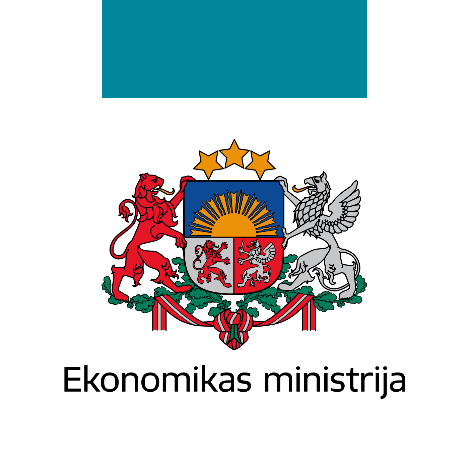 Ekonomikas ministrijas2021.gada publiskais pārskatsRīga – 2022AAE – Apvienotie Arābu EmirātiAER – atjaunojamie energoresursiALTUM – Attīstības finanšu institūcija AltumANM – Atveseļošanas un noturības mehānismsANO - Apvienoto Nāciju OrganizācijaĀTI – Ārvalstu tiešās investīcijas AS – akciju sabiedrībaASV – Amerikas Savienotās ValstisBIM – Būvniecības informācijas modelēšanaBIS – Būvniecības informācijas sistēmaBJR – Baltijas jūras reģiona BVKB – Būvniecības valsts kontroles birojsCFLA – Centrālā finanšu un līgumu aģentūraCSP – Centrālā statistikas pārvaldeDIC – digitālās inovācijas centriDP2027 – ES fondu 2021.-2027.gada programmas EEZ – Eiropas Ekonomiskas zonaEK – Eiropas KomisijaEKA – Eiropas Kosmosa aģentūraEM – Ekonomikas ministrijaERAF – Eiropas Reģionālās attīstības fondsEPS – Energoefektivitātes pienākuma shēma ES – Eiropas Savienība ESF – Eiropas Sociālais fondsIKP – Iekšzemes kopproduktsIKT – Informācijas un komunikācijas tehnoloģijasKF – Kohēzijas fondsKP – Konkurences padomeLATAK – Latvijas Nacionālais akreditācijas birojsLDDK – Latvijas Darba devēju konfederācijaLIAA – Latvijas Investīciju un attīstības aģentūraLNB – Latvijas Nacionālā bibliotēkaLNMC – Latvijas Nacionālais metroloģijas centrsLTRK – Latvijas Tirdzniecības un rūpniecības kameraLPS – Latvijas Pašvaldību savienībaLVS – SIA “Latvijas standarts” NEKP – Nacionālais enerģētikas un klimata plānsNVO – Nevalstiskās organizācijasMK – Ministru kabinetsMWh – megavatu stundasMVU – mazie un vidējie uzņēmumiOECD – Ekonomiskās sadarbības un attīstības organizācijaOI – obligātais iepirkums OIK – obligātā iepirkuma komponenteP&A – Pētniecība un attīstībaPSO – Pārvades sistēmas operatorsPTAC – Patērētāju tiesību aizsardzības centrs PVN – pievienotās vērtības nodoklisSIA – sabiedrība ar ierobežotu atbildībuSPRK – Sabiedrisko pakalpojumu regulēšanas komisijaSTEM – dabaszinātne, informācijas tehnoloģijas, inženierzinātnes un matemātika (angl.:science, technology, engineering, and mathematics)VDV – Vienotas darba videsVID – Valsts ieņēmumu dienestsVNĪ – Valsts AS "Valsts nekustamie īpašumi"VM – Veselības ministrijaEkonomikas ministrija (EM) ir vadošā valsts pārvaldes iestāde ekonomiskās politikas jomā, kas izveidota 1990. gada 1. martā. Tā darbojas saskaņā ar Valsts pārvaldes iekārtas likumu un pamatojoties uz MK 2020. gada 22. septembra noteikumiem Nr.588 Ekonomikas ministrijas nolikums. Atbilstoši nolikumam, EM funkcijas ir izstrādāt, organizēt un koordinēt politiku vairākās nozarēs. EM atbildībā ir ārējā ekonomiskā politika; būvniecības politika, enerģētikas politika, iekšējā tirgus politika; inovāciju attīstības politika; komercdarbības attīstības politika; konkurētspējas attīstības politika; mājokļu politika; patērētāju tiesību aizsardzības politika; privatizācijas politika; rūpniecības politika; standartizācijas politika; tautsaimniecības struktūrpolitika; tūrisma politika.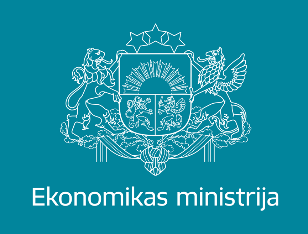 Lai nodrošinātu minēto funkciju izpildi, EM izstrādā reglamentējošo tiesību aktu un attīstības plānošanas dokumentu projektus. Aktuālie plānošanas dokumenti, kas nosaka ekonomikas politikas īstenošanu ir apkopoti 1.pielikumā. Atbilstoši plānošanas dokumentos noteiktajiem mērķiem EM pilnveido komercdarbības vidi un koordinē komercdarbības atbalsta instrumentus, plāno, ievieš un uzrauga attīstības programmas un projektus, piesaistot ES un ārvalstu finansējumu, kā arī regulāri informē sabiedrību par nozaru politiku un ministrijas padotībā esošo iestāžu darbību, iesaista sabiedrības pārstāvjus lēmuma izstrādes un pieņemšanas procesā, veicina sociālo dialogu jautājumos, kas saistīti ar nozaru politikas izstrādi, īstenošanu un novērtēšanu.Valsts politiku un normatīvo aktu prasības deleģētajās kompetences jomās īsteno šādas EM padotībā esošās valsts pārvaldes iestādes: Latvijas Investīciju un attīstības aģentūra (LIAA);Centrālā statistikas pārvalde (CSP);Konkurences padome (KP);Patērētāju tiesību aizsardzības centrs (PTAC);Būvniecības valsts kontroles birojs (BVKB);Valsts aģentūra “Latvijas Nacionālais akreditācijas birojs” (LATAK).Pārskata periodā EM bija valsts kapitāla daļu turētāja šādās kapitālsabiedrībās:SIA “Publisko aktīvu pārvaldītājs Possessor” (PA) (100%);AS “Latvenergo” (100%);SIA “Latvijas standarts” (LVS) (100%);SIA “Latvijas Nacionālais metroloģijas centrs” (LNMC) (100%);AS “Attīstības finanšu institūcija Altum” (ALTUM) (30%);AS “Rīgas Siltums” (48,995%);AS “Latvijas Gāze” (0,00029%).Ekonomikas ministrijas darbības stratēģija 2020.-2022. gadam (turpmāk – Stratēģija) nosprausts EM virsmērķis plānošanas ciklam līdz 2022. gadam – nodrošināt makroekonomisko stabilitāti, līdzsvarotu un ar resursiem sabalansētu izaugsmes turpmāku attīstību, piesaistot augsti kvalitatīvas investīcijas, vēršot strukturālo reformu uz produktivitātes pieaugumu un balstot konkurētspējas priekšrocības uz tehnoloģiskiem faktoriem, inovatīviem uzlabojumiem, digitalizāciju un efektīvas valsts pārvaldes principiem. Stratēģijā noteiktā virsmērķa sasniegšanai nepieciešamās darbības veido sešu pamatvirzienu kopa. Zemāk analizēts visu sešu stratēģisko pamatvirzienu kopas progress un izklāstīts katra atsevišķa darbības virziena ieguldījums Latvijas ekonomikas izaugsmē pārskata perioda laikā.Atbilstoši Ekonomikas ministrijas darbības stratēģijā 2020.-2022.gadam noteiktiem darbības virzieniem, EM 2021. gadā plānoja virkni uzdevumu, starp kuriem bija arī pasākumu īstenošana atbilstoši Stratēģijai Latvijai Covid-19 krīzes radīto seku mazināšanai paredzētajai darbībai.Tomēr Covid-19 pandēmija turpināja negatīvi ietekmēt tautsaimniecību, plānoto un uzsākto investīciju projektu īstenošanu, uzņēmēju lēmumus par biznesa turpmāko attīstību, kā arī Latvijas iedzīvotāju patēriņa paradumu izmaiņas. Tas visā pārskata periodā izvirzīja aktuālākās risināmās prioritātes, noteica Latvijas ekonomikas attīstībai nepieciešamos pasākumus un EM veicamos uzdevumus.2021. gadā EM turpināja Covid-19 ietekmes situācijas monitoringu uz tautsaimniecību, kā arī, atsākoties epidemioloģiskajiem ierobežojumiem, tika operatīvi atjaunoti un pilnveidoti atbalsta instrumenti uzņēmējiem Covid-19 pandēmijas izraisīto seku pārvarēšanai (sk. Būtiskākās atbalsta programmas Covid-19 seku mazināšanai). Pandēmijas ietekmi mazināja iepriekš EM izstrādātie un pārskata periodā turpinātie vai atjaunotie 2020. gadā uzsāktie atbalsta pasākumi (sk. 8.pielikumu) gan komersantiem, gan darba ņēmējiem. Lai mazinātu Covid-19 izplatības ietekmi uz uzņēmējiem, kuri saskārās ar likviditātes problēmām, kā arī atbalstītu uzņēmumu pārveidi, pielāgojoties jaunajai situācijai, EM izstrādāja un īstenoja vairākas atbalsta programmas (sk. 7.attēlā apkopoto atbalsta programmu laika grafiku), kuru rezultāti parāda nozīmīgu ieguldījumu Latvijas tautsaimniecībā Covid-19 radīto seku mazināšanai. 2021. gadā tika nodrošināti tiešā atbalsta instrumenti:apgrozāmo līdzekļu aizdevumi Covid-19 skartajiem uzņēmumiem. Programmas īstenošanas ietvaros, izmatojot arī ALTUM līdzfinansējumu, kopā 2021. gada laikā izsniegti 660 aizdevumi 105,8 milj. euro apmērā;kredītu garantijas un portfeļgarantijas uzņēmumiem, kam Covid-19 izplatības dēļ radušās objektīvas grūtības veikt aizdevumu maksājumus bankās, tika nodrošinātas pieejamas garantijas, kas ļauj komercbankai atlikt pamatsummas maksājumus. Programmas īstenošanas ietvaros kopā izsniegtas 247 garantijas par summu 42,1 milj. euro apmērā, garantējot aizdevumus 110 milj. euro apmērā;kapitāla ieguldījumi komersantos, kuru darbību ietekmējusi Covid-19 izplatība, to īstenošanai programmas ietvaros 2021. gada laikā noslēgti 5 darījumi par summu 32,85 milj. euro apmērā; algu subsīdijas pabalsts Covid-19 izraisītās krīzes skartajiem nodokļu maksātājiem - darba devēju darbinieku, pašnodarbināto personu, mikrouzņēmumu īpašnieku vai individuālo komersantu atlīdzības kompensēšanai, sākotnēji atbalstu nodrošinot laika posmā līdz 2021. gada 30. jūnijam un atjaunojot atbalstu no 2021. gada 1. oktobra, šo programmu administrējošais VID atbalstā kopā izmaksāja 210,42 milj. euro; dīkstāves atbalsts Covid-19 izraisītās krīzes skartajiem darba devēju darbiniekiem, to atlīdzības kompensēšanai, atbalstu nodrošinot līdz 2021. gada 30. jūnijam, šo programmu administrējošais VID atbalstā kopā izmaksāja 121 milj. euro.7.attēls. Atbalsta programmu Covid-19 seku mazināšanai īstenošanas laika grafiks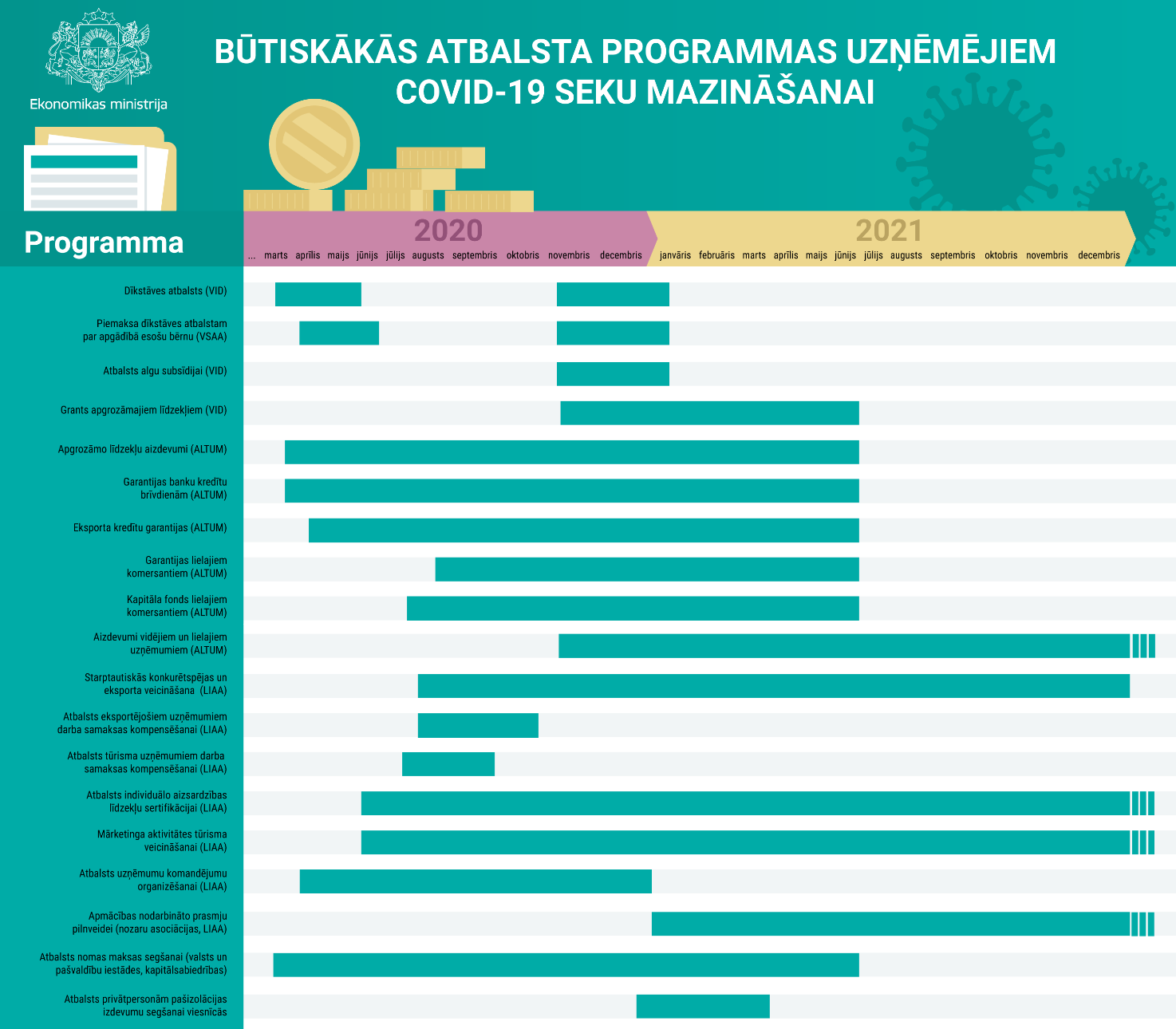 Avots: EM datiŅemot vērā pārskata periodā Covid-19 izplatību, EM 2021. gadā izstrādāja un īstenoja virkni citu atbalsta programmu (sk. 8.pielikumu) uzņēmumu ekonomiskās aktivitātes nodrošināšanai:apgrozāmo līdzekļu kompensēšanai, programmas īstenošanai paredzētais finansējums vairākkārt tika palielināts, tā ietvaros nodrošinot MVU un lielajiem komersantiem pieejamus grantus un atbalstu paredzot uzņēmumiem, kas Covid-19 ietekmē ir saskārušies ar uzņēmuma apgrozījuma kritumu, ļaujot saņemt granta atbalstu tekošo izdevumu segšanai, sniedzot iespēju šiem uzņēmumiem atjaunot saimniecisko darbību pēc ierobežojumu atcelšanas. Programmas darbības laikā izmaksāts 518,7 milj. euro, atbalstot 42 592 komersantus;dīkstāves atbalsts darbinieku, pašnodarbināto personu un patentmaksātāju atlīdzības kompensēšanai (dīkstāves atbalsts) un atbalsts nepilnu darba laiku strādājošu darbinieku atlīdzības kompensēšanai (atbalsts algu subsīdijai), lai programmas ietvaros kompensētu ienākumus Covid-19 pandēmijas ierobežojumu dēļ. Tā īstenošanai kopā izmaksāti 210,42 milj. euro un rezultātā atbalstot 135 769 komersantus; atbalsts tirdzniecības centriem, kuru darbību ietekmējusi Covid-19 izplatība un ko piešķir komersantam tā īpašumā esošā tirdzniecības centra nomas apgrozījuma krituma kompensācijai, lai segtu operacionālās izmaksas. Tā īstenošanai programmas ietvaros paredzētais valsts budžeta finansējuma atbalsts tika sniegts līdz 2021. gada 30. jūnijam, izmaksājot to atbilstoši saņemtajiem 26 pieteikumiem 7,86 milj. euro apmērā;atbalsts sporta centriem, kuru darbību ietekmējusi Covid-19 izplatība un ko piešķir komersantam tā īpašumā, pārvaldībā vai nomā esoša sporta centra apgrozījuma krituma kompensācijai par iekštelpu platību, lai segtu operacionālās izmaksas. To īstenošanai programmas ietvaros paredzētais valsts budžeta finansējuma atbalsts tika sniegts līdz 2021. gada 30. jūnijam, izmaksājot to 6,38 milj. euro apmērā;atbalsts grantu veidā tirdzniecības un sporta centriem, kultūras, atpūtas un izklaides vietām, kuru darbību ietekmējusi Covid-19 izplatība. Programmas ietvaros tirdzniecības un sporta centriem, kā arī kultūras, atpūtas un izklaides vietām kopējā izmaksātā granta summa sasniedza 1,86 milj. euro;Investīciju fonds, kura mērķis ir sniegt komersantiem atbalstu dzīvotspējīgu uzņēmējdarbības projektu īstenošanai, veicinot komersantu attīstību, konkurētspēju, eksporta apjoma palielināšanu un nodrošinot finansējumu tādu projektu īstenošanai, kas vērsti uz jaunu iekārtu un tehnoloģisko procesu ieviešanu. Programmas ietvaros ieguldījumu periods tika pagarināts līdz 2022. gada 30. jūnijam (kopējais fonda darbības periods ir 7 gadi ar iespēju pagarināt uz vēl vienu gadu), pārskata periodā atbalstīti 5 lielo investīciju projekti, no programmas sākšanas brīža novirzīts finansējums 30,4 milj. euro apmērā. Pārskata periodā īpaši ir jāuzsver sniegtais atbalsts Covid-19 krīzes skartajiem tūrisma nozares saimnieciskās darbības veicējiem. Covid-19 pandēmija Latvijā tūrismu ir padarījusi par vienu no visvairāk skartajām nozarēm. Pandēmijas izplatības ierobežošanai noteiktie starptautisko transporta pakalpojumu ierobežojumi, sertifikātu un pašizolācijas prasības, pulcēšanās ierobežojumi, kā arī pakalpojumu pieejamības ierobežojumi samazināja pasažieru plūsmas, kas būtiski ietekmēja pārvadājumu pakalpojumus - aviāciju, sauszemes un dzelzceļa transportu. Turklāt Covid-19 dēļ periodisku klātienes pakalpojumu sniegšanas aizliegumu un ilgstošu ierobežojumu dēļ samazinājās pakalpojumu apjomi izmitināšanas un sabiedriskās ēdināšanas nozarēs. Laika posmā pirms pandēmijas tūrisms Latvijas kopējā pakalpojumu eksportā veidoja 16,8% un 16,43% (attiecīgi 2018. un 2019. gadā). 2020. gadā šis rādītājs nokrita līdz 8,6% un 2021. gadā turpināja samazināties, veidojot vien 5,0% no pakalpojumu eksporta. 2021. gadā Latviju apmeklēja 1,9 milj. ārvalstu ceļotāju, par to liecina CSP dati, kas ir par 39,5% mazāk nekā 2020. gadā. To kopējie izdevumi, salīdzinot ar 2020. gadu, samazinājās par 25% un bija 179,9 milj. euro. 2021. gadā būtiski sarucis Baltijas kaimiņu Latvijas apmeklējumu skaits – no Lietuvas tas krities par 57,6%, no Igaunijas par 53,1%. Covid-19 pandēmijas ierobežojumu laikā 2020. gadā tika atvieglota ceļošana Baltijā, izveidojot tā dēvēto “Baltijas burbuli”, bet 2021. gadā līdz ar vakcinācijas iespējām un epidemioloģiskās situācijas uzlabošanos kaimiņvalstu ceļotāji izvēlējās citus galamērķus.Lai mazinātu Covid-19 krīzes radītās sekas un ņemot vērā epidemioloģiskās drošības pasākumus infekcijas izplatības ierobežošanai, t.sk., saimnieciskās darbības un pulcēšanās ierobežojumus, pamatojoties uz Covid-19 infekcijas izplatības seku pārvarēšanas likuma noteikto deleģējumu EM intensīvi turpināja veikt darbu pie vairākiem atbalsta pasākumiem, kas bija pieejami tūrismā un ēdināšanas nozares uzņēmējiem pārskata periodā. 2021. gada rudens-ziemas periodā (trešā viļņa laikā no 2021. gada 11. oktobra līdz 2022. gada 28. februārim), balstoties uz VID datiem apgrozāmo līdzekļu grantu veidā finansējums piešķirts 67,47 milj. euro apmērā, no tiem 30% izmitināšanas un ēdināšanas nozares uzņēmumiem. Subsīdiju veidā atbalsts izmaksāts 18,46 milj. euro apmērā. Savukārt, atbilstoši iepriekš pieņemtajiem nosacījumiem, atbalsts komersantiem bija pieejams līdz brīdim, kamēr spēkā bija valdības noteiktie ierobežojumi saimnieciskai darbībai, kas saistīti ar epidemioloģiskās drošības pasākumiem, lai ierobežotu Covid-19 infekcijas izplatību.Pārskata periodā tika īstenots arī Atbalsts pašizolācijai tūristu mītnēs, to sniedzot uzturēšanās un ēdināšanas pakalpojumu izmaksu segšanai tūristu mītnē, kas iekļauta LIAA administrētajā tūristu mītņu sarakstā, personām, kurām apstiprināta Covid-19 infekcija un to kontaktpersonām, kurām nebija iespējas ievērot izolāciju savā dzīvesvietā, nepakļaujot inficēšanās riskam citus mājsaimniecības locekļus. 2021. gada sākumā atbalsta mehānismā tika veikti precizējumi un līdz 2021. gada 30. jūnijam pagarināts tā īstenošanas termiņš. Pamatojoties uz piešķirto finansējumu personu izmitināšanai tūristu mītnēs, pārskata periodā tika noslēgti 34 līgumi ar izmitināšanas pakalpojumu sniedzējiem un sniegts atbalsts 575 personām par kopējo summu 142 375,50 euro apmērā par izolāciju tūristu mītnēs.Pārskata periodā EM turpināja iepriekšējos gados uzsāktos eksporta atbalsta pasākumus. Nozīmīgu atbalstu eksporta veicināšanai sniedza finanšu instrumentu programmu īstenošana, ko nodrošina ALTUM īstermiņa eksporta kredīta garantiju veidā. Kopš esošās eksporta kredītu garantiju programmas uzsākšanas (2017. gadā) līdz 2021. gada beigām tika izsniegtas eksporta kredīta garantijas 28,44 milj. euro apmērā un atbalstīti 126 unikālie uzņēmumi, t.sk., kopš 2020. gada aprīļa Covid-19 krīzes skartajiem preču un pakalpojumu eksportējošiem uzņēmumiem krīzes seku pārvarēšanai šī programma bija pieejama neatkarīgi no uzņēmuma lieluma un eksporta valsts.2021. gadā turpinājās ES fondu 2014.-2020. gada plānošanas perioda atbalsta pasākumu īstenošana Mazo un vidējo komersantu konkurētspējas veicināšanas virziena ietvaros (sk. 9.pielikumu, 3.1.1.1., 3.1.2.1. un 3.1.2.2.pasākumu), sekmējot finansējuma pieejamību uzņēmējdarbības uzsākšanai un attīstībai aizdevumu, garantiju un riska kapitāla veidā. 2021. gadā tika izsniegtas 650 aizdevumu garantijas, noslēgti 22 līgumi par riska kapitāla finansējumu, 116 līgumi tehnoloģiju akceleratorā, kā arī sniegtas 750 portfeļgarantijas. Eksporta veicināšanai arī 2021. gadā tika īstenots atbalsts Starptautiskās konkurētspējas veicināšanas pasākuma ietvaros (sk. 9.pielikumu, 3.2.1.2.pasākums), mijoties klātienes un neklātienes pasākumiem, ko noteica daudzās valstīs noteiktie Covid-19 infekcijas izplatības ierobežojumi. Latvijas uzņēmumiem tika organizēta dalība 22 nacionālajos stendos (169 dalībnieki), un 20 tiešsaistes tirdzniecības misijas (157 dalībnieki). Vienlaikus Latvijas uzņēmumiem par ārējās tirdzniecības jautājumiem un biznesa partneru atrašanas iespējām pārskata periodā sniegtas 1 360 konsultācijas, apzinātas uzņēmumu problēmas un sniegtas 10 897 konsultācijas par risinājumiem Covid-19 krīzes situācijas pārvarēšanai. Pārskata periodā bija identificēti 455 eksporta projekti un pieprasījumi. Nozīmīgu darbu eksporta mērķa tirgu attīstībai, ieskaitot tālos tirgus, lai veicinātu Latvijas uzņēmumu eksporta apjomu palielināšanu un jaunu tirgu apgūšanu, ekonomisko jautājumu risināšanai un Latvijas uzņēmēju atbalstam, turpina LIAA Latvijas ārējās ekonomiskās pārstāvniecības. Pārskata periodā tika turpināts iepriekšējā gadā uzsāktais kurss uz Latvijas valsts tēla stratēģisko izstrādi. Kā pirmais solis ceļā uz valsts tēla virzību jāmin 2021. gada sākumā attālinātā kopstrādes platformā organizētās dizaina domāšanas darbnīcas, kurās piedalījās vairāk nekā 100 dalībnieku no dažādām darbības sfērām – uzņēmēji, mācībspēki, radošo industriju pārstāvji, valsts iestāžu darbinieki u.tml. Dizaina domāšanas sesiju rezultātā par pamatu Latvijas valsts tēla veidošanai tika atzīta misiju pieeja. Stratēģijas izstrāde norisinājās līdz 2021. gada beigām, taču misija “Jūra 2030” tika izvirzīta kā pilotmisija, konceptuāli atbalstot sagatavoto informatīvo ziņojumu jau MK 2021. gada 31. augusta sēdē. Paralēli stratēģijas izstrādei valsts tēla popularizēšanai un ieviešanai, pārskata periodā tika turpināta arī valsts tēla komunikācija, lai celtu Latvijas redzamību ne tikai AAE notikušās izstādes EXPO 2020 Dubai ietvaros, bet arī nodrošinot Latvijas valsts tēla komunikāciju hokeja pasaules čempionāta ietvaros, piedaloties sarunu festivālā “Lampa” par pilotmisijas “Jūra 2030” tēmu, kā arī akcentējot misijas “Jūra 2030” tematiku vienā no lielākajiem tehnoloģiju pasākumiem pasaulē – “5G Techritory”. 2021. gada oktobrī sākās viens no nozīmīgākajiem eksporta un investīciju piesaistes pasākumiem – starptautiskā izstāde EXPO 2020 Dubai, kas pusgada garumā norisinājās AAE, Dubaijā, pulcējot gandrīz visas pasaules valstis, to uzņēmumus un institūcijas ar mērķi veidot sadarbību dažādās jomās. Latvija piedalījās tajā ar īrētu paviljonu, kura koncepts bija “Augsne inovācijām” (Soil for Innovation), kas sasaistās ar Latvijas valsts tēlu. Papildus tam tika organizēti dažādi pasākumi Latvijas uzņēmējiem, pētniecības organizāciju un publiskās pārvaldes pārstāvjiem, ar mērķi veicināt eksportu un investīciju piesaisti. Izstāde norisinājās līdz 2022. gada 31. martam un tās ietvaros 443 Latvijas uzņēmumi piedalījās Latvijas organizētajos pasākumos vai izvietoja savu ekspozīciju Latvijas paviljonā. Izstādes norises laikā Latvija noorganizēja 29 tematiskos pasākumus; tika noslēgti vairāk kā 35 sadarbības līgumi ar ārvalstu partneriem; iegūti 3182 jauni biznesa kontakti; izveidotas citas vērtīgas sadarbības starp Latvijas institūcijām un citu valstu partneriem (it īpaši no AAE). Būtisks aspekts turpmākajam eksporta atbalstam ir arī institucionālās izmaiņas – pamatojoties uz MK 2021. gada 21. janvāra rīkojumu Nr.39 “Par Latvijas institūta pievienošanu Latvijas investīciju un attīstības aģentūrai”, lai stiprinātu Latvijas ārējo tēlu, sākot ar 2021. gada 1. jūniju LIAA pievienots Latvijas institūts. Lai veicinātu komersantu konkurētspējas paaugstināšanu, pētniecības un rūpniecības sektoru sadarbību rūpniecisko pētījumu, jaunu produktu un tehnoloģiju attīstības projektu īstenošanā, EM 2021. gadā turpināja iepriekš uzsākto ar ES fondu atbalstu īstenojamo Kompetences centru programmu (sk. 9.pielikumu, 1.2.1.1.pasākumu). Ceturtās kārtas ietvaros 8 kompetences centros uzsāktos 233 pētniecības projektus īstenoja komersanti un zinātniskās institūcijas. Kopējās privātās investīcijas, kas papildina valsts atbalstu inovācijām vai pētniecības un izstrādes projektiem, pārskata periodā īstenotās otrās un ceturtās kārtas ietvaros sasniedza 44,7 milj. euro. Pēc veiktajiem komersantu ieguldījumiem inovāciju ražošanā, rezultātā sagaidāms komersantu apgrozījuma pieaugums par vairāk kā 120  milj. euro. Kompetences centru ietvaros turpināja veidoties sadarbība starp zinātniskajām institūcijām un industriju komersantiem, paaugstinot komersantu konkurētspēju un dodot iespēju īstenojot projektus, kas attīsta jaunus produktus un tehnoloģijas un ievieš tās ražošanā. Programmas ietvaros 7 kompetences centriem pētniecības projekti tiks īstenoti līdz 2022. gada 30. jūnijam un vienam kompetences centram līdz 2022. gada beigām.Lai palielinātu Latvijas produktu un pakalpojumu īpatsvaru eksportā, kā arī inovācijas un jaunu produktu veidošanos, 2021. gadā EM turpināja īstenot Klasteru programmu (sk. 9.pielikumu, 3.2.1.1.pasākumu), kuras ietvaros 14 Latvijas klasteri īstenoja kopumā vairāk kā 3 000 vietējās un starptautiskās sadarbības aktivitātes (mārketinga aktivitātes, tīklošanās, darbnīcas, pieredzes apmaiņas pasākumi u.c.), veicinot to biedru konkurētspēju kopumā. Pārskata periodā tika piešķirts papildus finansējums un pagarināts projektu ieviešanas termiņš par vienu gadu līdz 2022. gada beigām, lai turpinātu veicināt komersantu konkurētspējas celšanu, palielinot eksporta apjomu un augstas pievienotās vērtības produktu un pakalpojumu īpatsvaru eksportā. 2021. gadā tika turpinātas ar ES fondu atbalstu īstenotās programmas uzņēmumu nodarbināto apmācībām un prasmju pilnveidošanai gan tehnoloģiskā, gan netehnoloģiskā jomā (IKT un netehnoloģiskās apmācības, kā arī apmācības, lai sekmētu investoru piesaisti) inovāciju ieviešanai. Tehnoloģisko apmācību programmas (sk. 9.pielikumu, 1.2.2.1.pasākumu) ietvaros tika turpināti 12 projekti divās kārtās. Kopumā no programmas sākuma šī pasākuma ietvaros jau apmācīta 18 281 nodarbinātā persona no 1 000 komersantiem. 2021. gadā šī pasākuma ietvaros tika turpināts apgūt apmācības arī finansējuma ietvaros, kas tika piešķirts ar mērķi mazināt Covid-19 radīto ietekmi ekonomikā un nodrošināt uzņēmējus ar jaunām atbalstāmām apmācību jomām. Apmācīto nodarbināto apgūtās zināšanas un prasmes ir veicinājuši nozaru uzņēmumu konkurētspēju, sekmējot tehnoloģisko inovāciju ieviešanu un produktivitātes paaugstināšanu. Netehnoloģisko apmācību programmas (sk. 9.pielikumu, 1.2.2.3.pasākumu) ietvaros tika turpināta apstiprināto projektu īstenošana. Atbalsts tika sniegts apmācībām, kas nepieciešamas produktu, procesu, mārketinga vai organizācijas inovāciju ieviešanai uzņēmumos. Kopumā no programmas sākuma šajā pasākumā apmācītas 6 976 nodarbinātās personas no 566 komersantiem. Uzsākta jaunu apmācību īstenošana papildu piešķirtā finansējuma ietvaros un komersantiem bija pieejamas apmācības Mini MBA digitālajā transformācijā un inovāciju vadībā, labās prakses pārņemšanas apmācības eksportspējas veicināšanā, kā arī plānots uzsākt apmācības dažādās projektu vadības metodēs (Agile, Scrum, Prince2). Samazinoties Covid-19 pandēmijas izraisītajiem ierobežojumiem, apmācības 2021. gadā varēja norisināties bez vai ar mazākiem ierobežojumiem kā iepriekšējā gadā. Mērķtiecīgas reformas un cieša sadarbība ar uzņēmējiem ļāvusi Latvijai sasniegt arī labus rezultātus uzlabojot uzņēmējdarbības vidi. Uzņēmējdarbības vides pilnveidošanas pasākumu plāna 2019.-2022. gadam ietvaros no paredzētajiem 40 uzdevumiem ir izpildīti 17, bet 23 uzdevumu izpilde turpinās, jo to īstenošana ir paredzēta visam plāna darbības periodam. Kā nozīmīgu pasākumu EM kompetences jomā plāna ietvaros jāuzsver veiktie grozījumi normatīvajos aktos, kas paredz konkrētu atbildību visām būvniecības procesā iesaistītajām pusēm.Lai turpmāk veidotu vēl efektīvāku procesu un labāk risinātu pilnveidošanas pasākumus, pārskata periodā EM ir uzsākusi darbu pie plāna izstrādes un administrēšanas procesa pilnveidošanas ieviešanas pamatojoties uz informatīvajā ziņojumā "Par uzņēmējdarbības vides pilnveidošanas pasākumu plāna jaunas sistēmas izveidi" piedāvātajiem risinājumiem. Priekšlikumi paredz veidot jauno plāna izstrādes procesu kā administratīvā sloga mazināšanas rīku arī uzņēmējdarbības vides pilnveidošanas pasākumu izstrādes un administrēšanas procesa gaitā, ar mērķi iespējami efektīvi un ātri izstrādāt risinājumus identificētajām problēmsituācijām un veicināt iesaistīto pušu (institūciju) savstarpēju sadarbību. Jaunajam uzņēmējdarbības vides pilnveidošanas pasākumu identificēšanas un administrēšanas procesam ir jābūt ātrākam un uz mērķi vērstam. Plāna pamatfunkcijas netiks mainītas, taču tas tiks aizvietots ar efektīvāku procesu (pasākumu identificēšanas un administrēšanas procesu), aizstājot līdzšinējo politikas plānošanas dokumentu ar digitālu vidi (piemēram, kā vienu no sadaļām EM tīmekļa vietnē), veidojot atgriezenisko saiti un ļaujot pastāvīgi sekot pasākumu ieviešanas progresam. Jaunā risinājuma pilotprojektā kā primāri risināmie jautājumi uzņēmējdarbības vides pilnveidošanā ir definēti šādi pasākumu virzieni – datu uzkrāšana un atkalizmantošana; būvniecības procesa un ar to saistīto prasību uzlabošana; pašvaldību teritorijas plānošanas jomas pilnveidošana; uzņēmējdarbības izmaksu samazināšana; muitas procedūru uzlabošana; administratīvā sloga mazināšana komersantiem saistībā ar noziedzīgi iegūtu līdzekļu legalizācijas un terorisma un proliferācijas finansēšanas novēršanas regulējuma prasībām. Par definētajiem pasākumu virzieniem 2022. gadā ir paredzētas turpmākas diskusijas, lai definētu konkrētus pasākumus, sasniedzamos darbības rezultātus un rezultatīvos radītājus.Priekšnosacījumu uzņēmējdarbības vides pilnveidošanai veido vairāki iepriekšējā ES fondu plānošanas periodā (2014.-2020. gada) finansētie un pārskata periodā turpinātie atbalsta pasākumi, lai sekmētu uzņēmējdarbības infrastruktūras attīstību. ES fondu pasākuma Reģionālie biznesa inkubatori un radošo industriju inkubators ietvaros (sk. 9.pielikumu, 3.1.1.6.pasākumu). 2021. gadā papildus esošiem 13 biznesa inkubatoriem un 5 to atbalsta vienībām atvērtas 3 jaunas biznesa inkubatoru atbalsta vienības – Alūksnē, Smiltenē un Tukumā. 2021. gada laikā uzņemti un sniegts atbalsts 564 jauniem pirmsinkubācijas dalībniekiem un 94 jauniem inkubācijas dalībniekiem, atbalsts sniegts 106 jaunizveidotiem komersantiem. Uzņēmējdarbības infrastruktūras attīstībai programmas ietvaros piešķirti 2 601 granti biznesa inkubatoru dalībniekiem iekārtu vai izejmateriālu iegādei. 2021. gadā pirmo reizi tika īpaši uzrunāti diasporas pārstāvji, no kuriem saņemti 73 pieteikumi pirmsinkubācijai un 8 pieteikumi inkubācijai, radīti digitāli materiāli un pieeja, lai nodrošinātu tiešsaistes pirmsinkubācijas programmu diasporas pārstāvjiem no visas pasaules. 2021. gada 4.ceturksnī tika piešķirts papildus finansējums vairāk nekā 9 milj. euro apmērā, lai nodrošinātu reģionālo biznesa inkubatoru darbību līdz programmas beigām. Lai veicinātu uzņēmējdarbības infrastruktūru, sekmējot esošo apstrādes rūpniecības komersantu paplašināšanos un jaunu komersantu veidošanos, saskaņā ar noteikumu par ES fondu pasākuma Atbalsts ieguldījumiem ražošanas telpu un infrastruktūras izveidei vai rekonstrukcijai nosacījumiem (sk. 9.pielikumu, 3.1.1.5.pasākumu), 2021. gadā turpinājās otrā kārta un noslēgto līgumu īstenošanas rezultātā atbalstīti 32 projekti par kopējo summu 34,38 milj. euro apmērā un ar 41 projekta iesniedzējiem noslēgti līgumi par kopējo summu 57,23 milj. euro apmērā. Lai veicinātu Latvijas MVU straujāku izaugsmi, īpaši apstrādes rūpniecībā un RIS3 prioritārajās nozarēs, ES fondu atbalsta pasākums Atbalsts mazo, vidējo komersantu finansējuma piesaistei kapitāla tirgos (sk. 9.pielikumu, 3.1.1.3.pasākumu) ļauj uzņēmumiem sekmīgai akciju vai parāda vērstpapīru emisijai biržā saņemt līdzfinansējumu līdz 50% apjomā no kopējām sagatavošanās izmaksām. Šī programma paredz nodrošināt atbalstu gan akciju, gan parāda vērstpapīru (obligāciju) emisijai. 2021. gada ietvaros izsludinātas trīs projektu iesniegumu atlases kārtas, atbalstot 5 projektus par kopējo summu 958 tūkst. euro apmērā (atbalsta izmaksa 2021. gadā vēl netika veikta). Uzņēmējdarbības vides digitalizācijai tika turpināta jau iepriekšējos gados uzsāktā portāla Latvija.lv sadaļas "Uzņēmējiem" pilnveide, ņemot vērā Valsts pārvaldes pakalpojumu portāla noteikumus, kas paredz, ka uzņēmējdarbības jautājumos EM nosaka portāla uzņēmējdarbības sadaļas attīstības virzienus. 2021. gadā EM sadarbībā ar iesaistītajām institūcijām pilnveidoja vairākas esošās dzīves situācijas, kas tika publicētas portālā Latvija.lv, tādējādi veicinot informācijas pieejamību vienkopus par vairākām ar uzņēmējdarbības uzsākšanu, īstenošanu un izbeigšanu saistītām tēmām. Pilnveidojot portālā esošās informācijas kvalitāti un saturu, veidojot portālu Latvija.lv par proaktīvu un draudzīgu lietotni Latvijas iedzīvotājiem un uzņēmējiem, iesāktais darbs turpināsies arī 2022. gadā.Uzņēmējdarbības jomā EM nodrošina arī nekustamā īpašuma darījumu starpnieku reģistra uzturēšanas funkciju – nekustamā īpašuma darījumu starpnieku reģistrēšanu un izslēgšanu no reģistra (līdz 2022. gada jūnijam ir reģistrēti 702 nekustamā īpašuma darījumu starpnieki), nekustamā īpašuma darījumu starpnieku uzraudzību (sodāmība, uzraudzības maksa, apdrošināšanas polise, kvalifikācijas celšanas pasākuma izpilde). Nekustamā īpašuma darījumu starpnieku darbības likuma noteiktās funkcijas mērķis ir sekmēt stabilu, drošu un uzticamu starpniecības pakalpojumu sniegšanu un veicināt noziedzīgi iegūtu līdzekļu legalizācijas un terorisma un proliferācijas finansēšanas risku apkarošanu. Pārskata periodā EM turpināja īstenot InterregBJR transnacionālās sadarbības programmas projektu “Start-Easy” (Smart tools for quick and easy business start-up in Europe), kura mērķis ir sekmēt reģionālās attīstības politiku un valsts atbalsta programmu īstenošanu, īpaši attiecībā uz atbalsta instrumentiem, kas rada uzņēmējdarbības videi labvēlīgus apstākļus un veicina jaunuzņēmumu izaugsmi, apvienojot un integrējot “ThinkSmall First” principus. Projekta ietvaros 2021. gadā jaunuzņēmumu atbalsta rīku darbības pilnveidošanai un jaunu risinājumu radīšanai tika organizētas reģionālās sanāksmes, tajās identificējot nepieciešamo rīcību jaunuzņēmumu ekosistēmas darbības turpmākai uzlabošanai, sniegtas rekomendācijas komunikācijas uzlabošanai starp visām iesaistītajām pusēm, kā arī iezīmēti nepieciešamie atbalsta pasākumi.Atbalsts jaunuzņēmumu ekosistēmas attīstībai turpina būt būtisks produktivitātes paaugstināšanas faktors. Jaunuzņēmumu skaits, kas piesaistījuši investīcijas, ir pakāpeniski audzis no 42 uzņēmumiem 2018. gadā līdz 71 uzņēmumam 2021. gadā, līdzīgi pieaugot arī investīciju darījumu skaits no 66 darījumiem 2018.gadā (vidējais darījuma apjoms - 1,3 milj. euro) līdz 82 darījumiem 2021.gadā (vidējais darījuma apjoms - 4,2 milj. euro). Savukārt, investoru skaits palielinājies trīs reizes – no vismaz 70 investoriem 2018. gadā līdz vismaz 203 investoriem 2021. gadā. Saskaņā ar starptautiskās izpētes kartējuma pētniecības centra StartupBlink veidoto globālo jaunuzņēmumu ekosistēmas indeksu (Global Startup Ecosystem Index 2021), Latvija 2021. gadā novērtēta 42.vietā starp 150 pasaules valstīm. Indekss norāda, ka Latvijas jaunuzņēmumu ekosistēmai ir potenciāls kļūt par tehnoloģisko centru ar pieeju Eiropas tirgum un relatīvi zemām dzīvošanas izmaksām.EM, biedrība “Latvijas Jaunuzņēmumu asociācija” (Startin.LV), biedrība “Latvijas Privātā un Riska kapitāla asociācija” (LVCA) un biedrība “Latvijas Biznesa Eņģeļu Tīkls” (LatBan) parakstīja memorandu par sadarbības pastiprināšanu jaunuzņēmumu ekosistēmas attīstībā un sabiedrības izpratnes veicināšanu. Memoranda partneri ir vienojušies par Jaunuzņēmumu ekosistēmas attīstības vidējā termiņa stratēģijas izstrādi, nosakot mērķus un prioritātes jaunuzņēmumu ekosistēmas attīstībai un izaugsmei, t.sk., konceptuāli vienojoties par tuvāko gadu rezultatīvajiem rādītājiem, jaunuzņēmumu ekosistēmas attīstībai. Jaunuzņēmumu ekosistēmas attīstības vidējā termiņa stratēģija ir ietverta arī Nacionālās industriālās politikas pamatnostādnes 2021.-2027.gadam, kas paredz jaunu, uz zināšanām un inovācijām balstītu, ekonomikas modeļa veidošanu, pievēršot uzmanību kā inovācijas spējas stiprināšanai, tā arī institucionālās vides kvalitātes uzlabošanai un uzņēmējdarbības dinamisma palielināšanai. Minētās NVO pārskata periodā organizēja darba grupas, aktivitātes, pasākumus, konsultācijas, kā arī apkopoja statistiku un sniedza priekšlikumus, lai veicinātu jaunuzņēmumu ekosistēmas attīstību. Kā spilgts piemērs un lielākā publiski zināmā investīcija Latvijas jaunuzņēmumā 2021. gadā ir jāmin uzņēmums “Printful”, kam ir izdevies piesaistīt investīcijas 130 milj. dolāru apmērā un uzņēmuma vērtība ir pārsniegusi vienu miljardu dolāru. Rezultātā “Printful” ir kļuvis par pirmo Latvijas uzņēmumu, kas ieguvis vienradža jeb viena miljarda vērta uzņēmuma statusu. AS “Printful Latvia” ir Latvijas informācijas tehnoloģiju uzņēmumu grupas Draugiem Group apdrukas un šūšanas ārpakalpojumu uzņēmums, kas automātiski saņem, izgatavo un piegādā pasūtījumus internetveikalu vārdā. Veikalu īpašnieki ar AS “Printful Latvia” sniegto pakalpojumu var pircējiem visā pasaulē piedāvāt vairāk nekā 260 dažādu produktu. Kopš dibināšanas uzņēmums ir saražojis un nosūtījis klientiem vairāk nekā 32 miljonus produktu.2021. gadā EM turpināja aktīvi iesaistīties arī Latvijas kosmosa nozares attīstībā, veicinot sadarbību un komunikāciju starp Latvijas kosmosa nozares ekosistēmas dalībniekiem gan nacionālā, gan starptautiskā līmenī, lai nodrošinātu sekmīgu Latvijas kosmosa stratēģijas 2021.–2027.gadam mērķu sasniegšanu līdz 2027. gadam. Pārskata periodā galvenais uzsvars tika likts uz kosmosa nozares attīstību, veicinot ekosistēmas pieejas sadarbību, t.i. ciešāku un aktīvāku sadarbību starp publisko, privāto un akadēmisko sektoru, kā arī veicinot Latvijas kosmosa nozares dalībnieku informētību par kosmosa nozares iespējām. Piemēram, 2021. gadā EM pārstāvji piedalījās vairākos pasākumos, uzstājoties ar prezentāciju un informējot par iespējām, ko piedāvā Eiropas un globālā kosmosa joma Latvijai, kā arī par Latvijas kosmosa nozares kompetencēm, kas jau tagad tiek sekmīgi izmantotas starptautiskās kosmosa misijās. Papildus aktīvai dalībai starptautiskās konferencēs un sadarbības attīstīšanas tikšanās, kā arī vairākās EKA un EK komitejās, kas ir būtiski nozares internacionalizācijas kanāli, EM aktīvi piedalījās Latvijas kosmosa nozares tirdzniecības misijas uz AAE organizēšanā un īstenošanā. Tās ietvaros vairākas Latvijas kosmosa nozares organizācijas piedalījās Expo 2020 Dubai Kosmosa nedēļā, 72. Starptautiskajā astronautikas kongresā un vizītēs uz divām AAE kosmosa aģentūrām. Dalība pasākumos nodrošināja EM un Latvijas uzņēmumiem iespēju attīstīt kontaktus ar globālās kosmosa industrijas pārstāvjiem, kas ir vērtīgi spēcīgu starptautisko konsorciju veidošanai vai tiešai sadarbībai ar citām valstīm. Rezultātā AAE un Latvijas otrajā Apvienotās Ekonomikas komitejas sēdē tika lemts par divpusēju kosmosa darba grupas izveidi, lai veicinātu sadarbību starp AAE un Latviju, ar mērķi izstrādāt Latvijas un AAE Saprašanās memorandu par sadarbību kosmosa aktivitāšu jomā miermīlīgiem mērķiem. Pārskata periodā EM sekmīgi izveidoja sadarbības kontaktus ar vadošajām kosmosa nozares valstīm un to organizācijām, kā arī uzsāka pārrunas ar ANO un citām ministrijām Latvijā un par Latvijas iestāšanos ANO Kosmosa miermīlīgas izmantošanas komitejā (COPUOS), kas ir svarīgs diplomātisks un sadarbības veicināšanas solis Latvijas kosmosa jomai.Lai izpildītu Viedās specializācijas stratēģijas (RIS3) uzdevumu transformēt tautsaimniecību uz augstāku pievienoto vērtību, produktivitāti un efektīvāku resursu izmantošanu, panākot izmaiņas un izaugsmi tradicionālo nozaru ražošanas un eksporta struktūrā, kā arī nozarēs, kas uzrāda augstas pievienotās vērtības produktu un pakalpojumu potenciālu, EM turpināja mērķtiecīgu visu iesaistīto pušu sadarbības veicināšanu. 2021. gadā turpinājās iesāktais darbs, identificējot un mobilizējot vietējās vērtību ķēdes ar augstu pievienoto vērtību vai izaugsmes potenciālu un to uzņēmējdarbības ekosistēmu. Lai izstrādātu pilnvērtīgu sistēmu identificēto mērķu sasniegšanā, EM turpināja praksē ieviest Stratēģisku vērtību ķēžu attīstības iniciatīvu. 2021. gadā tika izstrādāts tirgus pētījuma ietvars Latvijas inovāciju vides kartējumam, potenciālām jaunām vērtību ķēdēm ar fokusu uz tādām, kam ir analītiski pierādāms augsts potenciāls veiksmīgi iekļauties starptautiskās vērtību ķēdēs. Pārskata periodā norisinājās 25 pasākumi vērtību ķēžu attīstībai un jaunu partnerību veidošanai. Būtiski ir uzsvērt, ka minētās vērtību ķēžu stratēģijas ir iekļautas Nacionālās industriālās politikas pamatnostādnēs 2021.-2027.gadam, kas aptver visas tautsaimniecības nozares un nosaka ekonomikas izaugsmes veicināšanas mērķus un rīcības virzienus turpmākajiem gadiem gan vietējā, gan starptautiskā mērogā. Pamatnostādņu mērķis ir eksporta apjomu palielināt līdz 22 miljardiem euro 2023. gadā un līdz 27 miljardiem euro 2027. gadā, apakšmērķis ir izdevumu apjomu pētniecības un attīstības darbībām palielināt līdz 300 milj. euro 2023. gadā un līdz 600 milj. euro 2027. gadā. Attiecīgi produktivitātes paaugstināšanu koncentrējot šādos galvenajos virzienos – cilvēkkapitālā, biznesa vidē (eksportspējā), tehnoloģijās, inovācijās un investīcijās, jeb finanšu pieejamībā. 2021. gadā kopīgi ar vērtību ķēžu ekosistēmu pārstāvjiem tika izstrādāti operatīvie aktivitāšu plāni trīs vērtību ķēdēs – fotonika un viedie materiāli, biomedicīna, viedā pilsēta un viedā mobilitāte. MK 2021. gada 28. aprīlī tika apstiprināts Latvijas Atveseļošanas un noturības mehānisma plāns, kas paredz arī stratēģiju un darbības plāna izveidi katrā RIS3 jomā, attiecīgi arī esošo ekosistēmu stiprināšanu/ jaunu izveidi – Latvijas ANM plāna programma “Reforma 5.1.1.r. Inovāciju pārvaldība un privāto P&A investīciju motivācija” investīcija 5.1.1.1.i. "Inovāciju pārvaldība”. Turpinot darbu pie ES fondu 2014.-2020. gada plānošanas perioda un citu ārvalstu finanšu instrumentu pasākumu īstenošanas uzraudzības inovāciju jomā, tika secināts, ka lielākā aktivitāte komersantu vidū 2021. gadā vērojama programmās, kas vērstas uz jaunu produktu radīšanu un attīstību. Nodrošinot atbalstu Tehnoloģiju pārneses programmas ietvaros (sk. 9.pielikumu, 1.2.1.2.pasākumu) pētniecības organizācijām pētniecības rezultātu komercializācijai un komersantiem inovatīvu ideju, produktu vai pakalpojumu izstrādei, līdz 2021. gada beigām programmā kopumā apstiprināti 387 inovāciju vaučeru projekti, t.sk. 116 – pārskata perioda laikā, sniedzot atbalstu 6,65 milj. euro jaunu vai būtiski uzlabotu produktu vai tehnoloģiju radīšanai.Pārskata periodā turpinājās arī Atbalsts jaunu produktu ieviešanai ražošanā, (sk. 9.pielikumu, 1.2.1.4.pasākumu), kur uzņēmumiem tika sniegts atbalsts 8,82 milj. euro apmērā eksperimentālu ražošanas iekārtu izgatavošanai vai iegādei, ar nolūku izstrādāt un ieviest ražošanā jaunus produktus, kā arī turpinājās Inovāciju motivācijas programmas īstenošana (sk. 9.pielikumu, 1.2.2.2.pasākumu), ar mērķi informēt un iedrošināt sabiedrību uzsākt inovatīvu uzņēmējdarbību, informēt sabiedrību par norisēm saistībā ar inovācijām un to potenciālu. Lai sekmētu inovatīvu uzņēmumu attīstību, jaunu produktu un tehnoloģiju izstrādi un ieviešanu ražošanā, 2021. gadā tika uzsākta Norvēģijas finanšu instrumenta (NFI) 2014.-2021. gada perioda programmas Uzņēmējdarbības attīstība, inovācijas un mazie un vidējie uzņēmumi īstenošana: atklāta konkursa “Zaļo inovāciju un informācijas un komunikācijas tehnoloģiju produktu ieviešana ražošanā” ietvaros saņemot 60 projektu iesniegumus (apstiprināti 19 projekti); neliela apjoma grantu shēmas “Zaļo inovāciju un informācijas un komunikācijas tehnoloģiju produktu izstrāde” ietvaros saņemot 34 pieteikumus (apstiprināti 13 projekti) un neliela apjoma grantu shēmas “Dzīves kvalitāti atbalstošu tehnoloģiju izstrāde” ietvaros iesniegti 22 projektu iesniegumi (apstiprināti 9 projekti). Vienlaikus jāatzīmē, ka augstās komersantu intereses un ierobežotā finansējuma dēļ visās NFI programmas aktivitātēs tika apstiprināts divas reizes mazāks projektu skaits nekā pozitīvu vērtējumu saņēmušo projektu iesniegumu skaits. Nozīmīgs 2021. gada veikums Latvijas investīciju vides uzlabošanā ir prioritāro investīciju “zaļā koridora” izveide. Lai veicinātu Latvijas ekonomikas straujāku atgūšanos no Covid-19 krīzes un ekonomiskās situācijas uzlabošanos, paātrinot investīciju piesaisti un paaugstinot Latvijas konkurētspēju, MK apstiprināja EM piedāvājumu radīt “zaļo koridoru” birokrātijas un administratīvo procesu paātrināšanai augstas pievienotās vērtības investīciju projektiem, pieņemot MK 2021. gada 4. februāra noteikumus Nr.83 “Noteikumi par prioritāro investīciju projektu apkalpošanu”. “Zaļā koridora” paātrinātājā kārtībā tiek izskatīti investīciju projekti prioritārajās nozarēs, kas aptver viedās specializācijas, starptautiskos biznesa pakalpojumu centrus, kā arī būvniecību, transportu un loģistiku, ja šo ieceru īstenošana ir saistīta ar prioritārajām nozarēm. Tā ir iespēja Latvijā reģistrētiem uzņēmumiem, kas plāno īstenot investīciju projektus un atbilst izvirzītajiem kritērijiem (investīciju apmērs, jaunradīto darba vietu skaits, eksporta apjoms un ieguldījumi pētniecībā un attīstībā), saņemt būvniecības, teritorijas plānošanas vai migrācijas jomā sniedzamos valsts pārvaldes pakalpojumus paātrinātā kārtībā, aptuveni divas reizes samazinot gaidīšanas laiku. Prioritāro investīciju “zaļais koridors” jau devis pirmos pozitīvos rezultātus. Pieteikumu izskatīšana tika uzsākta 2021. gada martā un līdz 2022. gada janvārim apstiprināti 9 projekti ar kopējo investīciju apjomu 103 milj. euro apmērā un 629 radītām darba vietām. 2021. gada augustā EM uzsāka darbu pie prioritāro investīciju “zaļā koridora” pastāvīgā regulējuma sagatavošanas, izstrādājot likumprojektu Inovatīvas uzņēmējdarbības un prioritāro investīciju atbalsta likums un uzsākot tā saskaņošanas procesu. Ar izmaiņām regulējumā noņemot spēkā esošās administratīvās barjeras stratēģiski nozīmīgu investīciju projektu ieviešanā un uzlabojot Latvijas konkurētspēju un investīciju vidi, galvenais uzsvars tiek likts uz Nacionālās industriālās politikas pamatnostādnes 2021.-2027.gadam definētajām prioritārajām nozarēm: bioekonomika, viedie materiāli, enerģētika un mobilitāte, kā arī farmācija, biomedicīna, informācijas un komunikācijas tehnoloģijas. Tās ir nozares ar augstu pievienoto vērtību, par uzņēmumiem tajās cīnās daudzas pasaules valstis.MK 2021. gada 24. septembrī sēdē tika apstiprināts EM pieteiktais prioritārais pasākums “Inovāciju fonds - Nozaru pētījumu programma”, kura mērķis ir sniegt atbalstu augstu sasniegumu zinātnes un pētniecības projektu īstenošanai, izveidojot valsts ilgtermiņa misiju orientētas pētījumu programmas katrā no Latvijā apstiprinātajām Viedās specializācijas stratēģijas (RIS3) jomām. Iniciatīvas ietvaros paredzēts īstenot pētījumus, kas atbilst Latvijas industrijas, Eiropas vai globāla mēroga tehnoloģiju vajadzībām un sniedz ieguldījumu kāda sabiedrībai būtiska izaicinājuma risināšanā, kā arī atbilst konkrētai, definētai ilgtermiņa tehnoloģiju attīstības misijai. Pieejamā finansējuma ietvaros tiks īstenoti praktiskas ievirzes pētniecības projekti, atbilstoši divām Latvijā apstiprinātajām RIS3 jomām: – ”Biomedicīna, medicīnas tehnoloģijas, farmācija” un ”Fotonika un viedie materiāli, tehnoloģijas un inženiersistēmas”.Pārskata periodā turpinājās darbs pie elektroenerģijas obligātā iepirkuma (OI) sistēmas sakārtošanas, strādājot pie būtiskiem grozījumiem MK 2020. gada 2. septembra noteikumos Nr.560 “Noteikumi par elektroenerģijas ražošanu, izmantojot atjaunojamos energoresursus, kā arī par cenu noteikšanas kārtību un uzraudzību”. Pieņemot Grozījumus MK 2020.gada 2.septembra noteikumos Nr.561 “Noteikumi par elektroenerģijas ražošanu, uzraudzību un cenu noteikšanu, ražojot elektroenerģiju koģenerācijā”, tika noslēgts darbs pie jau 2020. gadā pieņemto Grozījumu Elektroenerģijas tirgus likumā ieviešanas normatīvajos aktos.MK 2021. gada 30. novembrī izskatīja EM izstrādāto informatīvo ziņojumu “Obligātā iepirkuma komponentes strauja mazināšana kā instruments elektroenerģijas cenas pieauguma ierobežošanai 2022. gadā”, kurā tika piedāvāts risinājums straujākam OIK samazinājumam 2022. gadā, nekā tas bija plānots iepriekš. Atbalstot informatīvo ziņojumu, MK vienojās elektroenerģijas OI vidējo likmi samazināt no 17,51 EUR/MWh līdz 7,55 EUR/MWh.Nacionālā enerģētikas un klimata padome 2021. gada 2. decembrī Ministru prezidenta A.K. Kariņa vadībā izveidoja Padomes darba grupas tādās jomās kā aprites ekonomika un apsaimniekošana, būvniecība, enerģētika, ilgtspējīga mobilitāte, rūpniecība u.c., nolūkā sekmēt Latvijas Nacionālajā enerģētikas un klimata plānā 2021.-2030.gadam noteikto enerģētikas un klimata mērķu sasniegšanu. Padomes un tās darba grupu iesaiste ir nozīmīga arī attiecībā uz 2022.-2024. gadā veicamo darbu pie NEKP un tajā ietverto mērķu un to sasniegšanai īstenojamo politikas pasākumu aktualizēšanas kontekstā ar ES klimata un mērķu ambīciju palielināšanu un nepieciešamību stiprināt Latvijas enerģētisko neatkarību pieaugošas ģeopolitiskās nestabilitātes apstākļos.Turpinot darbu pie transporta enerģijas jautājumu risināšanas, Valsts sekretāru sanāksmē 2021. gada 9. decembrī tika izskatīts likumprojekts “Transporta enerģijas likums” pie kura darbs turpinās 2022. gadā, ņemot vērā jautājuma jūtīgo raksturu. Līdztekus tam, 2021. gada nogalē tika uzsākta sabiedriskā apspriešana par vairākiem ar likumprojektu saistītiem MK noteikumu projektiem, kuru tālākā virzība ir atkarīga no minētā likumprojekta virzības. Energoefektivitātes veicināšanas pasākumi turpina būt efektīvs instruments ekonomiskās aktivitātes atjaunošanai, kas palīdz uzņēmējiem un Latvijas tautsaimniecībai pārvarēt Covid-19 pandēmijas radītās krīzes sekas, kā arī iedzīvotājiem sakārtot dzīvojamo fondu un mazināt apkures izdevumus. Šī programma veido papildu investīcijas Latvijas ekonomikā un būvniecības nozarēs, kas rada jaunas darbavietas. Svarīgi norādīt, ka vairāk kā 60% no māju renovācijā ieguldītajiem līdzekļiem paliek Latvijas ekonomikā, jo investīcijas mājokļu siltināšanā ir arī nozīmīgs atbalsta avots Latvijas būvmateriālu ražotājiem un būvniekiem. Tāpēc pārskata periodā būtiski ir atzīmēt pieņemtos EM izstrādātos MK 2021. gada 8. aprīļa noteikumus Nr.222 “Ēku energoefektivitātes aprēķina metodes un ēku energosertifikācijas noteikumi” un MK 2021. gada 11. februāra noteikumus Nr.103 “Noteikumi par atbalsta programmu viena dzīvokļa dzīvojamo māju atjaunošanai un energoefektivitātes paaugstināšanai”. 2021. gadā turpinājās 3.kārta ES fondu atbalsta programmā Energoefektivitātes palielināšanai apstrādes rūpniecībā ietvaros (sk. 9.pielikumu, 4.1.1.pasākumu). Projektu iesniegumu pieņemšana beidzās 2020. gadā, bet projektu vērtēšana tika pabeigta 2021. gadā. Kopā visās trijās kārtās atbalsta programmā atbalsts piešķirts 73 projektiem ar kopējo ES fondu līdzfinansējumu 20,3 milj. euro. Savukārt, par pabeigtajiem darbiem 2021. gadā šajā programmā tika izmaksāts atbalsts 3,73 milj. euro apmērā, bet projektu īstenošana turpinās arī 2022. un 2023. gadā. Šis ES fondu atbalsts paredzēts rūpnieciskās ražošanas ēku un noliktavu energoefektivitāti paaugstinošu pārbūves vai atjaunošanas darbu veikšanai, kā arī energoefektīvu ražošanas un tās blakusprocesus nodrošinošo iekārtu iegādei, lai aizstātu esošās, mazāk energoefektīvās iekārtas. Tāpat paredzēts, ka finansējumu var ieguldīt ēku inženiersistēmu atjaunošanā, pārbūvē vai izveidē, sekundāro energoresursu atgūšanai no ražošanas tehnoloģiskajiem procesiem un atjaunojamo enerģijas avotu izmantošanā, kā arī projekta tehniskās dokumentācijas sagatavošanai.2021. gadā turpinājās arī agrāk uzsākto projektu īstenošana ES fondu atbalsta programmās Veicināt energoefektivitātes paaugstināšanu valsts ēkās un Centralizētās siltumapgādes energoefektivitāte ietvaros (sk. 9.pielikumu, attiecīgi 4.2.1.2. un 4.3.1.pasākumu). Šajās programmās 2021. gadā tika izmaksāts atbalsts par pabeigtajiem darbiem 15,26 milj. euro un 3,24 milj. euro apmērā, bet projektu īstenošana turpināsies līdz 2023. gadam. Turpinājās projektu īstenošana arī ES fondu atbalsta programmā Veicināt energoefektivitātes paaugstināšanu dzīvojamās ēkās (sk. 9.pielikumu, 4.2.1.1.pasākumu), tajā pilnībā jau pabeigti 276 projekti un izmaksāts atbalsts 53 milj. euro apmērā, vēl 528 projektu īstenošana turpināsies līdz 2023. gada beigām.Elektroenerģijas tirgus jomā 2021. gadā turpinājās darbs aktīvi iesaistoties Baltijas valstu elektrotīklu sinhronizācijas procesā ar kontinentālās Eiropas tīklu, kas ir viens no prioritārajiem projektiem ne tikai Baltijas valstu, bet arī ES līmenī, jo ar papildu elektrotīklu starpsavienojumu izbūvi tiek uzlabota ES iekšējā enerģētikas tirgus funkcionēšana un Enerģētikas savienības mērķu sasniegšana. EM pārstāvji iesaistījās BEMIP (Baltic energy market interconnection plan) un citu darba grupu sanāksmēs, prezentējot Latvijas nostāju un projekta realizācijas progresu. Ņemot vērā, ka Baltijas valstu elektrotīkli joprojām strādā sinhronā režīmā ar BRELL līguma valstīm (Belarus, Russia, Estonia, Latvia, Lithuania), operatīvi tika reaģēts uz Lietuvas elektroenerģijas PSO lēmumu samazināt tehniskās jaudas plūsmas uz Lietuvas-Baltkrievijas robežas, kas tika pamatots ar bažām, ka Baltkrievijas elektroenerģija nonāk Baltijas valstīs, ignorējot jau 2020. gadā pieņemto lēmumu nepirkt Baltkrievijas izcelsmes elektroenerģiju. Sarunās ar Baltijas valstu kolēģiem tika veidota kopīga un sabalansēta nostāja šajā jautājumā, kā arī veidots tiesiskais pamats nepieciešamajām izmaiņām metodoloģijā elektroenerģijas tirdzniecībai ar trešajām valstīm, ko veiksmīgi izstrādāja un ieviesa Latvijas elektroenerģijas PSO AS “Augstsprieguma tīkls”. Tāpat pārskata periodā bija nepieciešams aktīvi reaģēt uz energoresursu, galvenokārt dabasgāzes un elektroenerģijas, cenu pieaugumu, kas sākās 2021. gada pavasarī un turpinājās līdz gada beigām, it īpaši Covid-19 pandēmijas izplatības kontekstā. Tika sagatavoti un iesniegti MK vairāki informatīvie ziņojumi par energoresursu cenu pieauguma prognozēm, skaidrojot negatīvo tendenču cēloņus un piedāvājot risinājumus gan īstermiņā, gan ilgtermiņā. Par vienu no svarīgākajiem darba rezultātiem šajā jomā var atzīmēt mazaizsargāto lietotāju atbalsta palielinājumu, kas palīdzēja novērst šo lietotāju atslēgumus no elektrotīkla. Pieņemti MK 2021. gada 1. jūnija noteikumi Nr.345 “Aizsargātā lietotāja tirdzniecības pakalpojuma noteikumi”, kas nosaka aizsargātā lietotāja tirdzniecības pakalpojuma sniegšanas nosacījumus, kārtību finansēšanai un uzraudzībai; aizsargātā lietotāja pakalpojuma saņemšanai; kārtību, kādā pakalpojuma sniedzēja un iesaistītās institūcijas informācijas aprite nodrošināšanai un tās apjomam, kā arī datu apstrādes noteikumus aizsargātā lietotāja datu informācijas sistēmā.Pārskata periodā tika izstrādāts un pieņemts Energoresursu cenu ārkārtēja pieauguma samazinājuma pasākumu likums, kur noteikti vairāki atbalsta pasākumi tūlītējai energoresursu cenu pieauguma mazināšanai gan mājsaimniecībām, gan uzņēmējiem un citiem patērētājiem. Vienlaikus tika turpināts izstrādāt un uzlabot nacionālo likumdošanu enerģētikas jomā, ieskaitot līdz šim apjomīgākos grozījumus Enerģētikas likumā, kas paredz nozīmīgas izmaiņas dažādās enerģētikas jomās un galvenokārt ir vērsti uz AER projektu attīstības veicināšanu, energoefektivitātes stimulēšanu un iedzīvotāju aktīvāku iesaisti enerģijas ražošanā. Sekojot līdz aktualitātēm ES tiesību aktos, tika sagatavotas nacionālās pozīcijas un instrukcijas Latvijas pārstāvjiem dalībai ES institūciju sanāksmēs. Svarīgākās pozīcijas par ES tiesību aktiem enerģētikas sektorā 2021. gadā ir bijušas pozīcijas par piekto ES kopīgu interešu projektu sarakstu un pozīcija par EK paziņojumu par strauji augošajām enerģijas cenām, kas noteica finansiālā atbalsta apjomu Latvijas projektiem un definēja ES nacionālo rīcību ietvaru. Pārskata periodā turpinājās darbs ieviešot ceturto enerģētikas paketi, kur ietilpst Elektroenerģijas direktīva (2019/944/ES) un trīs regulas – Elektroenerģijas Regula (2019/943/ES), Riskgatavības Regula (2019/941/ES) un ES Energoregulatoru sadarbības aģentūras (ACER) Regula (2019/942/ES). Savukārt, 2021. gada 14. jūlijā tika laista klajā piektā enerģētikas pakete – Eiropas zaļā kursa īstenošana, tās mērķis ir saskaņot ES enerģētikas jomas mērķus ar Eiropas vērienīgajiem mērķiem attiecībā uz 2030. un 2050. gadu. Debates par tās ar enerģētiku saistītajiem aspektiem turpinās, t.sk. ievērojot 2022. gadā izmainījušos ģepolitisko situāciju, kas būtiski ietekmē energoresursu jomu.2021. gadā tika izstrādāts Latvijas riskgatavības plāns elektroapgādē saskaņā ar Regulas (ES) 2019/941 par riskgatavību elektroenerģijas nozarē 10., 11., 12. pantu un pielikumu par riskgatavības plāna ietvaru. Pamatojoties uz reģionālajiem un valsts elektroenerģijas krīzes scenārijiem, plāns tika gatavots ciešā sadarbībā ar pārstāvjiem no AS “Augstsprieguma tīkls”, AS “Conexus Baltic Grid” (dabasgāzes pārvades un uzglabāšanas operatoru), AS “Sadales tīkls”, AS “Latvenergo”, SPRK un Latvijas Elektroenerģētiķu un Energobūvnieku asociācijas (LEEA). 2022. gadā tas tiks precizēts saskaņā ar EK Elektrības koordinācijas grupas paredzamajām aktivitātēm/konsultācijām attiecībā uz dalībvalstu iesniegtajiem riskgatavības plāniem. Būvniecības nozarē 2021. gadā EM un vairākas valsts pārvaldes iestādes, NVO un valsts kapitālsabiedrības vienojās par kopīgu sadarbību, lai veicinātu koka būvmateriālu un būvizstrādājumu ar augstu pievienoto vērtību ražošanu un izmantošanu būvniecībā, sekmējot ilgtspējīgu būvniecību un Latvijas ekonomikas izaugsmi kā rezultātā tika parakstīts Sadarbības memorands par koka izmantošanas būvniecībā veicināšanu, kura galvenais uzdevums ir radīt apstākļus, lai veicinātu koksnes būvizstrādājumu lietošanas īpatsvara palielināšanu dažādu lietošanas veidu būvju būvniecībā, pārbūvē un atjaunošanā. Memorands ietver vairākus konkrētus uzdevumus, ko puses apņēmušās īstenot, lai sasniegtu tajā nospraustos mērķus.Pārskata periodā EM pasūtīja vairāku profesiju standartu izstrādi, kas tika virzīti apstiprināšanai. 2021. gadā tika apstiprināti profesijas standarti profesijām "Būvinženieris", "Ēku būvinženieris" un "Inženiersistēmu būvinženieris". Šajos profesijas standartos iekļautas mūsdienīgas un darba tirgum atbilstošas prasmes un kompetences, kas tiks apgūtas minēto profesiju studiju programmās augtākās izglītības iestādēs. EM turpināja veicināt Būvniecības informācijas modelēšanas (BIM) izmantošanu būvniecības nozarē. 2021. gadā tika veiktas apmācības par dažādām tēmām, kopā apmācot vairāk kā 800 būvniecības speciālistu un vairāk kā 100 publisko iestāžu (pasūtītāju puses) pārstāvjus. Ir veikti pētījumi par būvniecības klasifikācijas sistēmas novērtēšanu BIM projektos un par vienotās datu vides nodrošināšanu publiskajiem pasūtītājiem. 2021. gadā apstiprinātajos profesijas standartos profesijām "Būvinženieris", "Ēku būvinženieris" un "Inženiersistēmu būvinženieris" iekļautas prasmes un kompetences arī attiecībā uz BIM un mūsdienīgiem būvniecības procesiem. 2021. gadā sadarbībā ar LVS un VNĪ izstrādātas vadlīnijas BIM izmantošanai ēku apsaimniekošanā (aktīvu informācijas prasības).Lai veicinātu jaunu, videi draudzīgu un mūsdienu prasībām atbilstošu mājokļu pieejamību, tika veikts iepirkums un izstrādāts daudzīvokļu dzīvojamās ēkas projekts, paredzot izmantot moduļveida koka būvkonstrukcijas. Pēc EM aplēsēm daudzdzīvokļu dzīvojamās ēkas projekta izstrādei nepieciešamais finansējums veido 8% no kopējām vienas daudzdzīvokļu dzīvojamās mājas būvniecības izmaksām. Ar šo jau izstrādāto ēkas projektu tiek piedāvāts ekonomiski pamatots, videi draudzīgs un visām sabiedrības grupām pieejams mājoklis. Izstrādāto ēkas projektu raksturo kvalitāte un efektivitāte – tajā izmantotas rūpnieciski ražotas moduļveida konstrukcijas līdz ar to iespējams būvdarbus paveikt īsākā laikā, jo liela daļa būvdarbu tiek paveikti rūpnīcā nevis būvlaukumā. Projektā paredzēti vietējo ražotāju piegādāti ilgmūžīgi, videi draudzīgi un izturīgi materiāli un izstrādāts interjera dizains, kā arī projektēšana veikta izmantojot BIM. Bez maksas lejupielādējamajam tipveida projektam ir ērts un funkcionāls plānojums un augsta energoefektivitāte – ēkas projekts atbilst gandrīz nulles enerģijas ēkas prasībām, tajā ir iekļauta augstas efektivitātes mehāniskā ventilācija ar rekuperāciju. Pārskata periodā turpinājās darbs pie būvniecības procesuālā un tehniskā regulējuma pilnveides. Tika pabeigts darbs pie apjomīgiem Grozījumiem Būvniecības likumā par būvniecības procesa dalībnieku atbildību un būvvaldes kompetenci. 2021. gada 15. aprīlī šos grozījumus Saeima pieņēma.Tehnisko prasību jomā tika pieņemti MK 2021. gada 19. oktobra noteikumi Nr.333 “Būvju vispārīgo prasību būvnormatīvs LNB 200-21”, kas apvieno divos būvnormatīvos par dzīvojamām un publiskām būvēm ietvertās prasības vienā normatīvajā regulējumā, vienlaikus tās pilnveidojot (šī būvnormatīva pieņemšanai bija izstrādāti un pieņemti grozījumi vēl trijos būvnormatīvos), kā arī MK 2021. gada 15.  jūnija noteikumi Nr.384 “Būvju tehniskās apsekošanas būvnormatīvs LNB 405-21”, kurā ietverts pilnveidots būvju tehniskās apsekošanas regulējums (šī būvnormatīva pieņemšanai bija izstādīti un pieņemti grozījumi vienā būvnoteikumā). Uzsākts darbs pie MK noteikumu projekta “Būvkonstrukciju projektēšanas būvnormatīvs LBN 001-21”, kas apvienos dažādu būvkonstrukciju projektēšanas prasības.Pilnveidojot procesuālās prasības, pieņemti Grozījumi MK 2014. gada 19. augusta noteikumos Nr.500 “Vispārīgie būvnoteikumi” , kas pārskata būvju dalījumu grupās, samazinot trešajā grupā esošo būvju veidus. Savukārt, pieņemtie Grozījumi MK 2017. gada 9. maija noteikumos Nr.253 “Atsevišķu inženierbūvju būvnoteikumi” vienkāršo inženierbūvju atjaunošanas un pārbūvju saskaņošanu, veicinot ātrāku un efektīvāku būvniecības procesu, mazinot administratīvo slogu un izmaksas (šī grozījumu ieviešanai bija izstrādāti un pieņemti grozījumi vienā būvnoteikumā). Pieņemtie Grozījumi MK 2015. gada 24. novembra noteikumos Nr.661 “Ar radiācijas drošību saistīto būvju būvnoteikumi”, Grozījumi MK 2014. gada 14. oktobra noteikumos Nr.631 “Latvijas Republikas iekšējo jūras ūdeņu teritoriālās jūras un ekskluzīvās ekonomiskās zonas būvju būvnoteikumi” un Grozījumi MK 2014. gada 2. septembra noteikumos Nr.530 “Dzelzceļa būvnoteikumi” savstarpēji salāgo speciālo būvnoteikumu prasības, lai nodrošinātu vienveidīgu tiesību normu piemērošanu, nemainot tos pēc būtības. Tiek turpināts darbs pie grozījumiem MK 2014. gada 19. augusta noteikumos Nr.501 "Elektronisko sakaru tīklu ierīkošanas, būvniecības un uzraudzības kārtība" un MK 2014. gada 2. septembra noteikumos Nr.529 "Ēku būvnoteikumi", lai vienkāršotu inženierbūvju atjaunošanas un pārbūvju saskaņošanu, veicinot ātrāku un efektīvāku būvniecības procesu, mazinot administratīvo slogu un izmaksas.Mājokļu jomā pārskata periodā tika izstrādāti un pieņemti vairāki tiesību akti. 2021. gada 1. maijā stājās spēkā jaunais Dzīvojamo telpu īres likums, kas turpmāk regulēs no dzīvojamo telpu īres tiesiskajām attiecībām izrietošus jautājumus. Regulējums sekmēs kvalitatīvu un pieejamāku īres dzīvokļu izveidi, nodrošinās plašāku īrnieku aizsardzību, piedāvās jaunu risinājumu līdzšinējiem ar izīrēšanu saistītajiem garajiem tiesvedību procesiem, kā arī veicinās investīcijas īres namu sektorā un darbaspēka mobilitāti uz pilsētām un novadiem, kur veidojas labi apmaksātas darbavietas. Ēnu ekonomikas mazināšanai jaunajā likumā paredzēta atvieglota kārtība īres līgumu bezmaksas reģistrācijai zemesgrāmatā, tādējādi nodrošinot publiski pieejamu un ticamu informāciju par noslēgtajiem darījumiem, kas pasargās gan īrniekus, gan nekustamā īpašuma jaunos ieguvējus. Pārskata periodā pilnveidota ūdens patēriņa starpības sadales kārtība, nodrošinot ūdens patēriņa starpības samērīgāku, taisnīgāku sadali starp dzīvojamās mājas dzīvokļu īpašniekiem. Bija nepieciešams noteikt analoģisku kārtību (ar dažām atšķirībām) kā MK noteikumos Nr.1013 noteiktajam, attiecībā uz ūdens patēriņa starpības sadales kārtību, kas nodrošinātu ūdens patēriņa starpības samērīgāku taisnīgāku sadali starp dzīvojamās mājas īpašniekiem. Pieņemti MK 2021. gada 31. augusta noteikumi Nr.589 “Grozījumi MK 2015. gada 15. septembra noteikumos Nr.524 “Kārtība, kādā nosaka, aprēķina un uzskaita katra dzīvojamās mājas īpašnieka maksājamo daļu par dzīvojamās mājas uzturēšanai nepieciešamajiem pakalpojumiem””. Proti, lielas ūdens patēriņa starpības gadījumā nosakāma ūdens patēriņa starpības daļa, ko piemēro atsevišķam dzīvojamās mājas īpašniekam, un tās aprēķināšanas kārtība, lai atsevišķam dzīvojamās mājas īpašniekam netiktu piemērota visa mājas ūdens patēriņa starpība.Lai veicinātu mājokļa iegādes iespējas, aktīvi turpinās MK 2018. gada 20. februāra noteikumos Nr.95 “Noteikumi par valsts palīdzību dzīvojamās telpas iegādei vai būvniecībai” paredzētā atbalsta sniegšana dzīvojamās telpas iegādei vai būvniecībai ģimenēm ar bērniem. Saskaņā ar ALTUM sniegtajiem datiem 2021. gada laikā sniegts atbalsts garantiju veidā vairāk kā 3 800 ģimenēm (kurās kopējais bērnu skaits ir vairāk kā 5 700), ar kopējo piešķirto garantiju apjomu 13,8 milj. euro (kopējais investīciju apjoms vairāk kā 158,8 milj. euro). Pārskata periodā subsīdija “Balsts” piešķirta vairāk kā 500 ģimenēm (kurās kopējais bērnu skaits ir vairāk kā 1 500), ar kopējo piešķirto subsīdiju apjomu vairāk kā 4,2 milj. euro. Jaunajiem speciālistiem 2021. gadā piešķirtas vairāk kā 1 100 garantijas, ar kopējo piešķirto garantiju apjomu 10,2 milj. euro apmērā.Savukārt, izmantojot ES fondu līdzfinansētos pasākumus energoefektivitātes veicināšanas jomā, tika uzsākta jauna privātmāju energoefektivitātes programma, ko atvēra 2021. gada 27. maijā un atbalsts tika piešķirts 240 privātmāju īpašniekiem. Iedzīvotāju lielās intereses dēļ īsā laikā bija sasniegts šajā pilotprojektā grantiem un tehniskajai palīdzībai paredzētā finansējuma limits. Jaunā privātmāju energoefektivitātes paaugstināšanas programma 2021. gadā bija pilotprojekts pirms lielāka apjoma līdzīgas programmas plānošanas. Šajā pilotprogrammā grantiem un tehniskajam atbalstam kopumā bija paredzēts finansējums 1,46 milj. euro apmērā, kas ļautu realizēt 240 māju energoefektivitātes projektus. Šajā programmā pēc pieteikuma apstiprināšanas un līguma noslēgšanas ar ALTUM atbalsta saņēmējs slēdz vienošanos ar pakalpojuma sniedzēju par tehnisko palīdzību, kas kopā ar dzīvojamās mājas sākotnējo energoefektivitātes novērtējumu jāiesniedz ALTUM klientu apkalpošanas portālā https://mans.altum.lv/. Pēc tam jāsaņem bankas aizdevums un jāsāk īstenot privātmājas energoefektivitātes projekts. Tad, kad visi darbi ir pabeigti, pakalpojuma sniedzējs sagatavo dzīvojamās mājas pagaidu energosertifikātu un informāciju par to ievada BIS. Vienlaikus mājas īpašniekam portālā https://mans.altum.lv/ jāiesniedz nepieciešamie dokumenti, lai saņemtu tehniskās palīdzības un granta izmaksu bankas kontā. Atbalsts tiek izmaksāts pēc projekta īstenošanas un pēc dzīvojamās mājas pagaidu energosertifikāta iegūšanas, kas apliecinās divu privātmāju energoefektivitātes programmas kritēriju izpildi: dzīvojamās mājas energoefektivitātes klases paaugstināšanu un siltumenerģijas patēriņa apkurei samazinājumu vismaz par 20%.No 2021. gada 8. septembra tika atvērta pieteikšanās vēl vienā jauna “Daudzdzīvokļu māju remonta aizdevuma programma”, ar kopējo finansējumu 31 milj. euro apmērā, kas iedzīvotājiem pieejams aizdevuma veidā. Finansējums paredzēts daudzdzīvokļu māju koplietošanas telpu remontam un apkārtējās teritorijas labiekārtošanai, tādiem darbiem kā, piemēram, ūdensvada vai jumta nomaiņa, bērnu vai sporta laukuma ierīkošana, mājas fasādes atjaunošana un citiem darbiem, kas uzlabo mājas stāvokli un veido patīkamāku dzīves vidi. Pārskata periodā kopā tika piešķirti 11 aizdevumi par kopējo summu 0,8 milj. euro. Vienai mājai pieejams aizdevums ir paredzēts līdz 400 000 euro, nepārsniedzot 120 euro uz vienu daudzdzīvokļu mājas kopējās platības kvadrātmetru (nosacījums bija spēkā 2021. gadā). Maksimālais aizdevuma termiņš ir 20 gadi un tam tiek piemērota fiksēta procentu likme 3,5% gadā, un aizdevuma līgums jānoslēdz līdz 2023. gada beigām. Iekšējā tirgus jomā 2021. gada 20. maijā tika pieņemti Grozījumi Patērētāju tiesību aizsardzības likumā, ar ko PTAC piešķirtas papildus izmeklēšanas un izpildes pilnvaras, lai varētu efektīvāk atklāt un novērst pārkāpumus, kas skar patērētāju kolektīvās intereses. Grozījumi izstrādāti arī, lai nodrošinātu Regulas (ES) 2017/2394 par sadarbību starp valstu iestādēm, kas atbild par tiesību aktu izpildi patērētāju tiesību aizsardzības jomā noteikto prasību izpildi. PTAC ir noteiktas jaunas tiesības saņemt informāciju par datu plūsmām un tajās iesaistītajām personām (ar tiesneša atļauju); tiesības ierobežot tiešsaistes saskarnes, t.i. aizvērt un bloķēt tīmekļvietnes un dažādas programmatūras, kā arī izņemt saturu internetā; tiesības iegūt informāciju no kontu reģistra, kā arī tiesības iegūt no kredītiestādēm (bankām) un maksājumu pakalpojumu sniedzējiem informāciju par kontu numuriem un kontu pārskatus.Savukārt, pārskata periodā izstrādātie Grozījumi Patērētāju tiesību aizsardzības likumā papildināja likumu ar prasībām patērētāju aizsardzībai, iegādājoties digitālo saturu vai digitālo pakalpojumu par naudu vai iegādājoties to bez maksas, apmaiņā pret to sniedzot savus personas datus. Šie likuma grozījumi paredz prasības digitālā satura un digitālā pakalpojuma atbilstībai līguma noteikumiem, kā arī drošības atjauninājumus, kas patērētājam pienākas iegādājoties digitālo saturu vai pakalpojumu. Tāpat grozījumi paredz īpašas prasības viedajām precēm jeb smart goods, kas iekļauj digitālu elementu. Vienlaikus grozījumi izstrādāti, lai pārņemtu Direktīvu (ES) 2019/770 par dažiem digitālā satura un digitālo pakalpojumu piegādes līgumu aspektiem un Direktīvu (ES) 2019/771 par atsevišķiem preču pārdošanas līgumu aspektiem.Izstrādājot Covid-19 infekcijas izplatību ierobežojošos pasākumus tirdzniecībā, EM virzīja tādus priekšlikumus, kas pēc iespējas mazāk ietekmētu tirgotāju darbību gan ārkārtējo situāciju laikā, gan pēc tam. Virzītie priekšlikumi tapa aktīvā sadarbībā ar nozares pārstāvjiem, tie tika izsvērti, ņemot vērā arī Veselības ministrijas kā vadošās institūcijas šajos jautājumos uzstādījumus un ieteikumus. Vairākkārt tika iesniegti grozījumi MK noteikumos saistībā ar infekcijas izplatību, kas paredzēja atvieglot tirgotāju darbību Covid-19 apstākļos, tostarp paredzot lielo tirdzniecības centru atvēršanos un ļaujot darboties āra tirdzniecības dalībniekiem. Kā nozīmīgākie darbi šajā jomā jāuzsver sagatavotie priekšlikumi par attālināto tirdzniecību un preču izsniegšanu, gada tirgiem un tirdziņiem, lielo tirdzniecības centru atvēršanu, preču pieejamību “zaļajā” un “sarkanajā” zonā.Ārējā tirgus jomā 2021. gadā EM turpināja attīstīt aktīvu divpusējo ekonomisko sadarbību ar ārvalstīm, sekmīgi veicinot un paplašinot sadarbību. Ņemot vērā Latvijas ekonomiskās intereses un identificētās sadarbības iespējas, norisinājās EM augstāko amatpersonu tikšanās ar virkni ārvalstu amatpersonām un uzņēmējiem, t.sk. no ES dalībvalstīm (Lietuvu, Igauniju, Vāciju, Franciju, Austriju, Poliju), ASV, AAE, Saūda Arābiju, Centrālāzijas valstīm (Uzbekistānu, Kazahstānu) u.c. 2021. gadā sekmīgi attīstījās Latvijas ekonomiskās attiecības ar Vāciju. Oktobrī ekonomikas ministrs kopā ar Latvijas uzņēmējiem Minhenē piedalījās Vācijas – Baltijas valstu digitālajā samitā, kura mērķis bija apvienot Baltijas valstu digitālos uzņēmumus ar partneriem Bavārijā un visā Vācijā, īpašu uzmanību pievēršot e-veselībai, ilgtspējīgai mobilitātei viedās pilsētās un kiberdrošībai. Notika ministra tikšanās ar Bavārijas amatpersonām un uzņēmējiem, to laikā pārrunājot investīciju piesaistes Latvijai jautājumus, kā arī sadarbības iespējas inovāciju un tehnoloģiju jomās.Ekonomiskā dialoga stiprināšanai 2021. gada novembrī notika vizīte AAE, kuras laikā ekonomikas ministrs kopā ar Valsts prezidentu piedalījās Latvijas Nacionālās dienas EXPO 2020 Dubai pasākumos. Tāpat notika virkne tikšanos ar AAE amatpersonām, kuru laikā tika identificēti galvenie divpusējās ekonomiskās sadarbības virzieni, t.sk. investīcijas, tehnoloģijas un inovācijas, transports un loģistika, izglītība un zinātne u.c. jomas, kurus vienojās padziļināti pārrunāt Latvijas – AAE Apvienotās ekonomikas komitejas otrajā sēdē 2022. gadā.Lai veicinātu ekonomiskās sadarbības aktivizēšanu un paplašināšanos, kā arī ņemot vērā Latvijas uzņēmēju intereses, pārskata periodā ar Saūda Arābiju tika saskaņots Latvijas Republikas valdības un Saūda Arābijas Karalistes valdības līgums par ekonomisko sadarbību. Lai iedzīvotāji varētu turpināt baudīt preču, kapitāla un pakalpojumu brīvu kustību, EM turpināja identificēt un novērst šķēršļus ES pamatbrīvību saglabāšanai. Covid-19 pandēmijas apstākļos bija svarīgi uzturēt aktīvu ES valstu sadarbību brīvai preču un pakalpojumu kustības atjaunošanai un saglabāšanai, tāpēc īpaša uzmanība tika pievērsta ES normatīvo aktu paziņošanas procedūrām, kas kalpo kā preventīvs un caurskatāms uzraudzības instruments, lai izvērtētu un novērstu tādu prasību noteikšanu normatīvajos aktos, kas varētu radīt dažādus šķēršļus vai aizliegumus brīvai preču un pakalpojumu apritei. Informācijas apmaiņas sistēmas par ES valstīs pieņemtajiem ierobežojumiem preču (Tehnisko noteikumu informācijas sistēmā) un pakalpojumu (Iekšējā tirgus informācijas sistēmā) jomās atviegloja arī komunikāciju nacionālā līmenī. ES dalībvalstu paziņošana par pieņemtajiem nacionālajiem tiesību aktiem palīdzēja novērst barjeras un pārrāvumus piegādes ķēdēs. Veicinot Latvijā valsts un pašvaldību iestādēm izpratni par tehnisko noteikumu paziņošanu un novēršot tādu prasību noteikšanu normatīvajos aktos, kas varētu radīt šķēršļus brīvai pakalpojumu apritei Vienotajā tirgū, EM izstrādāja divus informatīvus video (no Pakalpojumu direktīvas izrietošais valsts un pašvaldību iestāžu paziņošanas pienākums un tehnisko noteikumu paziņošana IMI sistēmā). Veicinot vienotā tirgus pilnveidošanos, 2021. gada ietvaros tika turpināts pilnveidot Valsts pārvaldes pakalpojumu portālu www.latvija.lv, kas, cita starpā, pilda pakalpojumu un produktu vienotā kontaktpunkta funkcijas. Lai sekmētu portāla uzņēmējdarbības sadaļas funkcionalitātes un satura kvalitātes uzlabošanu, EM sadarbībā ar citām ministrijām un to pakļautības iestādēm 2021. gada ietvaros turpināja aktualizēt informāciju par pieejamajiem pakalpojumiem lietotājam draudzīgā veidā. Latvijas vienotajā produktu kontaktpunktā EM publicēja nacionālos tehniskos noteikumus par 10 dažāda veida produktiem, sniedzot visaptverošu informāciju par produktu laišanu Latvijas tirgū.Kopš 2004. gada Latvijā darbojas EK un dalībvalstu izveidots alternatīvs ES vienotā tirgus problēmu risināšanas tīkls – SOLVIT centrs. Tā uzdevums ir rast ātru un praktisku risinājumu ES vienotā tirgus problēmām, ko izraisījuši valsts iestāžu pieņemti lēmumi, nepareizi piemērojot ES tiesību normas. 2021. gada ietvaros Latvijas SOLVIT centrs saņēma 39 sūdzības kā “mājas centrs” (Latvijas pilsoņu problēmas ES valstīs) un 9 sūdzības kā “vadošais centrs” (ES pilsoņu problēmas Latvijā). No kopumā saņemtām 48 sūdzībām, 30 atbilda SOLVIT kompetencei un tika pieņemtas risināšanai un 27 no tām tika veiksmīgi atrisinātas. Visbiežāk Latvijas SOLVIT centrā risinātās iedzīvotāju lietas bija saistītas ar sociālajiem pabalstiem, profesionālās kvalifikācijas atzīšanu un brīvu personu pārvietošanos, uzņēmējiem – ar PVN atmaksu un brīvu kapitāla plūsmu.Ierobežojot Covid-19 izplatību, taču tajā pašā laikā, lai skaistumkopšanas pakalpojumu sniedzēji arī Covid-19 apstākļos varētu sniegt pakalpojumus, tika izstrādāts attiecīgais normatīvais regulējums, veicot grozījumus MK 2020. gada 9. jūnija noteikumos Nr. 360 “Epidemioloģiskās drošības pasākumi Covid-19 infekcijas izplatības ierobežošanai”, lai ar 2021. gada martu varētu atsākt drošu pakalpojumu sniegšanu (uzlabojoties situācijai ar 2021. gada 11. oktobri tas zaudēja spēku). EM līdzdarbojās arī regulējuma izstrādē attiecībā uz citu saimniecisko pakalpojumu sniegšanu epidemioloģiski drošā vidē. Tāpat EM sniedza arī skaidrojošo atbalstu privātpersonām un komersantiem attiecībā uz pieņemtajiem valdības lēmumiem un to izmaiņām, veicinot sabiedrības izpratni un atbildīgu rīcību.EM pārskata periodā finansējuma izmaiņas saistītas ar 2021. gadā piešķirtajiem līdzekļiem Covid-19 infekcijas izraisītās krīzes seku pārvarēšanai un tie būtiski atšķiras no 2020.gadā EM pasākumu īstenošanai paredzētajiem līdzekļiem. Kopumā piešķirto finanšu resursu izlietojumu pārskata periodā var vērtēt kā efektīvu. Detalizētāka informācija par EM valsts budžeta finansējuma sadalījumu pa izdevumu veidiem pārskata periodā atspoguļota zemāk noradītajā tabulā (sk. 2. tabulu).2. tabula. EM valsts budžeta finansējums un tā izlietojums 2020. un 2021. gadā, euroAvots: EM datiSavukārt, informācija par EM valsts budžeta finansējuma sadalījumu pārskata periodā par valsts budžeta izdevumiem programmu griezumā atspoguļota zemāk noradītajā tabulā (sk. 3. tabulu), kurā būtiskas izmaiņas vērojamas budžeta programmas 35.00.00 “Valsts atbalsta programmas” un 99.00.00 “Līdzekļu neparedzētiem gadījumiem izlietojums”, kas saistīts ar Covid-19 izraisītās krīzes seku pārvarēšanai paredzētajiem dažādiem pasākumiem piešķirtā finansējuma izlietojumu mazākā apmērā – attiecīgi 30,2 milj. euro un 16,5 milj. euro (2020.gadā – 146 milj. euro un 75,7 milj. euro).3. tabula. EM valsts budžeta izdevumi 2020. un 2021. gadā sadalījumā pa budžeta programmām, euroAvots: EM datiPieejamo resursu ietvaros EM pārskata periodā citu pakalpojumu iegādes starpā izmantoja līdzekļus arī nozares politikas veidošanai nepieciešamo pētījumu iegādei. 2021. gadā tika veikti pētījumi būvniecības, enerģētikas un citu nozaru pilnveidošanas jomās. Detalizētāka informācija par EM pārskata periodā paveiktajiem pētījumiem (to mērķiem, līguma summām, pētījumu veicējiem, galvenajiem rezultātiem, kā arī iespējām saņemt plašāku ieskatu pētījumu rezultātos) ir pieejama pētījumu datu bāzē. Būvniecības jomā veiktā pētījuma Par citu valstu praksi būvspeciālistu iesaistē būvprojekta izstrādes, būvniecības un pārbaudes procesā rezultātā tika sagatavots apkopojums par Somijas, Zviedrijas, Norvēģijas, Dānijas, Igaunijas, Lietuvas, Francijas, Vācijas, Austrijas un Šveices praksi attiecībā uz būvspeciālistu iesaisti būvprojekta izstrādes, būvdarbu veikšanas, uzraudzības un kontroles procesos. Pētījumā iegūtā informācija tiek izmantota Latvijas būvspeciālistu sertificēšanas sistēmas pilnveidošanā, iespēju robežās paredzot apvienot esošās būvspeciālistu darbības sfēras, kā arī definējot kvalifikācijas prasības, pienākumus un atbildību būvspeciālistiem ugunsdrošības jomā.Savukārt, Pētījuma par prognozētām izmaiņām darbaspēka un būvmateriālu izmaksām būvniecības nozarē Latvijā 2021.-2025.gadam mērķis bija izstrādāt prognozes izmaiņām darbaspēka un būvmateriālu izmaksās būvniecības nozarē, lai varētu efektīvāk plānot publisko būvniecības iepirkumu potenciālās izmaksas un novērtētu iespējamās cenu izmaiņas tuvākajos gados. Pētījuma rezultātā iegūtās prognozes paredz būvniecības produkcijas apjoma un izmaksu pieaugumu no 2021. gada līdz 2025. gadam, katru gadu būvniecības apjomam pieaugot 5-7% apmērā un būvniecības izmaksām pieaugot 3-7% apmērā. Galvenie būvniecības nozares dzinējspēki 2021.-2025.gadā ir tautsaimniecības atgūšanās pēc Covid-19 pandēmijas, valsts un ES atbalsts ekonomikas atveseļošanai un lielie infrastruktūras projekti. Darbaspēka samaksu būvniecības nozarē visbūtiskāk ietekmē būvniecības apjoms Latvijā, kā arī darbaspēka samaksas līmenis un būvniecības nozares pieprasījums citās ES valstīs, kā arī būvmateriālu izmaksas visbūtiskāk ietekmē vidējā gada metāla izstrādājumu cena, būvniecības apjoms Latvijā un vidējā gada kokmateriālu cena Latvijā. Pētījuma rezultāti ir publicēti arī EM mājas lapā.Lai veiktu nepieciešamo ekspertīzi mājokļu jomā, veikts pētījums 103.sērijas daudzdzīvokļu dzīvojamo ēku norobežojošo konstrukciju mehāniskās stiprības un stabilitātes izpēte un tipveida risinājumu sagatavošana, kura rezultātā izvērtēts daudzdzīvokļu ēku konstrukciju tehniskais stāvoklis, izstrādāti un piedāvāti tehniskie tipveida risinājumi ēku konstrukciju mehāniskās stiprības un stabilitātes atjaunošanai, iegūta informācija par šo sērijveida daudzdzīvokļu ēku konstrukciju tehnisko stāvokli. Balstoties uz šiem rezultātiem, tiks veiktas nepieciešamās izmaiņas ēku ekspluatācijas normatīvajos aktos.Enerģētikas jomā politikas vai tiesiskā regulējuma izstrādei pārskata periodā tika veikti nepieciešamie pētījumi par AER elektroenerģijas ražošanas infrastruktūras projektu (saules paneļu, vēja turbīnu) ieviešanas procedūru optimizāciju Latvijā, Lietuvā un Igaunijā un Ēku energoefektivitātes energoauditu ekspertīzes veikšanu un priekšlikumu izstrādi politikas rekomendācijām, kā arī atjaunojamo energoresursu izmantošanas veicināšanai Baltijas jūras reģionā nepieciešamais pētījums ES stratēģija Baltijas jūras reģionam par BEMIP politikas jomas “Enerģētika” problēmu risinājumiem (to rezultāti ir pieejami pētījumu datu bāzē). 2021. gada novembrī tika uzsākts Pētījums par aģentūras valsts naftas produktu drošības rezervju nodrošināšanai izveidi Latvijā, veicot izvērtējumu par aģentūras modeļa nodrošināšanas iespējamiem risinājumiem un veidiem Latvijā. Pārskata periodā nodrošinātas regulāras tikšanās ar pētījuma veicējiem, lai pārrunātu finansēšanas iespējas aģentūras modeļa ieviešanai Latvijā un iesaisti naftas produktu drošības rezervju veidošanā. Rezultātā paredzēts iesniegt izskatīšanai MK konceptuālo ziņojumu par konkrētām darbībām aģentūras izveidei, kurā tiks piedāvāti dažādi aģentūras izveides scenāriji, veikts izvērtējums par naftas produktu piegādes ķēdē esošo komersantu un to naftas produktu iesaisti drošības rezervju veidošanā, pēc iespējas izmantojot (attiecinot uz drošības rezervēm) komerciālajā apritē esošos naftas produktu resursus un tādējādi samazinot valsts tiešos izdevumus, kā arī sniegts detalizēts izvērtējums par nepieciešamo finansējumu un tā avotiem, t.sk. izvērtējot iespēju izmantot finanšu instrumentu un aizņemto kapitālu.Tāpat uzņēmējdarbības politikas jomā pārskata periodā tika īstenots pētījums INNOIndustry projekta rīcības plāna izstrāde - uzņēmējdarbības digitālā transformācija un tās atbalsts, lai pārņemtu labās prakses piemērus un īstenot tos Latvijas mērogā, pilnveidojot pieejamos uzņēmējdarbības atbalsta rīkus digitālās transformācijas veicināšanai. 2021. gadā tika īstenots arī pētījums Latvijas jaunuzņēmumu ekosistēmas novērtēšana un pašreizējā stāvokļa identificēšana, kas bija nepieciešams saistošo tiesību aktu un politikas dokumentu pilnveidošanai, t.sk. identificētie dati par atbalstīto jaunuzņēmumu jaunradīto darba vietu skaita un piesaistītā ieguldījumu apjoma izmaiņām izmantoti informatīvā ziņojuma "Par Jaunuzņēmumu darbības atbalsta likuma īstenošanu" sagatavošanā. 2022. gadā turpinot iepriekšējos gados iesākto jomu izpēti EM plāno uzsākt vairākus būvniecības, enerģētikas, eksporta veicināšanas un citās uzņēmējdarbības politikas jomās svarīgus pētījumus. Piemēram, būvniecības jomā 2022. gadā paredzētā ikgadējā Pētījuma par prognozētām izmaiņām darba spēka un būvmateriālu izmaksās būvniecības nozarē mērķis ir veikt izmaksu dinamikas prognozes un pārkaršanas risku novērtējumu Latvijas būvniecības nozarē un sniegt ieteikumus nozares stabilitātes un konkurētspējas veicināšanai, ņemot vērā būvniecības nozares attīstību ietekmējošos faktorus un pasaulē notiekošos procesus. 2022. gadā plānots sagatavot arī citus pētījumus. Informācija par svarīgākajiem EM plānotajiem pētījumiem 2022. gadā ir apkopota 10.pielikumā. Lai īstenotu valstī noteiktos epidemioloģiskās drošības pasākumus Covid-19 infekcijas izplatības ierobežošanai, līdzīgi kā daudzas citas valsts iestādes, ievērojot tiesību aktu nosacījumus, EM arī 2021. gadā tika veikta virkne atbilstošu darba organizācijas pasākumu. Pārskata periodā tika nodrošinātas EM darbiniekiem attālinātā darba iespējas, klātienes darbam ievērojot noteiktos īpašos kritērijus. EM sanāksmes organizēja pārsvarā attālināti, izmantojot EM pieejamās IKT iespējas. Nodarbināto drošas darba vides uzturēšanai pārskata periodā tika turpināts ievērot noteiktos savstarpējās distancēšanās nosacījumus.Pārskata periodā EM ierēdņu un darbinieku amatu saraksts bija apstiprināts ar 210 amata vietām. EM 2021. gadā vidējais faktiski nodarbināto skaits bija 185 darbinieki, personāla mainībai sasniedzot 29%. No visiem EM 2021. gadā nodarbinātajiem sadalījums pa dzimuma grupām bija – 70 % sievietes un 30 % vīrieši. Sadalījumā pa vecuma grupām 3% nodarbināto bija vecumā līdz 25 gadiem, 35% vecumā no 25 līdz 35 gadiem, vecuma grupā no 36 līdz 45 gadiem bija 38% nodarbināto, vecuma grupā no 46 līdz 55 gadiem bija 13% nodarbināto, savukārt, vecuma grupā virs 55 gadiem bija 11% nodarbināto.EM 2% nodarbināto ir doktora grāds, 59% maģistra grāds, 30% bakalaura grāds, 6% nodarbināto ir augstākā izglītība, kura nav pielīdzināta Augstskolu likumā noteiktiem grādiem un profesionālajām kvalifikācijām un 3% nodarbināto nav augstākās izglītības vai tie turpina studijas, lai iegūtu bakalaura grādu. Sadalījums pa izglītības jomām veidojās šāds: 22% nodarbināto izglītība iegūta vadībzinātnēs vai uzņēmējdarbībā, 20% – izglītība tiesību zinātnē, 19% – ekonomiskā izglītība, 15% – izglītība inženierzinātnēs (t.sk. būvniecībā) vai dabaszinātnēs un informācijas tehnoloģijās, 16% – ES studijās un politikas zinātnēs, kā arī 8% ir dažādās sīkāk nesaklasificētās nozarēs un humanitārajās zinātnēs.Ņemot vērā to, ka 2021. gadā EM resora iestādēs aizvien aktuāls bija attālinātā darba formāts, viens no galvenajiem darba uzsvariem pārskata periodā tika vērsts uz veiksmīgu attālinātā darba organizēšanas nodrošināšanu EM resora iestādēm, kā arī augstā kvalitātes līmenī nodrošināt IKT darbību EM resora iestādēm. IKT tehniskie risinājumi pilnībā spēja nodrošināt attālinātu darba organizāciju, kas sniedza lielu atbalstu Covid-19 infekcijas izplatības seku pārvarēšanai, jo EM resora iestāžu nodarbinātie visas darba funkcijas varēja veikt attālināti. Pārskata periodā pieejamā finansējuma ietvaros tika turpināts pilnveidot portatīvo datoru nodrošinājumu EM resora iestāžu nodarbinātajiem, lai tehniskais nodrošinājums būtu atbilstošs mūsdienu IKT vajadzībām, kā arī, lai tie atbalstītu mūsdienu IKT vajadzībām atbilstošus programmproduktus, tostarp, kas saistīti ar IKT drošības aspektiem. Pārskata periodā tika turpināta arī iepriekšējā gadā uzsākto vairāku jaunu produktivitātes uzlabojumu ieviešana, piemēram, izmantojot jaunākās paaudzes Microsoft programmproduktus (Microsoft 365 E3 pakotne, t.sk. Teams, OneDrive, SharePoint un InTune). 2021. gadā darba uzsvars tika vērsts uz iepriekš ieviesto programmproduktu pilnveidi un modifikāciju, lai tie pilnībā atbilstu EM resora vajadzībām. Lai uzlabotu IKT drošību, 2021. gadā tika ieviesti jauni kiberdrošības aizsardzības risinājumi, kas aizsargā kopējo EM resora informācijas sistēmu infrastruktūru. 2021. gada oktobrī tika pabeigta ERAF projekta Vienotas darba vides izveide visā EM resorā (turpmāk – VDV projekts) īstenošana. Kopumā VDV projekta īstenošanas ietvaros tika sasniegti visi izvirzītie mērķi un tie sevi jau ir pilnībā attaisnojuši īpaši attālinātā darba organizēšanā. Sadarbībā ar BVKB 2021. gadā tika turpināts darbs pie ERAF projekta “Ekonomikas ministrijas resora administratīvā procesa digitālā transformācija” īstenošanas, lai ieviestu vienotu pieeju administratīvā procesa digitalizācijai, tostarp nodrošinātu nacionālās enerģētikas politikas uzraudzības administratīvā procesa digitālo transformāciju.Atbilstoši definētajām stratēģiskās komunikācijas prioritātēm, lai informētu sabiedrību un viedokļu apmaiņas nodrošināšanai, pārskata periodā regulāri tika gatavota un izplatīta informācija plašsaziņas līdzekļiem, sniegtas intervijas un atbildes gan uz iedzīvotāju, gan žurnālistu jautājumiem par EM kompetencē esošajām jomām. Pārskata periodā regulāri aktualizēta ministrijas tīmekļa vietne www.em.gov.lv, kā arī īstenota aktīva komunikācija sociālajos tīklos.Pārskata periodā tika turpināta darbība īstenojot Ekonomikas ministrijas komunikācijas stratēģijā 2019.-2021. gadam noteikto mērķi - pastāvīgi informēt sabiedrību par Latvijas ekonomikas attīstības tendencēm un savlaicīgi skaidrot sabiedrībai ministrijas izstrādātos un valdības pieņemtos lēmumus, īstenojot mērķtiecīgu, ilgtermiņa, profesionālu un neitrālu sadarbību ar nozaru nevalstiskajām organizācijām un iesaistot tās lēmumu izstrādes procesā. Savukārt, kā EM stratēģiskās komunikācijas prioritātes 2021. gadam tika definētas mūsdienu prasībām atbilstoša mājokļa pieejamība, atbalsts uzņēmējiem un nodarbinātām personām Covid-19 izraisītās krīzes seku pārvarēšanai un valsts ekonomikas straujākai atveseļošanai, iedzīvotāju mūžizglītības kultūras iedibināšana, kā arī uzņēmumu produktivitātes un digitalizācijas veicināšana. Analizējot 2021. gadā ministrijas komunikāciju ar sabiedrību, secināms, ka kopumā tā ir īstenota atbilstoši komunikācijas stratēģijā noteiktajiem mērķiem un stratēģiskās komunikācijas plāna prioritātēm. Tomēr, galvenokārt, ņemot vērā Covid-19 pandēmijas izplatības turpināšanos Eiropā, t.sk. Latvijā, 2021. gadā plaši tika komunicēts par pandēmijas ierobežojošo pasākumu īstenošanu un atbalsta instrumentiem uzņēmējiem, kas cieta pandēmijas ierobežojumu dēļ. Mērķtiecīgākai un plašākai komunikācijas nodrošināšanai 2021. gada pavasarī tika īstenota integrēta, nacionāla mēroga, sociāli orientēta komunikācijas kampaņa par sabiedrības attieksmes un paradumu maiņu un drošas tirdzniecības koncepta nodrošināšanu un ievērošanu, kā arī informatīva kampaņa Latvijā reģistrētu uzņēmumu, pašnodarbināto personu un patent-maksātāju informēšanai par atbalsta programmām Covid-19 krīzes seku mazināšanai. Vienlaikus EM nodrošināja gan komunikāciju par pastāvīgi veikto ekonomiskās attīstības tendenču monitoringu, gan izstrādātajām politikas iniciatīvām, nolūkā mazināt pandēmijas negatīvo ietekmi uz Latvijas tautsaimniecību. 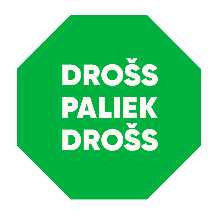 Iedzīvotāju mūžizglītības kultūras stiprināšanai 2021. gadā īstenota arī sabiedrības informēšanas kampaņa “Esi konkurētspējīgs! Uzdrošinies mācīties mūža garumā!”, kuras ietvaros tika organizētas dažādas informatīvi skaidrojošas aktivitātes par mūžizglītības nozīmi, ieguvumiem un grūtībām, kas cilvēkiem jāpārvar, lai atsāktu mācīties vai mainītu profesiju. Atbilstoši aktuālajam plānošanas ciklam Ekonomikas ministrijas darbības stratēģijai 2020.-2022. gadam un vadoties no situācijas, kurā joprojām dominē Covid-19 izraisīto seku pārvarēšana un ģeopolitiskās situācijas diktēti apstākļi 2022. gadā iezīmēta virkne EM īstenojamo pasākumu.Ievērojot MK.2021.gada 28.aprīlī apstiprināto Latvijas Atveseļošanās un noturības mehānisma plānu (turpmāk – ANM plāns) un pēc plāna apstiprināšanas EK, piešķirtais finansējums tiks novirzīts reformu īstenošanai šādās EM kompetences jomās: Klimata pārmaiņas un ilgtspēja (komponente Nr.1); Digitālā transformācija (komponente Nr.2); Nevienlīdzības mazināšana (komponente Nr.3); Ekonomikas transformācija un produktivitātes reforma (komponente Nr.5) un Likuma vara (komponente Nr.6). Sākot ar 2022. gadu EM plāno veikt investīcijas vairāk kā 650 milj. euro apmērā klimata pārmaiņas un ilgtspējas reformas, digitālās transformācijas, ekonomikas transformācijas un produktivitātes reformas ietvaros, lai novērstu Covid-19 pandēmijas radīto kaitējumu ekonomikai, orientējoties ne vien uz tautsaimniecības stabilizāciju, bet arī tautsaimniecības pārorientāciju un uz krīzes radīto izaugsmes iespēju izmantošanu. 2022.gadā tiks turpināts uzsāktais darbs pie atbalsta instrumentu nepieciešamā regulējuma – MK noteikumu izstrādes, lai jau līdz 2022.gada beigām varētu uzsākt investīciju ieguldījumus ANM plāna noteikto mērķu sasniegšanā. Paralēli tiks turpināts darbs arī pie ES Darbības programmas dokumentācijas izstrādes un atbalsta instrumentu konceptu izstrādes digitālās transformācijas, energoefektivitātes un MVK uzņēmējdarbības attīstībai. 9.attēls. ES finansējums ANM ietvaros EM paredzētajām prioritātēm 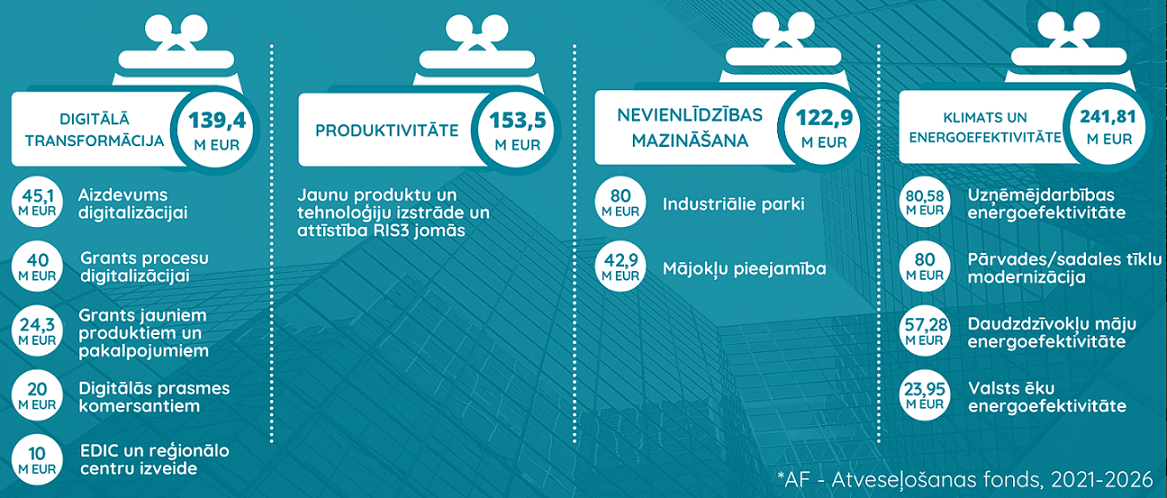 Avots: EM datiSākot ar 2022. gada 4. ceturksni no ANM plāna ietvara (sk. 9.attēlu) atbalstu plānots piešķirt finansējuma saņēmējiem un pirmās būs investīcijas produktivitātes un digitālās transformācijas pasākumiem:- Eiropas digitālo inovācijas centru un reģionālo tīklu izveidei (10 milj. euro);- Digitālo prasmju attīstībai komersantiem (20 milj. euro).Lai nodrošinātu iepriekšminēto atbalsta iniciatīvu koordināciju un popularizēšanu, plānots ar 2022. gadu uzsākt Eiropas Digitālo inovāciju centru (EDIC) un reģionālo tehnoloģiju testēšanas un eksperimentēšanas centru izveidi, kas strādās, lai paaugstinātu uzņēmumu un sabiedrības izpratni par digitālo transformāciju. Tā ietvaros paredzēts īstenot uzņēmumu, asociāciju, pašvaldību un valsts pakalpojumu sniedzēju mentoringa, risinājumu pilotēšanas, digitālās brieduma pakāpes noteikšanas u.c. pasākumus. To īpaši aktualizēja Covid-19 pandēmija, apliecinot, cik aktuāla uzņēmumiem un iedzīvotājiem ir spēja adaptēties un izmantot digitālos pakalpojumus, rīkus un piemēroties mainīgajiem apstākļiem kopumā. Vienlaikus paredzēts palielināt valsts un pašvaldību darbības efektivitāti un ieviest vienotus IKT risinājumus komunikācijai ar sabiedrību.2022. gadā notiks darbs pie ANM plānā iekļauto aktivitāšu (sk. 9.attēlu) ieviešanas uzsākšanas, kur EM paredz nodrošināt arī vēl šādas aktivitātes:- Aizdevumus digitalizācijai (45,1 milj. euro), paredzot tradicionālo procesu digitalizāciju uzņēmumos; industrijas 4.0 risinājumu iegādi un ieviešanu; 5G tīklā funkcionējošu sistēmu un iekārtu iegādi; datu uzglabāšanas risinājumiem; uzņēmējdarbības procesu digitalizācijai nepieciešamo esošo ražošanas un citu iekārtu atjaunošanai un efektivizēšanai un jaunu iekārtu iegādei; platformu ekonomika;- Atbalstu industriāliem parkiem (80 milj. euro) nevienlīdzības mazināšanai, paredzot attīstīt industriālās zonas reģionos, kas radīs privātās investīcijas, palielinot reģionu IKP un veicinot reģionu līdzsvarotu attīstību, kā arī radot darba vietas ar augstu pievienoto vērtību.Savukārt, lai nodrošinātu pētniecības un attīstības projektu finansējuma nepārtrauktību, mainoties plānošanas periodiem, un pēc iespējas ātrāk risinātu Covid-19 pandēmijas radītos ekonomiskos izaicinājumus, paredzēts piešķirt ANM plāna produktivitātei paredzētā (sk. 9.attēlu) finansējuma daļu 25 milj. euro apmērā 1.2.1.1.pasākuma "Atbalsts jaunu produktu un tehnoloģiju izstrādei kompetences centru ietvaros" 4.kārtas apstiprinātajiem kompetences centriem, lai uzņēmumi varētu nepārtraukti turpināt izstrādāt jaunus produktus vai pakalpojumus viedās specializācijas jomās, piesaistot privāto līdzfinansējumu pētniecības un attīstības jomā.Uzsākts darbs arī pie MK noteikumu projekta izstrādes “Noteikumi par atbalstu dzīvojamo īres māju būvniecībai ES ANM plāna 3.1.reformu un investīciju virziena “Reģionālā politika” 3.1.1.4.i.investīcijas “Finansēšanas fonda izveide zemas īres mājokļu būvniecībai” ietvaros”, projektu paredzēts iesniegt apstiprināšanai MK līdz 2022. gada jūlijam, lai nodrošinātu atbalsta pieejamību 2022. gada 3.ceturksnī. Zemas īres maksas mājokļu būvniecības programma (42,9 milj. euro) paredz atbalsta sniegšanu ilgtermiņa aizdevuma un kapitāla atlaides veidā nekustamā īpašuma attīstītājiem, lai nodrošinātu zemas īres maksas dzīvojamo īres māju būvniecību reģionos un pieejamību mājsaimniecībām, kas nevar atļauties mājokli uz tirgus nosacījumiem. Īres dzīvokļi būs pieejami reģionos mājsaimniecībām ar noteiktu ienākumu slieksni. Programmā pieejamā ANM finansējuma ietvaros (sk. 9.attēlu) ir paredzēts uzbūvēt 700 zemas īres maksas dzīvokļus. 2022. gadā EM paredz īstenot aktīvu darbību izstrādājot ES fondu 2021.-2027.gada atbalsta programmas (DP2027) un plānojot sniegt atbalstu (sk. 10.attēlu) šādos virzienos:- Finanšu instrumenti pētniecībai un attīstībai (P&A) (50 milj. euro) – kombinētie aizdevumi inovatīvām iekārtām; aizdevumi P&A darbībām: tehnoloģiju attīstībai, prototipēšanai u.c.; aizdevumi modernu tehnoloģiju pārnešanai; - Finanšu instrumenti uzņēmējdarbības atbalstam (164,4 milj. euro) – starta, izaugsmes aizdevumi; sēklas un izaugsmes stadijas riska kapitāla un mezanīna investīcijas; dauzpakāpju riska kapitāla fondi (ietver akcelerāciju, pirmssēklas, sēklas, izaugsmes stadijas); aizdevumi produktivitātēs kāpināšanai (investīcijas un apgrozāmie līdzekļi), atbalsts uzņēmumu dalībai kapitāla tirgū; individuālās garantijas, eksporta kredītu garantijas; portfeļgarantijas; - Atbalsts MVK uzņēmējdarbības attīstībai (101,2 milj. euro) – motivācijai; inkubācijai; tehnoloģiju pārnesei; eksportam un tūrisma produktu attīstībai; - Finanšu instrumenti digitalizācijai (5 milj. euro) – individuālās garantijas.Pārskata perioda laikā jau tika sagatavots ES struktūrfondu un KF 2021.–2027. gada plānošanas perioda darbības programmas 1.2.prioritārā virziena "Atbalsts uzņēmējdarbībai" 1.2.3.1.pasākuma "Atbalsts inovatīvas MVU uzņēmējdarbības attīstībai" īstenošanas noteikumu projekts. Projekta mērķis ir paaugstināt inovatīvo komersantu īpatsvaru ekonomikā, sekmēt uzņēmējdarbību ar augstu pievienoto vērtību vidēji augsto un augsto tehnoloģiju jomā, veicināt eksporta pieaugumu, vienlaikus sniedzot ieguldījumu Latvijas Viedās specializācijas stratēģijas mērķu sasniegšanā. 2022. gadā tiks turpināts darbs pie minētās programmas atlases kritēriju izstrādes, noteikumu saskaņošanas un vienkāršoto izmaksu metodikas izstrādes un apstiprināšanas.10.attēls. ES finansējums DP2027 ietvaros EM paredzētajām prioritātēm 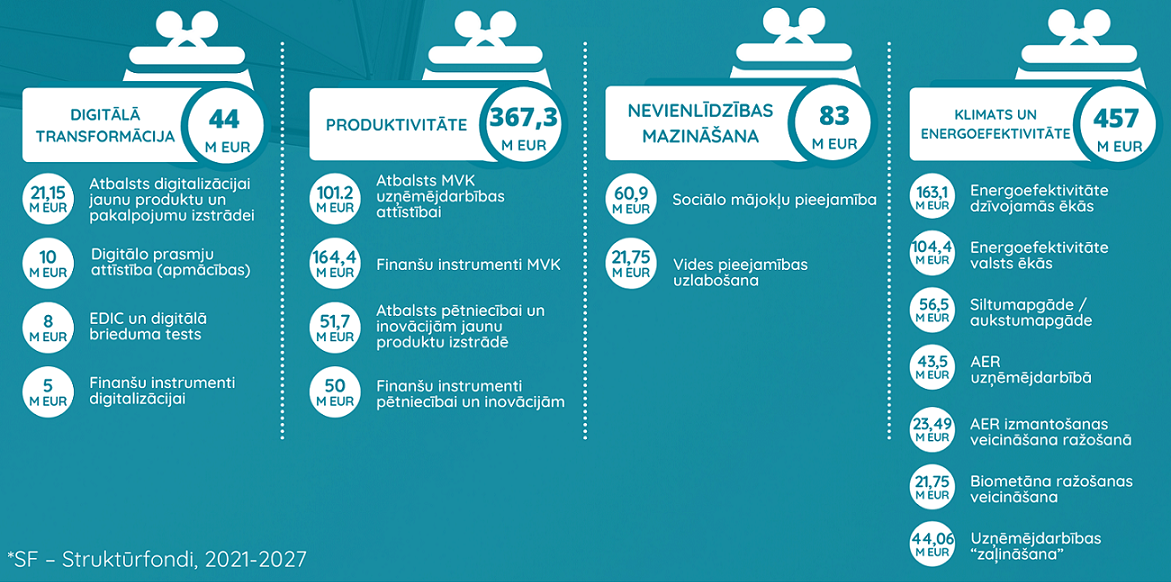 Avots: EM dati2022.gadā plānots pabeigt darbu pie DP2027 (sk. 10.attēlu) 4.3.1.3.pasākuma “Sociālo mājokļu atjaunošana vai jaunu sociālo mājokļu būvniecība” un 4.3.1.4.pasākuma “Vides pieejamības uzlabošana daudzdzīvokļu ēkās izbūvējot liftu” noteikumu izstrādes. DP2027 atbalsta pasākuma Sociālo mājokļu atjaunošanas vai jaunu sociālo mājokļu būvniecības (60,9 milj. euro) ietvaros pašvaldības varēs saņemt atbalsta finansējumu esošo īres un sociālo dzīvokļu atjaunošanai un jaunu būvniecībai, ar mērķi nodrošināt mājokļa pieejamību sociāli mazaizsargātām personām un vienlaikus samazināt rindas uz pašvaldību dzīvokļiem. Pasākuma ieviešanu regulējošos MK noteikumus plānots apstiprināt 2022. gada 3. ceturksnī. Savukārt, DP2027 atbalsta pasākuma Vides pieejamības uzlabošana daudzdzīvokļu ēkās izbūvējot liftu (21,75 milj. euro) ietvaros daudzdzīvokļu dzīvojamo māju īpašnieki varēs saņemt atbalsta finansējumu liftu izbūvei dzīvojamās mājās, ar mērķi veicināt vides pieejamību daudzdzīvokļu ēkās. Pasākuma ieviešanu regulējošos MK noteikumus plānots apstiprināt 2022. gada 4. ceturksnī.2022. gadā plānots pabeigt izstrādāt Mājokļu pieejamības pamatnostādnes 2022.-2027.gadam - vidēja termiņa politikas plānošanas dokumentu, kura mērķis ir veicināt kvalitatīvu mājokļu pieejamību visām iedzīvotāju grupām, veicot ieguldījumus gan esošā dzīvojamā fonda uzlabošanā, gan veicinot investīcijas jauna dzīvojamā fonda attīstībā. Mērķa sasniegšanai tiek plānota politikas attīstība rīcības virzienos par atbalstu vismazaizsargātākajām mājsaimniecībām; mājsaimniecībām ar vidējiem ienākumiem; mājsaimniecībām mājokļa iegūšanai uz tirgus nosacījumiem; esošā dzīvojamā fonda uzlabošanai. Pamatnostādnes izsludinātas publiskajā apspriešanā 2022. gada 9. maijā un tās paredzēts iesniegt apstiprināšanā MK 2022. gada 3.ceturksnī. Būvniecības jomā 2022.gadā EM turpinās būvspeciālistu kompetences novērtēšanas un patstāvīgās prakses uzraudzības procesu pilnveidošanu, noslēdzot jaunus deleģēšanas līgumus, kā arī padziļināti izvērtējot kompetences pārbaudes iestāžu darbību iepriekšējo deleģēšanas līgumu darbības laikā. Papildus tam tiks turpināti darbi pie likumprojekta Būvniecības civiltiesiskās atbildības obligātās apdrošināšanas likums un to saistītajiem grozījumiem Būvniecības likumā (izsludināti 2021 .gada 3. jūnijā), lai ieviestu jēgpilnu trešo personu interešu aizsardzību būvniecības procesā, ieviešot konceptuāli jaunu civiltiesiskās atbildības apdrošināšanu būvniecībā, nodrošinot ātru un efektīvu būvniecības procesa rezultātā radīto zaudējumu atlīdzināšanu.Nepieciešams arī turpināt darbu, ko diktē ģeopolitiskās situācijas attīstība un kas jau ir iezīmēta MK 2022. gada aprīļa mēnesī izskatītajos informatīvajos ziņojumos "Par situāciju būvniecības nozarē saistībā ar Krievijas agresiju Ukrainā un nepieciešamajiem risinājumiem publisko investīciju projektos" un "Atbalsts uzņēmējiem tirgus pārorientācijai un Krievijas militārās agresijas pret Ukrainu izrietošo sankciju seku mazināšanai".Enerģētikas jomā starp EM 2022. gadā plānotajiem būtiskākajiem pasākumiem jāmin normatīvās bāzes aktualizēšana atjaunojamās enerģijas veicināšanas un energoefektivitātes jomās, kā arī darbs pie vēja parku attīstības saskaņā ar informatīvajā ziņojumā "Par sauszemes vēja parku turpmāko attīstību valstī" paredzēto un Latvijas-Igaunijas atkrastes vēja parka kopprojekta attīstības Baltijas jūrā, atbilstoši informatīvajā ziņojumā "Par Igaunijas un Latvijas atkrastes vēja kopprojekta ELWIND īstenošanu" izklāstītajiem risinājumiem.Pielikums. EM aktuālo politikas plānošanas dokumentu sarakstsAvots: www.likumi.lv; Politikas plānošanas dokumentu datubāze POLSIS, EM mājas lapa, EM nolikums Pielikums. EM darbības virziena “Produktivitātes paaugstināšana” rezultatīvo rādītāju dinamikaAvots: EM darbības stratēģija 2020.-2022.gadam, CSP datubāze; Eurostat datubāze, dati par 2021.gadu izgūti 2022.gada jūlija mēnesī * Globālās konkurētspējas indeksa novērtēšanas vietā 2020.gadā tika sagatavots speciālizdevums (http://www3.weforum.org/docs/WEF_TheGlobalCompetitivenessReport2020.pdf) ** PKC ziņojumā norādīta 38 vieta par 2021.gadu - https://pkc.gov.lv/sites/default/files/inline-files/NAP_2014-2020_gala_novertejums.pdf Pielikums. EM darbības virziena “Eksporta veicināšana” rezultatīvo rādītāju dinamikaAvots: EM darbības stratēģija 2020.-2022.gadam, CSP datubāze, Eurostat datubāze, dati par 2021.gadu izgūti 2022.gada jūlija mēnesī * Eurostat dati: https://appsso.eurostat.ec.europa.eu/nui/show.do?dataset=htec_si_exp4&lang=en Pielikums. EM darbības virziena “Investīciju veicināšana un piesaiste” rezultatīvo rādītāju dinamikaAvots: EM darbības stratēģija 2020.-2022.gadam, CSP datubāze, dati par 2021.gadu izgūti 2022.gada jūlija mēnesī * LIAA dati par 2020. un 2021.gadu ** EM aprēķini,Pielikums. EM darbības virziena “Cilvēkkapitāla attīstība” rezultatīvo rādītāju dinamikaAvots: EM darbības stratēģija 2020.-2022.gadam, CSP dati par 2021.gadu izgūti 2022.gada jūlija mēnesī * dabaszinātnes, matemātika, informācijas tehnoloģijas, inženierzinātnes, ražošana, būvniecībaPielikums. EM darbības virziena “Inovācijas un digitalizācijas veicināšana” rezultatīvo rādītāju dinamikaAvots: EM darbības stratēģija 2020.-2022.gadam, CSP datubāze, Eurostat datubāze, dati par 2021.gadu izgūti 2022.gada jūlija mēnesī * Global Innovation Index 2021. Pieejams: https://www.wipo.int/global_innovation_index/en/2021/.** DESI by component. Pieejams: https://digital-agenda-data.eu/charts/desi-components#chart={%22indicator%22:%22desi_idt%22,%22breakdown-group%22:%22desi_idt%22,%22unit-measure%22:%22pc_desi_idt%22,%22time-period%22:%222021%22}Pielikums. EM darbības virziena “Uzņēmējdarbības veicināšana (t.sk. uzņēmējdarbības vides uzlabošana) un infrastruktūras attīstība” rezultatīvo rādītāju dinamikaAvots: EM darbības stratēģija 2020.-2022.gadam, EM aprēķini, dati par 2021.gadu izgūti 2022.gada jūlija mēnesī * Globālās konkurētspējas indeksa novērtēšanas vietā 2020.gadā tika sagatavots speciālizdevums (http://www3.weforum.org/docs/WEF_TheGlobalCompetitivenessReport2020.pdf )** PKC ziņojumā norādīta 38 vieta par 2021.gadu - https://pkc.gov.lv/sites/default/files/inline-files/NAP_2014-2020_gala_novertejums.pdf Pielikums. EM īstenotie pasākumi Covid-19 pandēmijas izraisīto seku mazināšanai 2020.-2021.gadā1 Pasākumi, kam papildu finansējums piešķirts saskaņā ar likuma “Par valsts apdraudējuma un tā seku novēršanas un pārvarēšanas pasākumiem sakarā ar Covid-19 izplatību” 19. un 22.pantā noteikto (lēmumiem līdz 09.06.2020.) un saskaņā ar Covid-19 infekcijas izplatības seku pārvarēšanas likuma 24. un 25.pantā noteikto (lēmumiem no 10.06.2020.).2 Finansējums no līdzekļiem neparedzētiem gadījumiem3 Finansējums no līdzekļiem neparedzētiem gadījumiem AS "Attīstības finanšu institūcija Altum" rezerves kapitāla palielināšanai4 Finansējums no līdzekļiem neparedzētiem gadījumiem/ ieguldījums pamatkapitālā5 Finansējums no līdzekļiem neparedzētiem gadījumiem, AS "Attīstības finanšu institūcija Altum" rezerves kapitālā krīzes garantiju programmas finansēšanaiPielikums. EM īstenojamo ES fondu pasākumu saraksts plānošanas periodā no 2014. līdz 2021.gadamAvots: EM dati (summas no pieejamās informācijas ES  fondu vadības informācijas sistēmā), https://www.esfondi.lv/finansu-un-raditaju-plani-to-izpildePielikums. EM 2022. gadā plānotie svarīgākie pētījumiAvots: EM dati Darbības virziens: Produktivitātes paaugstināšanaDarbības virziens: Produktivitātes paaugstināšana1.attēls. Produktivitāte faktiskajās cenās tautsaimniecībā, % no ES vidējā rādītājaIevērojot faktu, ka 2020. gadā produktivitātes dinamiku Latvijā būtiski ietekmēja Covid-19 pandēmijas ierobežošanas pasākumi, kas tika īstenoti produktu un darba tirgos, 2020. gadā, produktivitāte samazinājās par 1,5%. Savukārt, mazinoties Covid-19 pandēmijas izraisītajiem ierobežojumiem, īstenojoties atbalsta mehānismiem (t.sk. darba vietu saglabāšanai) un atjaunojoties ekonomiskām aktivitātēm, 2021. gadā produktivitāte bija par 7,2% augstākā nekā pirms gada un IKP uz vienu nodarbināto Latvijas tautsaimniecībā kopumā sasniedza 55,5% no vidējā ES līmeņa (sk. 1.attēlu). Avots: Eurostat datu bāze, EM aprēķiniIevērojot faktu, ka 2020. gadā produktivitātes dinamiku Latvijā būtiski ietekmēja Covid-19 pandēmijas ierobežošanas pasākumi, kas tika īstenoti produktu un darba tirgos, 2020. gadā, produktivitāte samazinājās par 1,5%. Savukārt, mazinoties Covid-19 pandēmijas izraisītajiem ierobežojumiem, īstenojoties atbalsta mehānismiem (t.sk. darba vietu saglabāšanai) un atjaunojoties ekonomiskām aktivitātēm, 2021. gadā produktivitāte bija par 7,2% augstākā nekā pirms gada un IKP uz vienu nodarbināto Latvijas tautsaimniecībā kopumā sasniedza 55,5% no vidējā ES līmeņa (sk. 1.attēlu). Produktivitāte apstrādes rūpniecībā 2021. gadā bija par 2,7% augstākā līmenī nekā 2020. gadā. To galvenokārt noteica nodarbināto skaita mērenāks nekā pievienotās vērtības kāpums. Salīdzinot ar 2020. gadu, nodarbināto skaits apstrādes rūpniecībā palielinājās par 4,6%, kamēr pievienotā vērtība 2021. gadā bija par 7,4% augstākā līmenī nekā pirms gada. Tomēr produktivitātes atpalicība joprojām ir liela un apstrādes rūpniecībā veido 43,7% no ES vidējā līmeņa. Produktivitātes paaugstināšanas virziena attīstību raksturojošo rādītāju dinamika un skaitliskais progress atspoguļots 2.pielikumā.Produktivitāte apstrādes rūpniecībā 2021. gadā bija par 2,7% augstākā līmenī nekā 2020. gadā. To galvenokārt noteica nodarbināto skaita mērenāks nekā pievienotās vērtības kāpums. Salīdzinot ar 2020. gadu, nodarbināto skaits apstrādes rūpniecībā palielinājās par 4,6%, kamēr pievienotā vērtība 2021. gadā bija par 7,4% augstākā līmenī nekā pirms gada. Tomēr produktivitātes atpalicība joprojām ir liela un apstrādes rūpniecībā veido 43,7% no ES vidējā līmeņa. Produktivitātes paaugstināšanas virziena attīstību raksturojošo rādītāju dinamika un skaitliskais progress atspoguļots 2.pielikumā.Darbības virziens: Eksporta veicināšanaDarbības virziens: Eksporta veicināšana2.attēls. Preču un pakalpojumu eksports, % no IKP2021. gadā preču un pakalpojumu eksporta īpatsvars IKP sasniedza 64,1% no IKP līmeņa (sk. 2.attēlu). Salīdzinājumā ar iepriekšējo gadu 2021. gadā preču un pakalpojumu eksporta apjomi pieauga par 6,2 %, kas veido būtisku pieaugumu, ievērojot faktu, ka gadu iepriekš eksports saruka par 2,2%. No kopējā Latvijas eksporta 77% veido preču eksports, kas ievērojami pieauga pēdējos gados.2021. gadā preču eksports pieauga par 5,8%, ko labvēlīgi ietekmēja koksnes un tās izstrādājumu, metālu un to izstrādājumu, minerālo produktu un ķīmiskās rūpniecības preču eksporta grupu vērtības pieaugums.Avots: CSP datu bāze2021. gadā preču un pakalpojumu eksporta īpatsvars IKP sasniedza 64,1% no IKP līmeņa (sk. 2.attēlu). Salīdzinājumā ar iepriekšējo gadu 2021. gadā preču un pakalpojumu eksporta apjomi pieauga par 6,2 %, kas veido būtisku pieaugumu, ievērojot faktu, ka gadu iepriekš eksports saruka par 2,2%. No kopējā Latvijas eksporta 77% veido preču eksports, kas ievērojami pieauga pēdējos gados.2021. gadā preču eksports pieauga par 5,8%, ko labvēlīgi ietekmēja koksnes un tās izstrādājumu, metālu un to izstrādājumu, minerālo produktu un ķīmiskās rūpniecības preču eksporta grupu vērtības pieaugums.Pakalpojumu eksporta palielinājumu par 7,2% pārskata periodā ietekmēja ar Covid-19 saistīto ierobežojumu daļēja atcelšana attiecībā uz tūrisma, ēdināšanu un citiem pakalpojumiem. 2021. gadā būtiski pieauga citu saimniecisko un transporta pakalpojumu eksports. Savukārt, samazinājās ceļojumu pakalpojumu eksports (īpaši 2021. gada pirmajā pusē). Eksporta veicināšanas virziena attīstību raksturojošo rādītāju dinamika un skaitliskais progress atspoguļots 3.pielikumā.Pakalpojumu eksporta palielinājumu par 7,2% pārskata periodā ietekmēja ar Covid-19 saistīto ierobežojumu daļēja atcelšana attiecībā uz tūrisma, ēdināšanu un citiem pakalpojumiem. 2021. gadā būtiski pieauga citu saimniecisko un transporta pakalpojumu eksports. Savukārt, samazinājās ceļojumu pakalpojumu eksports (īpaši 2021. gada pirmajā pusē). Eksporta veicināšanas virziena attīstību raksturojošo rādītāju dinamika un skaitliskais progress atspoguļots 3.pielikumā.Darbības virziens: Investīciju veicināšana un piesaisteDarbības virziens: Investīciju veicināšana un piesaiste3.attēls. Bruto ieguldījumi pamatkapitālā Latvijas augsto un vidēji augsto tehnoloģiju nozarēs (milj. euro, faktiskajā cenās)Investīciju kāpums ir nozīmīgs Latvijas ekonomikas izaugsmes balsts, lai arī pēdējos piecos gados to dinamika bija svārstīga. Covid-19 pandēmijas izraisītās krīzes ietekmē, analizējot investīcijas pēc izdevumiem kopējā kapitāla veidošanas, investēšanas aktivitātes 2021. gadā pieauga par 2,9%. Investīcijas privātajā sektorā pieauga par 7,1%. Kopumā privātās investīcijas joprojām ir zemā līmenī, ko lielā mērā ietekmē vājā kreditēšana, zems pieprasījums un liela nenoteiktība. 2021. gadā valsts investīcijas Latvijā veidoja gandrīz 24% no kopējām investīcijām Latvijas tautsaimniecībā un to dinamika lielā mērā ir saistīta ar ES struktūrfondu apgūšanas cikliskumu. Valsts investīcijas 2020. gadā palielinājās par gandrīz 7%, savukārt, 2021. gadā tās saruka un bija gandrīz par 10,5% mazākā apjomā nekā pirms gada.Avots: CSP datu bāze, EM aprēķiniInvestīciju kāpums ir nozīmīgs Latvijas ekonomikas izaugsmes balsts, lai arī pēdējos piecos gados to dinamika bija svārstīga. Covid-19 pandēmijas izraisītās krīzes ietekmē, analizējot investīcijas pēc izdevumiem kopējā kapitāla veidošanas, investēšanas aktivitātes 2021. gadā pieauga par 2,9%. Investīcijas privātajā sektorā pieauga par 7,1%. Kopumā privātās investīcijas joprojām ir zemā līmenī, ko lielā mērā ietekmē vājā kreditēšana, zems pieprasījums un liela nenoteiktība. 2021. gadā valsts investīcijas Latvijā veidoja gandrīz 24% no kopējām investīcijām Latvijas tautsaimniecībā un to dinamika lielā mērā ir saistīta ar ES struktūrfondu apgūšanas cikliskumu. Valsts investīcijas 2020. gadā palielinājās par gandrīz 7%, savukārt, 2021. gadā tās saruka un bija gandrīz par 10,5% mazākā apjomā nekā pirms gada.Investīcijas augsti tehnoloģiskajās nozarēs pēdējos trīs gados (2017.-2019. gadā) pirms Covid-19 pandēmijas pieauga ik gadu vidēji par 24,5%, kas ir gandrīz divas reizes straujāks pieaugums nekā tautsaimniecībā kopumā. Bruto ieguldījumi pamatkapitālā Latvijas augsto un vidēji augsto tehnoloģiju nozarēs 2020.gadā sasniedza 134 milj. euro (sk. 3.attēlu), dati par 2021. gadu uz pārskata sagatavošanas brīdi nav pieejami. Pēdējie pieejamie CSP dati par kapitālieguldījumiem nozaru griezumā liecina, ka 2020. gadā investīcijas augsto un vidēji augsto tehnoloģiju apstrādes rūpniecības nozarēs veidoja 20% no kopējām investīcijām apstrādes rūpniecībā un 2,2% no kopējām investīcijām Latvijas tautsaimniecībā.2021. gadā ārvalstu tiešo investīciju (ĀTI) darījumu apjoms būtiski palielinājās, sasniedzot 4 502 milj. euro, to galvenokārt noteica Zviedrijas uzņēmuma Swedbank AB vērienīgie ieguldījumi Latvijā reģistrēto uzņēmumu pašu kapitālos. Arī ārvalstu investoru reinvestētā peļņa 2021. gadā trīs reizes pārsniedza iepriekšējā gada līmeni. Kopumā 2021. gadā piesaistītās ĀTI neto plūsmas bija gandrīz 5 reizes lielākā apjomā nekā pirms gada un veidoja 13,7% no IKP. Investīciju veicināšanas un piesaistes virziena attīstības raksturojošo rādītāju dinamika un skaitliskais progress atspoguļots 4.pielikumā.Investīcijas augsti tehnoloģiskajās nozarēs pēdējos trīs gados (2017.-2019. gadā) pirms Covid-19 pandēmijas pieauga ik gadu vidēji par 24,5%, kas ir gandrīz divas reizes straujāks pieaugums nekā tautsaimniecībā kopumā. Bruto ieguldījumi pamatkapitālā Latvijas augsto un vidēji augsto tehnoloģiju nozarēs 2020.gadā sasniedza 134 milj. euro (sk. 3.attēlu), dati par 2021. gadu uz pārskata sagatavošanas brīdi nav pieejami. Pēdējie pieejamie CSP dati par kapitālieguldījumiem nozaru griezumā liecina, ka 2020. gadā investīcijas augsto un vidēji augsto tehnoloģiju apstrādes rūpniecības nozarēs veidoja 20% no kopējām investīcijām apstrādes rūpniecībā un 2,2% no kopējām investīcijām Latvijas tautsaimniecībā.2021. gadā ārvalstu tiešo investīciju (ĀTI) darījumu apjoms būtiski palielinājās, sasniedzot 4 502 milj. euro, to galvenokārt noteica Zviedrijas uzņēmuma Swedbank AB vērienīgie ieguldījumi Latvijā reģistrēto uzņēmumu pašu kapitālos. Arī ārvalstu investoru reinvestētā peļņa 2021. gadā trīs reizes pārsniedza iepriekšējā gada līmeni. Kopumā 2021. gadā piesaistītās ĀTI neto plūsmas bija gandrīz 5 reizes lielākā apjomā nekā pirms gada un veidoja 13,7% no IKP. Investīciju veicināšanas un piesaistes virziena attīstības raksturojošo rādītāju dinamika un skaitliskais progress atspoguļots 4.pielikumā.Darbības virziens: Cilvēkkapitāla attīstībaDarbības virziens: Cilvēkkapitāla attīstība4.attēls. Iedzīvotāju iesaistīšanās līmenis mūžizglītībā, % no iedzīvotājiem vecumā no 25 līdz 64 gadiemAvots: CSP, EM prognozesLatvijas iedzīvotāju iesaistes līmenis mūžizglītībā pakāpeniski pieaug, tomēr pieauguma temps saglabājās lēns un tas joprojām jūtami atpaliek no izvirzītā mērķa. 2021. gadā iedzīvotāju vecumā no 25 līdz 64 gadiem iesaiste mūžizglītībā pieauga līdz 8,6% (sk. 4.attēlu), kas joprojām ir nepietiekams līmenis, ņemot vērā mainīgos procesus darba tirgū un ilgstoši negatīvās demogrāfijas tendences. Līdz ar pandēmijas laikā ieviesto ierobežojumu atcelšanu un ekonomisko aktivitāšu palielināšanos, situācija darba tirgū pakāpeniski nostabilizējas. Tomēr nodarbināto skaits un nodarbinātības līmenis joprojām ir zemāki nekā pirmskrīzes periodā (vecuma grupā no 15 līdz74 gadiem nodarbinātība 2019. gadā bija 65%, 2021. gadā – 62,5%).Turklāt daudzās no Covid-19 krīzes tieši skartajām nozarēm darbavietu skaits var ilgstoši neatgriezties iepriekšējā līmenī (piemēram, pēc CSP datiem aizņemto darba vietu skaits 2021. gada 4.ceturksnī pret 2019. gada 4.ceturksni ēdināšanas pakalpojumu jomā ir par 6,9 tūkst. mazāks un izmitināšanas jomā par 2,1 tūkst. mazāks).Covid-19 krīze ir ietekmējusi iedzīvotāju ekonomisko aktivitāti, kas līdztekus demogrāfiskiem procesiem sašaurina darbaspēka piedāvājumu un noteiktās jomās paaugstina darbaspēka nepietiekamību. Darbaspēka nepietiekamību un strukturālā bezdarba riskus palielina arī darba tirgus reģionālās atšķirības – 2022. gada jūlija beigās reģistrētais bezdarba līmenis Rīgas reģionā bija 4,5%, bet Latgales reģionā – 12,9%. Riskus rada arī salīdzinoši augstais ilgstošo bezdarbnieku īpatsvars – joprojām gandrīz 1/4 no reģistrētiem darba meklētājiem ir bez darba ilgāk par gadu. Cilvēkkapitāla attīstības virziena raksturojošo rādītāju dinamika un skaitliskais progress atspoguļots 5.pielikumā. Turklāt daudzās no Covid-19 krīzes tieši skartajām nozarēm darbavietu skaits var ilgstoši neatgriezties iepriekšējā līmenī (piemēram, pēc CSP datiem aizņemto darba vietu skaits 2021. gada 4.ceturksnī pret 2019. gada 4.ceturksni ēdināšanas pakalpojumu jomā ir par 6,9 tūkst. mazāks un izmitināšanas jomā par 2,1 tūkst. mazāks).Covid-19 krīze ir ietekmējusi iedzīvotāju ekonomisko aktivitāti, kas līdztekus demogrāfiskiem procesiem sašaurina darbaspēka piedāvājumu un noteiktās jomās paaugstina darbaspēka nepietiekamību. Darbaspēka nepietiekamību un strukturālā bezdarba riskus palielina arī darba tirgus reģionālās atšķirības – 2022. gada jūlija beigās reģistrētais bezdarba līmenis Rīgas reģionā bija 4,5%, bet Latgales reģionā – 12,9%. Riskus rada arī salīdzinoši augstais ilgstošo bezdarbnieku īpatsvars – joprojām gandrīz 1/4 no reģistrētiem darba meklētājiem ir bez darba ilgāk par gadu. Cilvēkkapitāla attīstības virziena raksturojošo rādītāju dinamika un skaitliskais progress atspoguļots 5.pielikumā. Darbības virziens: Inovācijas un digitalizācijas veicināšanaDarbības virziens: Inovācijas un digitalizācijas veicināšana5.attēls. Privātā sektora izdevumu īpatsvars kopējos izdevumos zinātniski pētnieciskajam darbam, %Avots: CSP, EM aprēķiniEK ikgadēji publicētajā Eiropas inovācijas rezultātu pārskatā (European Innovation Scoreboard) 2021.gadā Latvija 27 ES valstu vidū ir ierindojusies 25. vietā un ir noslīdējusi uz pieticīgo novatoru valstu grupu, jo 2020. gadā strauji (no 0,215% līdz 0,019% no IKP) samazinājās riska kapitāla ieguldījumi un ar vidi saistītu tehnoloģiju attīstība. Vienlaikus var atzīmēt, ka komersantu īpatsvars, kuriem ir inovācijas potenciāls, Latvija pārsniedz ES vidējo līmeni.Pasaules Inovācijas indeksā (Global Innovation Index) 2021. gadā starp 132 apsekotajām valstīm Latvija ir ierindojusies 38. vietā (Igaunija – 21., Lietuva – 39. vietā), pasliktinot savu vietu par 2 pozīcijām, salīdzinot ar 2020. gadu. Pēc izdevumiem inovācijas veicināšanai Latvija ieņem 38. vietu, pēc inovācijas rezultātiem - 39. vietu, kas liecina par izdevumu inovācijās nepietiekamu atdevi.Kā Latvijas stiprās puses ir izceltas skolēnu un skolotāju proporcija vidējās izglītības iestādēs, augstskolā uzņemto vidējo izglītību ieguvušo īpatsvars, atbilstība vides vadības sistēmas standartiem, ārvalstu finansējums pētniecībai un attīstībai (P&A), produktivitātes kāpums ekonomikā, kā arī radošo nozaru attīstība. Latvijai vājāks sniegums ir IKT infrastruktūrā un tās izmantošanā, privātā sektora kreditēšanā, kā arī uzņēmēju aktivitātes inovāciju jomā ilgstoši saglabājas salīdzinoši vājas. Par to liecina uzņēmēju (privātā sektora) veiktie nelieli ieguldījumi P&A. Latvijā 2020. gadā P&A kopumā bija investēts 208,1 milj. euro, salīdzinot ar 2019. gadu, investīcijas P&A palielinājās par 6,6%, ko galvenokārt noteica valsts finansētie ieguldījumi. 2020. gadā investīcijas P&A veidoja pēdējos desmit gados augstāko līmeni – 0,71% no IKP, tomēr tas joprojām ir zemāks nekā vidēji ES (2,32% no IKP), kā arī zemāks nekā Baltijas kaimiņvalstīs Lietuvā (1,16%) un Igaunijā (1,79%). Pozitīva dinamika ir vērojama uzņēmumu ieguldījumiem zinātniski pētnieciskajam darbam. 2020.gadā investīcijas P&A bija 56,2 milj. euro apjomā, jeb 27% no kopējiem ieguldījumiem P&A (sk. 5.attēlu). Salīdzinot ar 2019. gadu, uzņēmumu finansējums zinātniski pētnieciskajam darbam palielinājies par 18,6%. Investīciju dinamika intelektuālā īpašuma produktos, liecina pat par pozitīvām tendencēm. 2021. gadā ieguldījumi šajos aktīvos (faktiskajās cenās) par gandrīz 20% bija lielākā apjomā nekā pirms gada. EK veidotajā Digitālās ekonomikas un sabiedrības indeksā (DESI) 2021. gadā Latvija ir ierindojusies 17. vietā (Igaunija – 7., Lietuva – 14. vietā) starp ES valstīm. Latvijas digitālās attīstības līmenis kopumā atbilst ES vidējam līmenim. Latvijas galvenās stiprās puses ir attīstītais ātrdarbīgās platjoslas pārklājums un gandrīz pilnīgs vidējais 4G pārklājums. Latvijai rādītāji digitālo publisko pakalpojumu jomā ir virs ES vidējiem rādītājiem (sk. 6.attēlu). Zemāks vērtējums ir cilvēkkapitāla un digitālo tehnoloģiju integrācijas jomās, kur Latvija DESI reitingā ieņem attiecīgi 20. un 22. vietu. Gan cilvēkkapitāla, gan digitālo tehnoloģiju integrācijas jomās Latvija arī atpaliek no Lietuvas un Igaunijas. Latvijas uzņēmumi nepietiekami izmanto lielo datu un mākoņdatošanas nodrošinātās iespējas. Reģionos aizvien ir neizmantots platjoslas optiskā interneta pieslēguma potenciāls, kas nodrošinātu uzticamu un ātru digitālo infrastruktūru uzņēmumiem, kā arī attālinātā darba iespējas nodarbinātajiem. Inovācijas un digitalizācijas veicināšanas raksturojošo rādītāju dinamika un skaitliskais progress atspoguļots 6.pielikumā.Kā Latvijas stiprās puses ir izceltas skolēnu un skolotāju proporcija vidējās izglītības iestādēs, augstskolā uzņemto vidējo izglītību ieguvušo īpatsvars, atbilstība vides vadības sistēmas standartiem, ārvalstu finansējums pētniecībai un attīstībai (P&A), produktivitātes kāpums ekonomikā, kā arī radošo nozaru attīstība. Latvijai vājāks sniegums ir IKT infrastruktūrā un tās izmantošanā, privātā sektora kreditēšanā, kā arī uzņēmēju aktivitātes inovāciju jomā ilgstoši saglabājas salīdzinoši vājas. Par to liecina uzņēmēju (privātā sektora) veiktie nelieli ieguldījumi P&A. Latvijā 2020. gadā P&A kopumā bija investēts 208,1 milj. euro, salīdzinot ar 2019. gadu, investīcijas P&A palielinājās par 6,6%, ko galvenokārt noteica valsts finansētie ieguldījumi. 2020. gadā investīcijas P&A veidoja pēdējos desmit gados augstāko līmeni – 0,71% no IKP, tomēr tas joprojām ir zemāks nekā vidēji ES (2,32% no IKP), kā arī zemāks nekā Baltijas kaimiņvalstīs Lietuvā (1,16%) un Igaunijā (1,79%). Pozitīva dinamika ir vērojama uzņēmumu ieguldījumiem zinātniski pētnieciskajam darbam. 2020.gadā investīcijas P&A bija 56,2 milj. euro apjomā, jeb 27% no kopējiem ieguldījumiem P&A (sk. 5.attēlu). Salīdzinot ar 2019. gadu, uzņēmumu finansējums zinātniski pētnieciskajam darbam palielinājies par 18,6%. Investīciju dinamika intelektuālā īpašuma produktos, liecina pat par pozitīvām tendencēm. 2021. gadā ieguldījumi šajos aktīvos (faktiskajās cenās) par gandrīz 20% bija lielākā apjomā nekā pirms gada. EK veidotajā Digitālās ekonomikas un sabiedrības indeksā (DESI) 2021. gadā Latvija ir ierindojusies 17. vietā (Igaunija – 7., Lietuva – 14. vietā) starp ES valstīm. Latvijas digitālās attīstības līmenis kopumā atbilst ES vidējam līmenim. Latvijas galvenās stiprās puses ir attīstītais ātrdarbīgās platjoslas pārklājums un gandrīz pilnīgs vidējais 4G pārklājums. Latvijai rādītāji digitālo publisko pakalpojumu jomā ir virs ES vidējiem rādītājiem (sk. 6.attēlu). Zemāks vērtējums ir cilvēkkapitāla un digitālo tehnoloģiju integrācijas jomās, kur Latvija DESI reitingā ieņem attiecīgi 20. un 22. vietu. Gan cilvēkkapitāla, gan digitālo tehnoloģiju integrācijas jomās Latvija arī atpaliek no Lietuvas un Igaunijas. Latvijas uzņēmumi nepietiekami izmanto lielo datu un mākoņdatošanas nodrošinātās iespējas. Reģionos aizvien ir neizmantots platjoslas optiskā interneta pieslēguma potenciāls, kas nodrošinātu uzticamu un ātru digitālo infrastruktūru uzņēmumiem, kā arī attālinātā darba iespējas nodarbinātajiem. Inovācijas un digitalizācijas veicināšanas raksturojošo rādītāju dinamika un skaitliskais progress atspoguļots 6.pielikumā.Darbības virziens: Uzņēmējdarbības veicināšana (t.sk. uzņēmējdarbības vides uzlabošana) un infrastruktūras attīstībaDarbības virziens: Uzņēmējdarbības veicināšana (t.sk. uzņēmējdarbības vides uzlabošana) un infrastruktūras attīstība6.attēls. Latvijas novērtējums Digitālās ekonomikas un sabiedrības (DESI) indeksā, digitālo publisko pakalpojumu joma, svērtais rezultāts, % Avots:Compare the evolution of DESI componentsDigital Scoreboard…digital-agenda-data.eu, EM aprēķiniPilnveidojot uzņēmējdarbības vides kvalitāti, 2021. gadā turpinājās darbs pie Uzņēmējdarbības vides pilnveidošanas pasākumu plānā 2019.-2022. gadam iekļauto pasākumu īstenošanas. 2020. gadā Covid-19 krīze ietekmēja starptautiskā Pasaules Bankas Doing Business reitinga sagatavošanas procesu un ikgadējais uzņēmējdarbības vides raksturojumam izmantotais reitings par 2021. gadu netika sagatavots, jo bija nepieciešams veikt datu integritātes auditu, ko izraisīja atsevišķu valstu sagrozītu datu sniegšana. Indeksa publicēšana ir atlikta uz nenoteiktu laiku.2021. gadā tika izstrādāti priekšlikumi, kas paredz nedaudz mainīt līdzšinējo Uzņēmējdarbības vides pilnveidošanas pasākuma plāna pieeju un nodrošināt ātrāku rīcību attiecībā uz uzņēmēju definētajiem problēmjautājumiem, paredzot digitālu risinājumu, sekmējot vērtējuma pieaugumu digitālo publisko pakalpojumu jomā (sk. 6.attēlu).Savukārt, Pasaules ekonomikas foruma veidotā Globālās konkurētspējas indeksa novērtēšanas ietvaros vērtējot biznesa vidi starptautiskā mērogā Latvija 2021. gadā ierindojusies 38.vietā. Vienlaikus jānorāda, ka Igaunija Globālās konkurētspējas indeksa reitingu sarakstā ieņem 26.vietu un Lietuva ieņem 30.vietu. Uzņēmējdarbības veicināšanas virziena citu raksturojošo rādītāju dinamika un skaitliskais progress atspoguļots 7.pielikumā.Savukārt, Pasaules ekonomikas foruma veidotā Globālās konkurētspējas indeksa novērtēšanas ietvaros vērtējot biznesa vidi starptautiskā mērogā Latvija 2021. gadā ierindojusies 38.vietā. Vienlaikus jānorāda, ka Igaunija Globālās konkurētspējas indeksa reitingu sarakstā ieņem 26.vietu un Lietuva ieņem 30.vietu. Uzņēmējdarbības veicināšanas virziena citu raksturojošo rādītāju dinamika un skaitliskais progress atspoguļots 7.pielikumā.Atbalsta pasākumi uzņēmējiem Covid-19 pandēmijas izraisīto seku mazināšanai visvairāk skarto nozaru saimnieciskās darbības veicējiemAtbalsta pasākumi eksporta veicināšanai un īstenotie pasākumi jaunā vienotā Latvijas valsts tēla ieviešanaiNozaru attīstība un uzņēmējdarbības vides uzlabošanaInovācijas un investīciju veicināšanaEnerģētikas politikas un energoefektivitātes veicināšanas jomā, pasākumi elektroenerģijas cenu kāpuma ietekmes mazināšanaiBūvniecības un mājokļu politiku jomā, t.sk. īstenotie pasākumi mājokļu pieejamības sekmēšanaiIekšējā un ārējā tirgus darbības, kas vērstas uz drošības pasākumu īstenošanu un tirdzniecības procesa organizēšanas jomā Valsts budžeta finansējums un tā izlietojums Valsts budžeta finansējums un tā izlietojums8.attēls. EM faktisko izdevumu dinamika pēc naudas plūsmas uzskaites, milj. euroEM valsts pamatbudžeta naudas plūsmas izdevumi 2021. gada 12 mēnešos salīdzinot ar iepriekšējo gadu ir samazinājušies par 162 180 002 euro jeb 53%. Izdevumi EM pamatfunkciju īstenošanai (sk. 8.attēlu) samazinājušies par 168 272 471 euro, kas galvenokārt saistīts ar Covid-19 infekcijas izplatības seku pārvarēšanai piešķirto finansējumu. Savukārt, ES politiku instrumentu un ārvalstu finanšu palīdzības finansēto projektu un pasākumu īstenošanas izdevumi salīdzinājumā ar iepriekšējo gadu palielinājušies par 6 092 469 euro, galvenokārt saistībā ar ERAF projektos īstenojamo aktivitāšu palielināšanu.Avots: EM dati EM valsts pamatbudžeta naudas plūsmas izdevumi 2021. gada 12 mēnešos salīdzinot ar iepriekšējo gadu ir samazinājušies par 162 180 002 euro jeb 53%. Izdevumi EM pamatfunkciju īstenošanai (sk. 8.attēlu) samazinājušies par 168 272 471 euro, kas galvenokārt saistīts ar Covid-19 infekcijas izplatības seku pārvarēšanai piešķirto finansējumu. Savukārt, ES politiku instrumentu un ārvalstu finanšu palīdzības finansēto projektu un pasākumu īstenošanas izdevumi salīdzinājumā ar iepriekšējo gadu palielinājušies par 6 092 469 euro, galvenokārt saistībā ar ERAF projektos īstenojamo aktivitāšu palielināšanu.Nr.p.k.Finansiālie rādītāji2020.gadā (faktiskā izpilde)2021.gadā2021.gadāNr.p.k.Finansiālie rādītāji2020.gadā (faktiskā izpilde)apstiprinātsfaktiskā izpilde1.Finanšu resursi izdevumu segšanai (kopā)310 532 581177 903 102150 497 1461.1.dotācijas no vispārējiem ieņēmumiem305 482 941174 101 480143 641 2211.2.maksas pakalpojumi un citi pašu ieņēmumi4 175 2932 874 9086 261 6831.3.ārvalstu finanšu palīdzība748 180635 773434 3481.4.transferti126 167290 941159 8942.Izdevumi (kopā)307 320 562178 439 721145 140 5602.1.uzturēšanas izdevumi (kopā)303 980 870173 730 635141 298 6692.1.1.kārtējie izdevumi62 431 79679 158 12961 834 2822.1.2.subsīdijas, dotācijas un sociālie pabalsti236 265 22584 731 81971 493 2932.1.3.kārtējie maksājumi Eiropas Kopienas budžetā un starptautiskā sadarbība286 366328 704301 2052.1.4.transferti4 997 4839 511 9837 669 8892.2.izdevumi kapitālieguldījumiem3 339 6924 709 0863 841 8913.Finansēšana (kopā)536 619Programmas/ apakšprogrammas kodsProgrammas/ apakšprogrammas nosaukums2020.gadāfaktiski izpildīts2021.gadāfaktiski izpildītsKopāKopā307 320 562145 140 56020.00.00Būvniecība3 299 3833 872 56524.00.00Statistiskās informācijas nodrošināšana9 901 78610 556 22526.00.00Godīgas konkurences nodrošināšana, iekšējā tirgus un patērētāju tiesību aizsardzība4 428 4825 710 58026.01.00Iekšējais tirgus un patērētāju tiesību aizsardzība2 750 8743 307 29826.02.00Konkurences politikas ieviešana1 291 1322 016 80526.04.00Atbilstības novērtēšana un kvalitātes nodrošināšana386 476386 47727.00.00Valsts atbalsta politikas ieviešana 1 091 1031 081 76627.12.00LIAA darbības nodrošināšana1 091 1031 081 76628.00.00Ārējās ekonomiskās politikas ieviešana4 159 4596 983 92429.00.00Enerģētikas politika36 676 08236 038 63329.01.00Naftas produktu rezervju uzturēšana24 199 49016 720 31829.02.00Elektroenerģijas lietotāju atbalsts10 055 95814 867 54729.04.00Energoefektivitātes politikas ieviešana16 1743 542 27529.05.00Valsts pētījumu programma enerģētikā1 510 52537 70529.06.00Enerģētikas jautājumu administrēšana893 935870 78830.00.00Tūrisma politikas ieviešana670 999629 28332.00.00Mājokļu politikas ieviešana-1 447 14832.03.00Atbalsts mājokļiem-1 447 14833.00.00Ekonomikas attīstības programma429 969233 59534.00.00Iemaksas starptautiskajās organizācijās199 649202 58535.00.00Valsts atbalsta programmas146 075 00030 203 38062.00.00ERAF projektu un pasākumu īstenošana16 174 22622 555 90162.07.00ERAF projekti (2014-2020)15 601 65521 968 88562.20.00Tehniskā palīdzība ERAF apgūšanai (2014-2020)572 571587 01663.00.00ESF projektu un pasākumu īstenošana65 98177 76463.07.00ESF projekti (2014-2020)11 73911 82763.20.00Tehniskā palīdzība ESF apgūšanai (2014-2020)54 24265 93767.00.00Eiropas Kopienas iniciatīvas projektu un pasākumu īstenošana2 081 0621 631 60767.02.00Atmaksa valsts pamatbudžetā par Eiropas Kopienas iniciatīvu finansējumu (2007-2013)54 891-67.06.00Eiropas Kopienas iniciatīvas projekti2 026 1711 631 60769.00.00Mērķa „Eiropas teritoriālā sadarbība” pārrobežu sadarbības programmu, projektu un pasākumu īstenošana622 674540 52869.02.00Atmaksas valsts pamatbudžetā par mērķa „Eiropas teritoriālā sadarbība” pārrobežu sadarbības programmu, projektu un pasākumu īstenošanu263 409210 94769.03.00Atmaksa mērķa „Eiropas teritoriālā sadarbība” finansējuma saņēmējam par veiktajiem izdevumiem no ārvalstu finanšu palīdzības86 71796 10869.06.00Mērķa „Eiropas teritoriālā sadarbība” pārrobežu sadarbības projekti272 548233 47370.00.00Citu ES politiku instrumentu projektu un pasākumu īstenošana7 1636 44170.06.00Latvijas pārstāvju ceļa izdevumu kompensācija dodoties uz ES Padomes darba grupu sanāksmēm7 1636 44171.00.00EEZ finanšu instrumenta un Norvēģijas valdības divpusējā finanšu instrumenta finansēto programmu, projektu un pasākumu īstenošana147 897379 22871.06.00EEZ finanšu instrumenta un Norvēģijas valdības divpusējā finanšu instrumenta finansētie projekti147 897379 22897.00.00Nozaru vadība un politikas plānošana5 612 7246 497 73199.00.00Līdzekļu neparedzētiem gadījumiem izlietojums75 676 92316 491 676 EM 2021. gadā veiktie/ pasūtītie pētījumi un svarīgākie 2022.gadā plānotie pētījumi6.1. Personāla raksturojums6.2. IT nodrošinājums, t.sk. attālinātā darba organizēšana un IT sistēmu darbība visā EM resorā un ar to saistītās izmaiņas Nr.EM atbildības joma/nozare (atbilstoši EM nolikuma punkt.)Politikas plānošanas dokuments attiecīgajā jomā Norādes uz dokumenta atrašanas vietu1.Ārējā ekonomiskā politika (4.1.1.);Konkurētspējas attīstības politika (4.1.7.); Rūpniecības politika (4.1.11.);Tautsaimniecības struktūrpolitika (4.1.13.)Nacionālās industriālās politikas pamatnostādnes 2021.-2027.gadam, MK 16.02.2020. rīkojums Nr.93https://likumi.lv/ta/id/321037-par-nacionalas-industrialas-politikas-pamatnostadnem-2021-2027-gadam 1.Ārējā ekonomiskā politika (4.1.1.);Konkurētspējas attīstības politika (4.1.7.); Rūpniecības politika (4.1.11.);Tautsaimniecības struktūrpolitika (4.1.13.)Informatīvais ziņojums "Par vienota Latvijas valsts tēla ieviešanas stratēģiju", MK 31.08.2021. prot. Nr.58 38.§https://tap.mk.gov.lv/mk/tap/?pid=405065932.Būvniecības politika (4.1.2.) Latvijas būvniecības nozares attīstības stratēģija 2017. – 2024.gadam, apstiprināta Latvijas Būvniecības padomes 13.04.2017. sēdēhttps://www.em.gov.lv/lv/buvniecibas-nozare-attistiba-strategija-un-petijumi3.Enerģētikas politika (4.1.3.)Latvijas Nacionālais enerģētikas un klimata plāns 2021.-2030.gadam, MK 04.02.2020. rīkojums Nr.46https://likumi.lv/ta/id/312423-par-latvijas-nacionalo-energetikas-un-klimata-planu-20212030-gadam 3.Enerģētikas politika (4.1.3.)Konceptuāls ziņojums "Par valsts naftas produktu drošības rezervju nodrošināšanu", MK 08.06.2021. rīkojums Nr.399https://likumi.lv/ta/id/323886-par-konceptualo-zinojumu-par-valsts-naftas-produktu-drosibas-rezervju-nodrosinasanu 4.Inovāciju attīstības politika (4.1.5.)Nacionālās industriālās politikas pamatnostādnes 2021.-2027.gadam, MK 16.02.2020. rīkojums Nr.93https://likumi.lv/ta/id/321037-par-nacionalas-industrialas-politikas-pamatnostadnem-2021-2027-gadam 4.Inovāciju attīstības politika (4.1.5.)Zinātnes, tehnoloģijas attīstības un inovācijas pamatnostādnes 2021.-2027.gadam, MK 14.04.2021. rīkojums Nr.246https://likumi.lv/ta/id/322468-par-zinatnes-tehnologijas-attistibas-un-inovacijas-pamatnostadnem-20212027-gadam 5.Iekšējā tirgus politika (4.1.4.);Komercdarbības attīstības politika (4.1.6.);Patērētāju tiesību aizsardzības politika (4.1.9.)Uzņēmējdarbības vides pilnveidošanas pasākumu plāns 2019.–2022.gadam, MK 22.05.2019. rīkojums Nr.247 (t.sk. par “Konsultē vispirms” principa ieviešanu).https://likumi.lv/ta/id/307037-par-uznemejdarbibas-vides-pilnveidosanas-pasakumu-planu-2019-2022-gadam 5.Iekšējā tirgus politika (4.1.4.);Komercdarbības attīstības politika (4.1.6.);Patērētāju tiesību aizsardzības politika (4.1.9.)Rīcības plāns publisko iepirkumu sistēmas uzlabošanai, MK 11.02.2020. rīkojums Nr.49https://likumi.lv/ta/id/312539-par-ricibas-planu-publisko-iepirkumu-sistemas-uzlabosanai 6.Tūrisma politika (4.1.14.)Latvijas tūrisma attīstības pamatnostādnes 2014.–2020.gadam, MK 03.07.2014. rīkojums Nr.326 https://likumi.lv/ta/id/267332-par-latvijas-turisma-attistibas-pamatnostadnem-2014-2020-gadam 7.Mājokļu politika (4.1.8.)Rīcības plāns pasākumiem dzīvojamā fonda tehniskā stāvokļa pilnveidošanai ekspluatācijas laikā, MK 11.12.2020. rīkojums Nr.761https://likumi.lv/ta/id/319472-par-ricibas-planu-pasakumiem-dzivojama-fonda-tehniska-stavokla-pilnveidosanai-ekspluatacijas-laika 8.Privatizācijas politika (4.1.10) Valsts un pašvaldību īpašuma privatizācijas valsts stratēģija (pamatnostādnes), MK 04.08.2003. rīkojums Nr.486EM turpina strādāt pie privatizācijas procesa pabeigšanashttps://likumi.lv/ta/id/77812-par-valsts-un-pasvaldibu-ipasuma-privatizacijas-valsts-strategiju-pamatnostadnem RezultātsRezultatīvais rādītājsRezultatīvā rādītāja skaitliskās vērtībasRezultatīvā rādītāja skaitliskās vērtībasRezultatīvā rādītāja skaitliskās vērtībasRezultatīvā rādītāja skaitliskās vērtībasRezultatīvā rādītāja skaitliskās vērtībasRezultātsRezultatīvais rādītājs2019.(fakts)2020.(plāns)2020.(fakts)2021.(fakts)2022.1.1. Palielinās Latvijas apstrādes rūpniecības ieguldījums IKP1.1.1. Produktivitāte apstrādes rūpniecībā (pievienotā vērtība salīdzināmās cenās, euro uz vienu nodarbināto, 2015.gada cenās) 26665,22628426443,027148,5281561.1. Palielinās Latvijas apstrādes rūpniecības ieguldījums IKP1.1.2. Apstrādes rūpniecības ieguldījuma daļa Kopējā pievienotā vērtībā faktiskajās cenās (%)12,0-12,513,512,51.2. Palielinās ieguldījumi pētniecībā un attīstībā1.2.1. Finansējuma īpatsvars pētniecībai un attīstībai IKP (% no IKP)0,63(2018)-0,64(2019)0,71(2020)0,751.3. Pieaug Latvijas tautsaimniecības un komersantu konkurētspēja1.3.1. Kopējais primārās enerģijas patēriņš (tūkst. TJ)190,9-183,5-1861.3. Pieaug Latvijas tautsaimniecības un komersantu konkurētspēja1.3.2. Energoatkarība, importa īpatsvars bruto iekšzemes enerģijas patēriņā (t.sk. bunkurēšana) (%)43,9644,143,90-38,91.3. Pieaug Latvijas tautsaimniecības un komersantu konkurētspēja1.3.3. Latvijas novērtējums Globālās konkurētspējas indeksa pētījumā (vieta valstu reitingā/kopējais apkopojamo valstu skaits)41/141-n.a.*38/n.a.**39/n.a.RezultātsRezultatīvais rādītājsRezultatīvā rādītāja skaitliskās vērtībasRezultatīvā rādītāja skaitliskās vērtībasRezultatīvā rādītāja skaitliskās vērtībasRezultatīvā rādītāja skaitliskās vērtībasRezultatīvā rādītāja skaitliskās vērtībasRezultātsRezultatīvais rādītājs2019.(fakts)2020.(plāns)2020.(fakts)2021.(fakts)2022.2.1. Palielinās Latvijas eksports2.1.1. Eksporta dinamika 2015.gada salīdzināmās cenās (milj. euro) 17 052(2018)17 81117 08318 13818 5302.1. Palielinās Latvijas eksports2.1.2. Vidējais preču un pakalpojumu eksporta (faktiskajās cenās) pieauguma temps (%)7,9(2018)4% pieaugums vidēji gadā (2020.-2022.)-2,918,32.1. Palielinās Latvijas eksports2.1.3. Eksporta vērtība (SITC 5-8), 5 gadu slīdošais vidējais pieauguma temps (%)5,5-5,3-6,52.2. Palielinās apstrādes rūpniecības un augsto tehnoloģiju produktu eksporta īpatsvars2.2.1. Augsto tehnoloģiju produktu eksporta īpatsvars, kopējā eksportā (%)*9,912%(2020.-2022.g., vidēji gadā)11,79,62.2. Palielinās apstrādes rūpniecības un augsto tehnoloģiju produktu eksporta īpatsvars2.2.2. Apstrādes rūpniecības īpatsvars kopējā preču un pakalpojumu eksportā (%) 40(2018)4140,940,643RezultātsRezultatīvais rādītājsRezultatīvā rādītāja skaitliskās vērtībasRezultatīvā rādītāja skaitliskās vērtībasRezultatīvā rādītāja skaitliskās vērtībasRezultatīvā rādītāja skaitliskās vērtībasRezultatīvā rādītāja skaitliskās vērtībasRezultātsRezultatīvais rādītājs2019.(fakts)2020.(plāns)2020.(fakts)2021.(fakts)2022.3.1. Palielinās piesaistīto investīciju apjoms un investīciju portfeļu skaits3.1.1. Ikgadēji izstrādāti investīciju piedāvājumi ārvalstu investoriem investēšanai stratēģiski nozīmīgās ekosistēmās (skaits)-24*2*23.1. Palielinās piesaistīto investīciju apjoms un investīciju portfeļu skaits3.1.2. Bruto pamatkapitāla veidošana (% no IKP)22,9-24,523,6233.1. Palielinās piesaistīto investīciju apjoms un investīciju portfeļu skaits3.1.3. Akciju tirgus kapitalizācija (% no IKP)2,5(2018)-32,543.2. Palielinās Latvijas loma Baltijā ĀTI piesaistē3.2.1. ĀTI snieguma indekss, 3-gadu vidējais rādītājs0,8(2018)0,90,7**1,1**Ikgadēji ne mazāk kā 1,0RezultātsRezultatīvais rādītājsRezultatīvā rādītāja skaitliskās vērtībasRezultatīvā rādītāja skaitliskās vērtībasRezultatīvā rādītāja skaitliskās vērtībasRezultatīvā rādītāja skaitliskās vērtībasRezultatīvā rādītāja skaitliskās vērtībasRezultātsRezultatīvais rādītājs2019.(fakts)2020.(plāns)2020.(fakts)2021.(fakts)2022.4.1. Tiks veicināta iekļaujoša izaugsme, palielinot iedzīvotāju iesaisti darba tirgū4.1.1.Nodarbinātības līmenis (15-74) (%)65,0-64,262,565,94.2. Palielināts nodarbināto skaits ar profesionālo un augstāko izglītību4.2.1. Nodarbināto skaita īpatsvars ar profesionālo izglītību (%)29,4-29,631,3324.2. Palielināts nodarbināto skaits ar profesionālo un augstāko izglītību4.2.2. Nodarbināto skaita īpatsvars ar augstāko izglītību (%)38,7-40,241,8384.3. Paaugstinās iedzīvotāju digitālās prasmes un pieaudzis STEM nozarēs studējošo skaits4.3.1. Augstskolās un koledžās studentu skaita īpatsvars STEM izglītības tematiskajās grupās* kopējā augstskolu un koledžu studentu skaitā (%, mācību gada sākumā)24,7-24,824,5264.3. Paaugstinās iedzīvotāju digitālās prasmes un pieaudzis STEM nozarēs studējošo skaits4.3.2. 25–64 gadus vecu personu īpatsvars, kurām ir pamata un augstākas digitālās prasmes (%)45-4553494.4. Mazināts jauniešu skaits, kas nemācās 4.4.1. Vidusskolu beigušo, kas neturpina mācīties, īpatsvars kopējā vidusskolu beigušo skaitā (%)31,7-31,330,4304.5. Nodrošināts atbalsts norēķiniem par elekroenerģiju maksimāli lielai aizsargātā lietotāja statusa atbilstīgai lietotāju daļai4.5.1. Elektroenerģijas aizsargāta lietotāja pakalpojuma saņēmēju skaits (%)≥50≥50≥50≥95≥95RezultātsRezultatīvais rādītājsRezultatīvā rādītāja skaitliskās vērtībasRezultatīvā rādītāja skaitliskās vērtībasRezultatīvā rādītāja skaitliskās vērtībasRezultatīvā rādītāja skaitliskās vērtībasRezultatīvā rādītāja skaitliskās vērtībasRezultātsRezultatīvais rādītājs2019.(fakts)2020.(plāns)2020.(fakts)2021.(fakts)2021.5.1. Paaugstinās inovatīvu un starptautiski konkurētspējīgu produktu izlaide5.1.1. Latvijas novērtējums Globālās inovācijas indeksa apakškategorijā: zināšanu un tehnoloģiju izlaide (vieta/ kopējais valstu skaits)45/129-42/13145/132*43/n.a.5.2. Paaugstinās inovāciju attīstības kapacitāte5.2.1. Latvijas uzņēmumu piesaistītais P&A&I finansējums programmas “Apvārsnis Eiropa”, Eiropas Inovācijas padome (milj. euro)--2,252,53,05.3.Paaugstinās Latvijas digitāla konkurētspēja5.3.1. Latvijas novērtējums/ pozīcija Digitālās ekonomikas un sabiedrības indeksa apakškategorijā: Digitālo tehnoloģiju integrēšana (vieta)23 (2018)-2322**22RezultātsRezultatīvais rādītājsRezultatīvā rādītāja skaitliskās vērtībasRezultatīvā rādītāja skaitliskās vērtībasRezultatīvā rādītāja skaitliskās vērtībasRezultatīvā rādītāja skaitliskās vērtībasRezultatīvā rādītāja skaitliskās vērtībasRezultātsRezultatīvais rādītājs2019.(fakts)2020.(plāns)2020.(fakts)2021.(fakts)2022.6.1. Atbilstoši starptautiskai labai praksei Latvija tiecās uz izcilo uzņēmējdarbības vidi un procesu digitalizāciju6.1.1. Latvijas novērtējums Digitālās ekonomikas un sabiedrības (DESI) indeksā (vieta valstu kopējā reitingā)19(2018)-1817136.1. Atbilstoši starptautiskai labai praksei Latvija tiecās uz izcilo uzņēmējdarbības vidi un procesu digitalizāciju6.1.2. Latvijas novērtējums Globālās konkurētspējas indeksā (vieta/kopējais valstu skaits reitingā)41/141-n.a.*38/n.a.**39/n.a.6.2. Uzlabota ES un Baltijas valstu strapsavienojamība dabasgāzes tirgū, lai veicinātu iespējas pirkt dabasgāzi no dažādiem avotiem un pa dažādiem piegādes ceļiem visās trīs Baltijas valstīs6.2.1. Baltijas valstu dabasgāzes pārvades savienojumi ar citām ES valstīm (skaits)-12226.3. Optimizēts elektroenerģijas pieslēguma izveidei nepieciešamais laiks6.3.1. Cik dienas iepriekš pirms darbu uzsākšanas energoapgādes komersants par jauna objekta ierīkošanu vai esošā objekta paplašināšanu brīdina nekustamā īpašuma īpašnieku (skaits)3015151515Nr. p.k.MK rīkojumsDatums, Nr.Pasākuma mērķis1Izlietotais finansējums, euroResora komentārsVai pasākuma mērķis un tā rezultatīvais rādītājs ir sasniegts.2020.gads1.18.06.2020. Nr.334; 11.12.2020. Nr.759Piešķirts finansējums, lai PTAC segtu repatriācijas izmaksas tūrisma operatoriem, kuru darbību ietekmējusi Covid-19 izplatība.2402 376Plānotais mērķis sasniegts. Saskaņā ar MK 16.06.2020. noteikumiem Nr.400 “Īpašā atbalsta mehānisma repatriācijas izmaksu segšanas kārtība tūrisma operatoriem” Latvijā reģistrēti un licencēti tūrisma operatori līdz 01.10.2020. varēja iesniegt pieteikumus PTAC granta saņemšanai. Piešķirti granti 3 tūrisma operatoriem (kopā bija saņemti 5 iesniegumi 637879 euro apmērā), kompensējot Covid-19 izplatības dēļ radušās repatriācijas izmaksas (avioreisu /aviobiļešu izmaksas), daļa iesniegumu neatbilda minēto noteikumu nosacījumiem, tāpēc tika noraidīti.2.18.06.2020. Nr.334; 11.12.2020. Nr.760Piešķirts finansējums, lai LIAA sniegtu atbalstu Covid-19 skartajiem tūrisma nozares saimnieciskās darbības veicējiem.2160 000Plānotais mērķis sasniegts.3.15.07.2020. Nr.384Piešķirts finansējums paaugstinātas energoefektivitātes daudzdzīvokļu dzīvojamo ēku tipveida būvprojektu izstrādei, izmantojot Latvijā ražotus vai iegūstamus būvizstrādājumus un būvkonstrukcijas, lai mazinātu Covid-19 krīzes radīto negatīvo ietekmi uz tautsaimniecību un stimulētu tautsaimniecības attīstību.2213 378Plānotais mērķis sasniegts, paaugstinātas energoefektivitātes daudzdzīvokļu dzīvojamo ēku tipveida būvprojekts izstrādāts un piedāvāts izmantošanai. 4.15.07.2020. Nr.389 Piešķirts finansējumu alternatīvo ieguldījumu fonda finansēšanai.325 000 000Plānotais mērķis sasniegts. Palielināts AS “Attīstības finanšu institūcija Altum” rezerves kapitāls alternatīvo ieguldījumu fonda finansēšanai. 5.11.08.2020. Nr.415Piešķirts finansējums LIAA, lai atbalstītu eksportējošos nodokļu maksātājus, kuru darbību ietekmējusi Covid-19 izplatība.230 385 753Plānotais mērķis sasniegts. Pārskata periodā ar LIAA starpniecību saskaņā ar MK 14.07.2020. noteikumiem Nr.457 “Noteikumi par atbalstu Covid-19 krīzes skartajiem preču un pakalpojumu eksportētājiem krīzes seku pārvarēšanai” izmaksāts atbalsts 260 eksportējošiem nodokļu maksātājiem. 6.11.08.2020. Nr.415Piešķirts finansējums LIAA, lai atbalstītu tūrisma nozares saimnieciskās darbības veicējus, kuru darbību ietekmējusi Covid-19 izplatība.216 121 521Plānotais mērķis sasniegts. Pārskata periodā ar LIAA starpniecību saskaņā ar MK 14.07.2020. noteikumiem Nr.455 “Covid-19 skarto tūrisma nozares saimnieciskās darbības veicēju atbalsta piešķiršanas kārtība” izmaksāts atbalsts 960 tūrisma nozares saimnieciskās darbības veicējiem7.19.08.2020. Nr.446Piešķirts finansējums, lai CSP varētu veikt augstskolu un profesionālās izglītības iestāžu absolventu monitoringu.237 848Plānotais mērķis sasniegts, veikts augstskolu un profesionālās izglītības iestāžu absolventu monitorings (par augstskolu 30000 absolventiem un profesionālās izglītības iestāžu 6300 absolventiem). Pasākums tiek turpināts 2022.gadā budžeta līdzekļu ietvaros.8.29.09.2020. Nr.573Piešķirts finansējums Energoresursu informācijas sistēmas izstrādei ar mērķi mazināt administratīvo slogu energoefektivitātes monitoringa sistēmas dalībniekiem nodrošinot datu kvalitāti iesniedzot dokumentāciju un informāciju attālināti.4259 957Plānotais mērķis sasniegts. Uzturēšana tiek nodrošināta budžeta ietvaros.9.10.11.2020.(prot. Nr.70 32.§)Piešķirts finansējums aizdevumu procentu likmju subsīdijām.22 435 000Plānotais mērķis sasniegts. Saskaņā ar MK 10.11.2020. sēdes protokola Nr.70 32.§ 6.punktu AS “Attīstības finanšu institūcija Altum” nodrošināja aizdevumu procentu likmju subsīdijas, lai sekmētu lielo un vidējo komersantu attīstību, konkurētspēju, eksporta apjoma saglabāšanu un palielināšanu.2021.gads1.23.02.2021. Nr.103 Piešķirts finansējums garantiju programmai, Altum novirzot līdzekļus krīzes apgrozāmo līdzekļu aizdevumu programmas īstenošanai - apgrozāmo līdzekļu aizdevumiem saimnieciskās darbības veicējiem, kuru darbību ietekmējusi Covid-19 izplatība.510 000 000Plānotais mērķis sasniegts, tas ļāva turpināt krīzes apgrozāmo līdzekļu aizdevumu programmas īstenošanu atbilstoši MK 19.03.2020. noteikumu Nr.149 "Noteikumi par apgrozāmo līdzekļu aizdevumiem saimnieciskās darbības veicējiem, kuru darbību ietekmējusi Covid-19 izplatība" nosacījumiem. 2.23.02.2021. Nr.103 Piešķirts finansējums garantiju programmai, Altum novirzot līdzekļus krīzes īstermiņa garantiju programmas īstenošanai - garantijām saimnieciskās darbības veicējiem konkurētspējas uzlabošanai.52 000 000Plānotais mērķis sasniegts, tas ļāva pārskata periodā turpināt krīzes īstermiņa garantiju programmas īstenošanu atbilstoši MK 16.06.2020. noteikumu Nr.383 "Noteikumi par garantijām saimnieciskās darbības veicējiem konkurētspējas uzlabošanai" nosacījumiem.3.22.12.2020. Nr.796Piešķirts finansējums, lai segtu izmaksas par personu izmitināšanu tūristu mītnēs.2142 376Plānotais mērķis sasniegts, noslēgti 34 līgumi ar izmitināšanas pakalpojumu sniedzējiem, sniegts atbalsts 575 personām par izolāciju tūristu mītnēs.4.14.01.2021. Nr.20Piešķirts finansējums, lai atbalstītu tūrisma nozares saimnieciskās darbības veicējus, kuru darbību ietekmējusi Covid-19 izplatība.21 955 661Plānotais mērķis sasniegts, kopumā sniegts atbalsts 144 Covid-19 skarto tūrisma nozares saimnieciskās darbības veicējiem, atbalsta piešķiršana noslēdzās 2021.gada martā.5.05.03.2021. Nr.144Piešķirts finansējums, lai segtu izdevumus par informēšanas kampaņu drošai tirdzniecībai un iedzīvotāju paradumu maiņai.2118 520Plānotais mērķis sasniegts. Nacionāla mēroga integrētā komunikācijas sociāli orientētā kampaņa par drošas tirdzniecības nodrošināšanu un ievērošanu ir izstrādāta un īstenota. 6.27.05.2021. Nr.346Piešķirts finansējums, lai nodrošinātu grantu izmaksu sporta centriem, kuru darbību ietekmējusi Covid-19 izplatība.26 377 836Plānotais mērķis sasniegts, piešķirts finansējums grantu izmaksām 74 sporta centriem, kuru darbību ietekmējusi Covid-19 izplatība.7.27.05.2021. Nr.347Piešķirts finansējums, lai nodrošinātu grantu izmaksu tirdzniecības centriem, kuru darbību ietekmējusi Covid-19 izplatība.27 863 548Plānotais mērķis sasniegts, piešķirts finansējums grantu izmaksām tirdzniecības centriem, kuru darbību ietekmējusi Covid-19 izplatība, izmaksāti 20 atbalsti.8.10.08.2021. Nr.522Piešķirts finansējums, lai segtu izdevumus CSP par personu, kurām ir uzsākta un pabeigta vakcinācija pret Covid-19, datu apstrādi.233 736Plānotais mērķis sasniegts, Covid-19 statistikas datu sagatavošana informācija ir nodrošināta. Ar MK 09.02.2022. rīkojumu Nr.79 piešķirti līdzekļi arī 2022.gadā un pasākums tiek turpināts atbilstoši nepieciešamībai.EM prioritārie virzieniPasākuma Nr.Pasākuma nosaukumsES fondu finansējuma daļa 2014.- 2021.g., euroIzmaksāts līdz 31.12.2021., euroIzmaksāts līdz 31.12.2021., % no piešķīrumaMaksājumi 2021.g. jan.-dec., euroPētniecība, tehnoloģiju attīstība un inovācijas1.2.1.1Atbalsts jaunu produktu un tehnoloģiju izstrādei kompetences centru ietvaros63 150 60553 562 16784.8 %12 904 680Pētniecība, tehnoloģiju attīstība un inovācijas1.2.1.2Atbalsts tehnoloģiju pārneses sistēmas pilnveidošanai30 011 00013 660 34645.5 %6 647 876Pētniecība, tehnoloģiju attīstība un inovācijas1.2.1.4Atbalsts jaunu produktu ieviešanai ražošanā45 129 87629 421 73465.2 %8 824 438Pētniecība, tehnoloģiju attīstība un inovācijas1.2.2.1Atbalsts nodarbināto apmācībām14 735 8448 147 39755.3 %1 116 438Pētniecība, tehnoloģiju attīstība un inovācijas1.2.2.2Inovāciju motivācijas programma4 801 1923 316 13769.1 %501 232Pētniecība, tehnoloģiju attīstība un inovācijas1.2.2.3Atbalsts IKT un netehnoloģiskām, kā arī investoru piesaistes apmācībām6 908 2422 082 62630.1 %158 784Mazo un vidējo komersantu konkurētspēja3.1.1.1Aizdevumu garantijas43 800 00031 290 97971.4 %5 256 923Mazo un vidējo komersantu konkurētspēja3.1.1.2Mezanīna aizdevumi7 000 0005 250 00075.0 %1 135 838Mazo un vidējo komersantu konkurētspēja3.1.1.3Atbalsts mazo, vidējo komersantu finansējuma piesaistei kapitāla tirgos1 000 00000 %0Mazo un vidējo komersantu konkurētspēja3.1.1.4Mikrokreditēšana un aizdevumi biznesa uzsācējiem15 000 00011 250 00075.0 %924 288Mazo un vidējo komersantu konkurētspēja3.1.1.5Atbalsts ieguldījumiem ražošanas telpu un infrastruktūras izveidei vai rekonstrukcijai41 149 61220 129 32548.9 %5 656 768Mazo un vidējo komersantu konkurētspēja3.1.1.6Reģionālie biznesa inkubatori un radošo industriju inkubators31 764 73815 910 44150.1 %5 520 535Mazo un vidējo komersantu konkurētspēja3.1.2.1Riska kapitāls30 580 00022 935 00075.0 %4 961 991Mazo un vidējo komersantu konkurētspēja3.1.2.2Tehnoloģiju akselerators14 620 00010 965 00075.0 %2 372 279Mazo un vidējo komersantu konkurētspēja3.2.1.1Klasteru programma6 732 8535 549 27582.4 %746 645Mazo un vidējo komersantu konkurētspēja3.2.1.2Starptautiskās konkurētspējas veicināšana76 841 35139 860 66251.9 %2 513 748Pāreja uz ekonomiku ar zemu oglekļa emisijas līmeni visās nozarēs4.1.1Apstrādes rūpniecības uzņēmumu energoefektivitāte23 733 82614 393 91560.6 %3 730 052Pāreja uz ekonomiku ar zemu oglekļa emisijas līmeni visās nozarēs4.2.1.1Veicināt energoefektivitātes paaugstināšanu dzīvojamās ēkās141 493 31788 604 14362.6 %16 600 854Pāreja uz ekonomiku ar zemu oglekļa emisijas līmeni visās nozarēs4.2.1.2Veicināt energoefektivitātes paaugstināšanu valsts ēkās93 357 97258 893 99763.1 %15 260 968Pāreja uz ekonomiku ar zemu oglekļa emisijas līmeni visās nozarēs4.3.1Centralizētās siltumapgādes energoefektivitāte49 582 65540 617 11781.9 %3 236 142Kopā:Kopā:Kopā:731 557 370Nr.Pētījuma nosaukumsPētījuma mērķis/ apakšmērķis un uzdevumiPolitikas joma, nozarePlānotie pētījuma galvenie rezultāti un to izmantošanaPētījuma paredzamā cena (līguma summa) un finansēšanas avotsPētījuma izpildes termiņš, izpildes statuss, veicējs, publicētie rezultāti2022.gads1.Pētniecības un attīstības (P&A) un inovatīvo uzņēmumu datu ieguves un uzskaites sistēmas pilnveidošana Latvijā Izstrādāt nepieciešamās rekomendācijas P&A un inovatīvo uzņēmumu statistikas datu papildu iegūšanas un pārbaudes iespējām, kas uzlabotu datu kvalitāti un to pilnīgāku atspoguļošanu Latvijas statistikā, samazinot respondentu noslodzi un statistikas iegūšanas izmaksas.Darba uzdevumi:1) veikt P&A un inovatīvo uzņēmumu datu iegūšanas procesa pilnu analīzi, identificējot procesus, kuros būtu nepieciešami uzlabojumi; 2) apkopot informāciju par vismaz piecu ES valstu P&A un inovatīvo uzņēmumu datu uzskaites sistēmām, izceļot pozitīvos piemērus; 3) apzināt pašreizējās P&A un inovatīvo uzņēmumu datu ieguves un uzskaites sistēmas nepilnības;4) īstenot fokusgrupu diskusijas un/vai ideju hakatonu par P&A datu uzskaiti rekomendāciju izstrādei un mērķu sasniegšanai; 5) izvērtēt P&A un inovatīvo uzņēmumu datu ieguves paplašināšanas iespējas no citiem datu avotiem, ne tikai “2-pētniecība” pārskata;6) izstrādāt priekšlikumus un precīzas rekomendācijas P&A un inovatīvo uzņēmumu datu uzskaites sistēmas pilnveidošanai Latvijā.5. Industrijas un pakalpojumu politika.5.5. Inovāciju attīstība.Pētījuma rezultātā paredzēts: 1) sagatavot izvērtējumu par pašreizējo P&A un inovatīvo uzņēmumu datu iegūšanas procesu, izstrādāt priekšlikumus un precīzas rekomendācijas tā pilnveidošanai, piemēram, rekomendācijas P&A un inovatīvo uzņēmumu anketu dizainam;2) izveidot aprakstu par alternatīvām P&A un inovatīvo uzņēmumu datu iegūšanas iespējām Latvijā, uzņēmēju informēšanas iespējām P&A un inovatīvo uzņēmumu datu nepieciešamības aktualizācijai;3) ņemot vērā iegūto informāciju par P&A datu uzskaites sistēmām vismaz piecās ES valstīs, piedāvāt sistēmas uzlabojumus un sniegt precīzas rekomendācijas labās prakses pārņemšanai, t.sk., kas attīsta uzņēmumu zinātību sniegt datus un izprast to sniegšanas nepieciešamību.Pētījuma rezultātā paredzēts iegūt precīzas, ieviešamas rekomendācijas P&A un inovatīvo uzņēmumu statistikas datu ieguvei un uzņēmēju informētībai. Pilnveidot datu kvalitāti, to ieguvi un precīzāk atspoguļot statistikas datos, samazinot respondentu noslodzi un statistikas iegūšanas izmaksas.30 000 eurobez PVN,EM budžeta programma 97.00.00. "Nozaru vadība un politikas plānošana"Plānots līdz 31.12.2022.;Kontaktpersona – EM Inovāciju departamenta, Projektu attīstības nodaļas vecākais referents Dāvids Puišelis, Davids.Puiselis@ em.gov.lvtālr. 670132282.Pētījums par izmaksu ziņā optimāla minimālo energoefektivitātes prasību līmeņa noteikšanu atbilstoši dažādiem ēku veidiemPētījuma mērķis ir aprēķināt izmaksu optimālos līmeņus atbilstoši ēku veidiem, salīdzināt rezultātus ar spēkā esošām normatīvo aktu prasībām, sniegt priekšlikumus normatīvo aktu uzlabošanai.Galvenie uzdevumi ir:- noteikt izpētes ēku veidus un iespējamos energoefektivitātes pasākumus;- veikt iegūtās primārās enerģijas pieprasījuma aprēķinu;- veikt vispārējo izmaksu aprēķinu un jūtīguma analīzi par izmaksu ievaddatiem;- noteikt izmaksu ziņā optimālo energoefektivitātes līmeni katram ēku veidam – jaunbūvēm un pārbūvējamām un atjaunojamām ēkām;- sagatavot ziņojuma projektu atbilstoši Regulas 244/2012 III. pielikumam.5. Industrijas un pakalpojumu politika.5.2. Būvniecības politika.5.3. Enerģētika (5.3.1. Atjaunojamie energoresursi).Galvenie rezultāti ir noteiktie optimālie izmaksu līmeņi esošo ēku energoefektivitātes paaugstināšanai (pārbūvējot un atjaunojot ēku) un jaunu ēku būvniecībai un esošo LR atbilstošo normatīvo aktu novērtējums un priekšlikumi to pilnveidošanai.30 000 euro bez PVN,EM budžeta programma 20.00.00. "Būvniecība"Plānots līdz 26.09.2022.;Kontaktpersona – EM Mājokļu politikas departamenta direktora vietnieceKarina Truhanova,Karina.Truhanova@ em.gov.lvtālr. 670130063.Pētījums par prognozētām izmaiņām darba spēka un būvmateriālu izmaksās būvniecības nozarē Atbilstoši MK 23.04.2019. sēdē (prot. Nr.21, 23.§, 3.p.) dotajam uzdevumam, EM jāveic izvērtējums par prognozētām izmaiņām darbaspēka un būvmateriālu izmaksās būvniecības nozarē un to ietekmi uz tautsaimniecību, informējot MK par izvērtējuma rezultātiem un sniedzot priekšlikumus nepieciešamajai turpmākajai rīcībai.5. Industrijas un pakalpojumu politika, 5.2. Būvniecības politika.Pētījums tiek izmantots, lai valsts budžeta ietvaros varētu efektīvāk plānot publisko būvniecības iepirkumu potenciālās izmaksas un novērtētu iespējamās cenu izmaiņas tuvākajos gados.20 000 eurobez PVN, EM budžeta programma 20.00.00. "Būvniecība"Plānots līdz 25.07.2022.;Kontaktpersona – EM Būvniecības politikas departamenta vecākā eksperte Inese Rostoka, Inese.Rostoka@ em.gov.lvtālr. 670132674.Pētījums par ārvalstu labo paraksi un izstrādāti priekšlikumi nacionālās sistēmas izveidei patērētāju parādu konsultāciju jomāApzināt ārvalstu labo praksi un izstrādāt priekšlikumus nacionālās sistēmas izveidei patērētāju parādu konsultāciju jomā.5. Industrijas un pakalpojumu politikaDaudzās ES dalībvalstīs (DV) ir ieviestas un darbojas sistēmas patērētāju parādu konsultāciju jomā (piem., ir valstis, kurās šāds pienākums noteikts pašvaldību līmenī). Latvijā šādas sistēmas nav. Pašlaik norit darbs pie Eiropas Parlamenta un Padomes direktīvas par patēriņa kredītiem, kas, cita starpā, noteiks pienākumu DV ieviest šādas patērētāju parādu konsultācijas. Attiecīgi, nepieciešama ārvalstu labās prakses izpēte, lai būtu iespējams ieviest ekonomiski un praktiski efektīvāko mehānismu Latvijā attiecībā uz patērētāju parādu konsultācijām.9 500 euro bez PVN,EM budžeta programma 97.00.00 "Nozaru vadība un politikas plānošana"Plānots līdz 31.12.2022.;Kontaktpersona – EM Iekšējā tirgus departamenta Konkurences, tirdzniecības un patērētāju tiesību aizsardzības nodaļas vecākais eksperts Arnis Latišenko,Arnis.Latisenko@ em.gov.lvtālr. 670132305.Konkursa par tiesībām izmantot licences laukumu jūrā vēja parku izbūvei rīkošanai nepieciešamo prasību un nosacījumu analīze Latvijā, ņemot vērā starptautisko pieredziVeikt analīzi un sniegt priekšlikumus konkursa par tiesībām izmantot licences laukumu jūrā vēja parku izbūvei rīkošanai nepieciešamo prasībām un nosacījumiem Latvijā, ņemot vērā starptautisko pieredzi.5. Industrijas un pakalpojumu politika.5.3. Enerģētika.Pētījuma rezultāti tiks izmantoti konkursa par tiesībām izmantot licences laukumu jūrā vēja parku izbūvei rīkošanai nolikuma izstrādē50 000 eurobez PVN,EM budžeta programma 97.00.00 "Nozaru vadība un politikas plānošana"Plānots līdz 28.03.2022.;Kontaktpersona – EM Enerģijas tirgus un infrastruktūras departamenta direktores vietnieceDaira Armane,Daira.Armane@ em.gov.lvtālr. 67013069